ВведениеВ современных условиях независимая оценка качества условий осуществления образовательной деятельности (далее – КУООД) является одной из форм общественного контроля и осуществляется с целью информирования участников образовательных отношений (в первую очередь потребителей услуг) о качестве образования, которое обеспечивает образовательная организация. Будучи оценочной процедурой КУООД направлена на получение сведений об образовательной деятельности организаций, о качестве условий оказываемых обучающимся услуг при реализации образовательных программ, предоставление участникам отношений в сфере образования соответствующей информации об уровне организации работы по реализации образовательных программ и улучшения информированности потребителей, о качестве условий работы образовательной организации.Нормативные основания КУООДЭкспертиза качества условий оказания услуг образовательными организациями ТАБАСАРАНСКОГО РАЙОНА РЕСПУБЛИКИ ДАГЕСТАН (сбор и обобщение информации о качестве условий осуществления образовательной деятельности (далее – КУООД) государственными и муниципальными организациями ТАБАСАРАНСКОГО РАЙОНА РЕСПУБЛИКИ ДАГЕСТАН, осуществляющими образовательную деятельность по общеобразовательным программам, образовательным программам начального образования, образовательным программам дополнительного образования, проводится в соответствии со следующими нормативными правовыми актами и методическими рекомендациями:Федеральным законом от 29 декабря 2012 года № 273-ФЗ «Об образовании в Российской Федерации»;Федеральным законом от 5 декабря 2017 г. № 392-ФЗ «О внесении изменений в отдельные законодательные акты Российской Федерации по вопросам совершенствования проведения независимой оценки качества условий оказания услуг организациями в сфере культуры, охраны здоровья, образования, социального обслуживания и федеральными учреждениями медико-социальной экспертизы»;Постановлением Правительства Российской Федерации от 10 июля 2013 года № 582 «О правилах размещения на официальном сайте образовательной организации в информационно-телекоммуникационной сети «Интернет» и обновлении информации об образовательной организации»; Постановлением Правительства Российской Федерации от 31 мая 2018 года № 638 «Об утверждении Правил сбора и обобщения информации о качестве условий оказания услуг организациями в сфере культуры, охраны здоровья, образования, социального обслуживания и федеральными учреждениями медико-социальной экспертизы»;Приказом Минфина России от 07.05.2019 № 66н «О составе информации о результатах независимой оценки качества условий осуществления образовательной деятельности организациями, осуществляющими образовательную деятельность, условий оказания услуг организациями культуры, социального обслуживания, медицинскими организациями, федеральными учреждениями медико-социальной экспертизы, размещаемой на официальном сайте для размещения информации о государственных и муниципальных учреждениях в информационно-телекоммуникационной сети «Интернет», включая единые требования к такой информации, и порядке ее размещения, а также требованиях к качеству, удобству и простоте поиска указанной информации»;Приказом Министерства труда и социальной защиты Российской Федерации от 31 мая 2018 г. № 344н (зарегистрирован в Минюсте России от 11 октября 2018 г. № 52409) «Об утверждении Единого порядка расчета показателей, характеризующих общие критерии оценки качества условий оказания услуг организациями в сфере культуры, охраны здоровья, образования, социального обслуживания и федеральными учреждениями медико-социальной экспертизы»;Приказом Министерства труда и социальной защиты Российской Федерации от 30 октября 2018 г. № 675н «Об утверждении Методики выявления и обобщения мнения граждан о качестве условий оказания услуг организациями в сфере культуры, охраны здоровья, образования, социального обслуживания и федеральными учреждениями медико-социальной экспертизы»;Приказом Министерства просвещения Российской Федерации от 13 марта 2019 года № 114 «Об утверждении показателей, характеризующих общие критерии оценки качества условий осуществления образовательной деятельности организациями, осуществляющими образовательную деятельность по основным общеобразовательным программам, образовательным программам среднего профессионального образования, основным программам профессионального обучения, дополнительным общеобразовательным программам»;Методическими рекомендациями по расчету показателей независимой оценки качества образовательной деятельности организаций, осуществляющих образовательную деятельность (утв. Министерством образования и науки РФ 15 сентября 2016 года № АП-87/02вн).Методическими рекомендациями (Примерами) расчета показателей, характеризующих общие критерии оценки качества условий оказания услуг организациями в сфере культуры, охраны здоровья, образования, социального обслуживания и федеральными учреждениями медико-социальной экспертизы (основная часть и приложения), в редакции от 15 августа 2019 г., подготовленными Министерством труда и социальной защиты РФ в целях реализации Федерального закона от 5 декабря 2017 г. № 392-ФЗ «О внесении изменений в отдельные законодательные акты Российской Федерации по вопросам совершенствования проведения независимой оценки качества условий оказания услуг организациями в сфере культуры, охраны здоровья, образования, социального обслуживания и федеральными учреждениями медико-социальной экспертизы». Подготовка и проведение процедур КУООДНезависимая оценка КУООД производилась в отношении 30 организаций ТАБАСАРАНСКОГО РАЙОНА РЕСПУБЛИКИ ДАГЕСТАН, осуществляющих образовательную деятельность по общеобразовательным программам, образовательным программам начального образования, образовательным программам дополнительного образования. Перечень оцениваемых организаций представлен в Приложении 1. В общей сложности было опрошено 1414 респондентов, заполнено 30 бланков исследования.Сбор и обобщение информации о качестве условий осуществления образовательной деятельности образовательными организациями, в отношении которых запланировано проведение независимой оценки КУООД в 2019 году, осуществлялся через следующие источники информации а) официальные сайты организаций в информационно-телекоммуникационной сети «Интернет», информационные стенды в помещениях организаций;б) официальный сайт для размещения информации о государственных и муниципальных учреждениях в информационно-телекоммуникационной сети «Интернет» www.bus.gov.ru;в) результаты изучения условий оказания услуг организациями, включающие:наличие и функционирование дистанционных способов обратной связи и взаимодействия с получателями услуг;обеспечение комфортных условий предоставления услуг;обеспечение доступности для инвалидов помещений указанных организаций, прилегающих территорий и предоставляемых услуг;г) мнение получателей услуг о качестве условий осуществления образовательной деятельности оцениваемыми организациями в целях установления удовлетворенности граждан условиями оказания услуг (интернет-опрос, в том числе на официальном сайте организации).Методы исследования соответствуют «Методическим рекомендациям по расчету показателей независимой оценки качества образовательной деятельности организаций, осуществляющих образовательную деятельность», утвержденным Министерством образования и науки РФ 15 сентября 2016 года № АП-87/02вн.Сбор данных по показателям КУООД осуществлялся следующими методами:Сбор информации по показателям бланка исследования организации - оператора осуществлялся сотрудниками организации-оператора непосредственно по сайтам образовательных организаций на основе разработанной формы, а также при помощи сотрудников образовательных учреждений. Образец бланка исследования организации – оператора представлен в Приложении 2.Анкетирование получателей образовательных услуг/ их законных представителей проводилось в форме онлайн-опроса, в том числе на официальном сайте организации. Образец анкеты для оценки качества условий осуществления образовательной деятельности представлен в Приложении 3. Для анкетирования получателей услуг использовано программное обеспечение SimpleForms – специализированная платформа для проведения онлайн-опросов/ анкетирования респондентов на мобильных устройствах (планшетах, смартфонах на базе Android). Каждая оцениваемая организация получила ссылку, по которой получатели услуг могли заполнить анкету. Также ссылки на анкету были размещены на сайтах образовательных организаций. В целях обеспечения качества проведения онлайн-опроса и исключения возможности подтасовки результатов были использованы следующие процедуры защиты и контроля:защита от роботизированного ввода ответов (использование CAPTCHA, контроль IP-адреса)контроль времени заполнения анкеты (удаление «слишком быстрых анкет»)Анкеты заполнялись получателями образовательных услуг, желающими выразить свое мнение о качестве осуществления образовательной деятельности организации. Респондентами выступали:обучающиеся/ воспитанники образовательных учреждений, достигшие 14-летнего возрастародители (законные представители) обучающихся в образовательных организациях, подлежащих КУООД, независимо от возраста обучающихсяМетодика расчета показателей КУООДКритерии и показатели оценки качества условий оказания услуг образовательными организациями Показатели, характеризующие ОТКРЫТОСТЬ И ДОСТУПНОСТЬ ИНФОРМАЦИИ ОБ ОБРАЗОВАТЕЛЬНОЙ ОРГАНИЗАЦИИПример расчета значения показателя 1.1. Расчет по варианту 3: Вариант 3 Для дошкольной образовательной организацииОбъем информации в соответствии с нормативными правовыми актами (в примере рассмотрена организация, в которой отсутствуют филиалы, не оказываются платные образовательные услуги, отсутствуют предписания контрольно-надзорных органов, отсутствуют интернаты):нормативное количество информации на стенде - 15 единиц информации нормативное количество информации на сайте - 44 единицы информацииРазмещено: на информационном стенде в помещении организации – 15 единиц информациина официальном сайте организации – 39 единиц информации.Расчет по варианту 3: 00,5 × (1 + 0,89) ×100 = 0,5 × 189 = 94,50 = 94 баллаПоказатели, характеризующие КОМФОРТНОСТЬ УСЛОВИЙ ПРЕДОСТАВЛЕНИЯ УСЛУГ
 (для оценки организаций в сфере образования и культуры, кроме организаций культуры, осуществляющих создание, исполнение, показ и интерпретацию произведений литературы и искусства)Показатели, характеризующие ДОСТУПНОСТЬ УСЛУГ ДЛЯ ИНВАЛИДОВПоказатели, характеризующие ДОБРОЖЕЛАТЕЛЬНОСТЬ, ВЕЖЛИВОСТЬ РАБОТНИКОВ ОРГАНИЗАЦИЙ СОЦИАЛЬНОЙ СФЕРЫПоказатели, характеризующие УДОВЛЕТВОРЕННОСТЬ УСЛОВИЯМИ ОКАЗАНИЯ УСЛУГПоказатель оценки качества по организации социальной сферы, в отношении которой проведена независимая оценка качестваSn =∑Kmn/5,  									(6)где:Sn  –  показатель оценки качества n-ой организации;Кmn – значения критериев оценки в n-ой организацииПример расчета значения показателя оценки качества по организации (по значениям критериев, рассчитанных в вышеприведенных примерах (по варианту 1)):S = (70 + 74 + 69 + 88 + 73) : 5 = 374 : 5 = 74,8 = 75 баллов.Показатель оценки качества по отрасли социальной сферы в субъекте Российской Федерации (в муниципальном образовании)Sou =∑Soun / Nou ,					(7)где:Sou – показатель оценки качества по о-й отрасли социальной сферы в u-м субъекте Российской Федерации; Soun – показатель оценки качества по n-ой организации о-й отрасли социальной сферы в u-м субъекте Российской Федерации; Nou – количество организаций, в отношении которых проводилась независимая оценка качества в о-й отрасли социальной сферы в u-м субъекте Российской Федерации.Пример расчета значения показателя оценки качества по отрасли социальной сферы в субъекте Российской Федерации (в муниципальном образовании): Количество организаций в отрасли социальной сферы в субъекте Российской Федерации (муниципальном образовании)Nou =7Sou = (60 + 72 + 33 + 89 + 54 + 55 + 95) : 7 = 458 : 7 = 65,43 = 65 баллов.Показатель оценки качества по субъекту Российской Федерации (муниципальному образованию) в целомSu =∑Sou / Qu,								(9)где:Su – показатель оценки качества в u-ом субъекте Российской Федерации (муниципальном образовании);Sou – показатель оценки качества по о-й отрасли социальной сферы в u-м субъекте Российской Федерации (муниципальном образовании); Qu – количество отраслей социальной сферы, в которых в u-ом субъекте Российской Федерации (муниципальном образовании) проводилась независимая оценка качества.Пример расчета значения показателя оценки качества по субъекту Российской Федерации (муниципальному образованию) в целом:Вариант 1. В субъекте Российской Федерации (муниципальном образовании) проводилась оценка качества во всех отраслях социальной сферы Количество отраслей социальной сферы, в которых проводилась оценка качества Q = 4Sou = (74 + 82 + 78 + 79) : 4 = 313 : 4 = 78,25 = 78 баллов.Вариант 2. В субъекте Российской Федерации (муниципальном образовании) проводилась оценка качества в трех отраслях социальной сферы Количество отраслей социальной сферы, в которых проводилась оценка качества Q = 3Sou = (74 + 82 + 78) : 3 = 234 : 3 = 78 баллов.Установленный нормативными правовыми актами 
объем информации (количество материалов/единиц информации) о деятельности организаций, осуществляющих образовательную деятельность по основным общеобразовательным программам, образовательным программам среднего профессионального образования, основным программам профессионального обучения, дополнительным общеобразовательным программам, которая должна быть размещена на общедоступных информационных ресурсах
(к расчету показателя 1.1)
Условные обозначения:информация (единица информации) учитывается в расчете нормативного количества материалов/единиц информацииХ    информация (единица информации) не учитывается в расчете нормативного количества материалов/единиц информации* При отсутствии в образовательной организации отдельных элементов (структурных подразделений, общежитий, интернатов, платных услуг и пр.) размещение соответствующей информации не требуется, и нормативное количество материалов/единиц информации уменьшается.** Общее количество единиц информации, подлежащих к размещению (Инорм), определяется с учетом типа образовательных организаций и условий предоставления образовательных услуг и уменьшенное на число отсутствующих в образовательной организации отдельных элементов деятельности (в таблице данные элементы указаны со знаком «звездочка» - *).Обобщенные замечания экспертовНезависимая оценка КУООД произведена в отношении 30 организаций ТАБАСАРАНСКОГО РАЙОНА РЕСПУБЛИКИ ДАГЕСТАН, осуществляющих образовательную деятельность по общеобразовательным программам, образовательным программам начального образования, образовательным программам дополнительного образования.Образовательные организации ТАБАСАРАНСКОГО РАЙОНА РЕСПУБЛИКИ ДАГЕСТАН получили итоговые показатели качества осуществления образовательной деятельности на уровне 74,73 балла.. Организации общего образования в целом получили оценку 74,73 баллов.Критерий «открытость и доступность информации об организации» был оценен на уровне 90,51 в целом. Организации общего образования были оценены на уровне 90,51 балловКритерий «комфортность условий предоставления услуг» в целом оценен в 66,85 баллов. Организации дошкольного образования – на  ЖЖ,ЖЖ балла. Организации общего образования получили оценку на уровне 66,85 балла. Организации дополнительного образования были оценены на 0 балла.По критерию «доступность услуг для инвалидов» общий уровень оценки по региону составил 32,09. Организации общего образования получили по данному критерию 32,09 балла.По критерию «доброжелательность и вежливость сотрудников образовательной организации» была получена оценка в 94,95 баллов в целом. Организации общего образования получили по данному критерию 94,95 баллов.По критерию «удовлетворенность условиями оказания услуг»  в регионе оценка составила 89,25 балла. Организации общего образования получили 89,25 балла. Общие рекомендации по результатам независимой оценкиВ целях повышения качества оказания услуг образовательными организациями ТАБАСАРАНСКОГО РАЙОНА РЕСПУБЛИКИ ДАГЕСТАН рекомендуется: 1. Продолжить работу по улучшению качества осуществления образовательной деятельности в организациях2. Обеспечить доступность услуг, оказываемых образовательными организациями для лиц с ограниченными возможностями здоровья: обеспечить необходимым оборудованием и услугами в соответствии с требуемыми в рамках программы «Доступная среда». Заключить договоры с тифлосурдопереводчиками, оснастить учреждения сменными креслами-колясками, обеспечить дублирование звуковой и зрительной информации для инвалидов (звуковые сигналы, бегущие строки, таблички со шрифтом Брайля, визуальное оформление входных групп для слабовидящих). Оборудовать санитарно-гигиенические помещения для инвалидов, оборудовать парковки для транспортных средств инвалидов.3. Повысить уровень комфортности оказания услуг в тех организациях, где уровень комфортности был оценен недостаточно высоко. Оборудовать места отдыха сотрудников и учащихся, обеспечить зоны отдыха водой, проверить устранить недостатки по санитарному состоянию санитарно-гигиенических помещений, а также помещений организации социальной сферы.4. В тех организациях, где были зафиксированы недостаточно высокие оценки по уровню доступности и полноты информации, рекомендуется провести мероприятия по устранению недостатков в данной сфере. Повысить уровень доступности, полноты и актуальности информации об образовательных организациях и их деятельности на общедоступных ресурсах, привести в соответствие информацию о деятельности организаций, размещенной на общедоступных информационных ресурсах (информационных стендах и официальных сайтах организаций), перечню информации и требованиям к ней, установленным нормативными правовыми актами.5. В отдельных организациях общего образования рекомендуется провести серию тренингов с педагогическими кадрами и вспомогательным персоналом по развитию коммуникативных навыков, доброжелательного общения с обучающимися и их родителями/ законными представителями.Итоговая оценка качества условий оказания услуг образовательными организациями. Рейтинг организацийИтоговый показатель оценки качества осуществления образовательной деятельности организациями ТАБАСАРАНСКОГО РАЙОНА РЕСПУБЛИКИ ДАГЕСТАН составил 74,73 баллов.В зависимости от вида образовательной организации данный показатель составил:организации общего образования оценены на 74,73 балловРейтинг. Общий рейтингТаблица 1Рейтинг в разрезе типов образовательных организацийРейтинг. Организации общего образованияТаблица 2Результаты образовательных организаций по критериям и группам показателей Критерий 1. Открытость и доступность информации об образовательной организацииКритерий представлен тремя показателями:Показатель 1.1.	Соответствие информации о деятельности образовательной организации, размещенной на общедоступных информационных ресурсах, ее содержанию и порядку (форме), установленным нормативными правовыми актами (на информационных стендах в помещении организации социальной сферы; на официальном сайте образовательной организации в сети «Интернет»).Показатель 1.2.	Наличие на официальном сайте образовательной организации информации о дистанционных способах обратной связи и взаимодействия с получателями услуг и их функционирование (абонентского номера телефона; адреса электронной почты; электронных сервисов (для подачи электронного обращения (жалобы, предложения), получения консультации по оказываемым услугам и иных.); раздела официального сайта «Часто задаваемые вопросы»; технической возможности выражения получателем услуг мнения о качестве условий оказания услуг организацией (наличие анкеты для опроса граждан или гиперссылки на нее)).Показатель 1.3.	Доля получателей услуг, удовлетворенных открытостью, полнотой и доступностью информации о деятельности образовательной организации, размещенной на информационных стендах в помещении образовательной организации, на официальном сайте образовательной организации в сети «Интернет» (в % от общего числа опрошенных получателей услуг).Таблица 3. Критерий 2. Комфортность условий предоставления услугКритерий представлен двумя показателями:Показатель 2.1.	Обеспечение в образовательной организации комфортных условий пребывания (наличие комфортной зоны отдыха (ожидания), оборудованной соответствующей мебелью, наличие и понятность навигации внутри организации, наличие и доступность питьевой воды, санитарно-гигиенических помещений, санитарное состояние помещений организации)Показатель 2.2 Определяется по формуле :Показатель 2.3.	Доля получателей услуг удовлетворенных комфортностью предоставления услуг образовательной организацией (в % от общего числа опрошенных получателей услуг).Таблица 4. Критерий 3. Доступность услуг для инвалидовКритерий представлен тремя показателями:Показатель 3.1.	Оборудование помещений образовательной организации и прилегающей к ней территории с учетом доступности для инвалидов (наличие оборудованных входных групп пандусами (подъемными платформами); наличие выделенных стоянок для автотранспортных средств инвалидов; наличие адаптированных лифтов, поручней, расширенных дверных проемов; наличие сменных кресел-колясок; наличие специально оборудованных санитарно-гигиенических помещений в организации социальной сферы).Показатель 3.2.	Обеспечение в организации социальной сферы условий доступности, позволяющих инвалидам получать услуги наравне с другими (дублирование для инвалидов по слуху и зрению звуковой и зрительной информации; дублирование надписей, знаков и иной текстовой и графической информации знаками, выполненными рельефно-точечным шрифтом Брайля; возможность предоставления инвалидам по слуху (слуху и зрению) услуг сурдопереводчика (тифлосурдопереводчика); наличие альтернативной версии официального сайта организации социальной сферы в сети «Интернет» для инвалидов по зрению; помощь, оказываемая работниками организации социальной сферы, прошедшими необходимое обучение (инструктирование) по сопровождению инвалидов в помещениях организации социальной сферы и на прилегающей территории; наличие возможности предоставления услуги в дистанционном режиме или на дому). Показатель 3.3.	Доля получателей услуг, удовлетворенных доступностью услуг для инвалидов (в % от общего числа опрошенных получателей услуг – инвалидов)Таблица 5. Критерий 4. Доброжелательность, вежливость работников образовательной организацииКритерий представлен тремя показателями:Показатель 4.1.	Доля получателей услуг, удовлетворенных доброжелательностью, вежливостью работников образовательной организации, обеспечивающих первичный контакт и информирование получателя услуги при непосредственном обращении в организацию социальной сферы (в % от общего числа опрошенных получателей услуг)Показатель 4.2.	Доля получателей услуг, удовлетворенных доброжелательностью, вежливостью работников образовательной организации, обеспечивающих непосредственное оказание услуги при обращении в организацию социальной сферы (в % от общего числа опрошенных получателей услуг)Показатель 4.3.	Доля получателей услуг, удовлетворенных доброжелательностью, вежливостью работников образовательной организации при использовании дистанционных форм взаимодействия (в % от общего числа опрошенных получателей услуг).Таблица 6. Критерий 5. Удовлетворенность условиями оказания услугКритерий представлен тремя показателями:Показатель 5.1.	Доля получателей услуг, которые готовы рекомендовать образовательную организацию родственникам и знакомымПоказатель 5.2.	Доля получателей услуг, удовлетворенных организационными условиями предоставления услуг (графиком работы образовательной организации) (в % от общего числа опрошенных получателей услуг)Показатель 5.3.	Доля получателей услуг, удовлетворенных в целом условиями оказания услуг в образовательной организации (в % от общего числа опрошенных получателей услуг).Таблица 7. Выводы и заключенияМКОУ МАРАГИНСКАЯ СОШ №1 (Табасаранский район)Ниже представлены итоговые результаты независимой оценки качества, по данной организации. Как мы можем видеть, по показателю открытости и доступности информации, данная организация получила 95,2 баллов, по показателю комфортности условий предоставления услуг, 99 баллов, по показателю доступности образовательной организации для обучения инвалидов и лиц с ограниченными возможностями здоровья, 48,4 баллов, по показателю доброжелательности, вежливости, компетентности работников, показатель составил 100 баллов. По критериям удовлетворенности качеством образовательной организации, данная организация получила 100 баллов. Итоговый показатель по данной организации составил 88,5 балловРисунок 1Необходимо обеспечить оборудование помещений организации и прилегающей к ней территории с учетом доступности для инвалидов и лиц с ограничениями (оборудованными входными группами, выделенными местами на парковках и автостоянках, оборудование  адаптированных лифтов, поручней, обеспечение наличия сменных кресел-колясок, и специально оборудованных санитарно-гигиенических помещений). Необходимо обеспечить в организации социальной сферы условий доступности, позволяющих инвалидам получать услуги наравне с другими. Обеспечить дублирование звуковой и зрительной информации, дублирование надписей, знаков, прочей важной графической информации с помощью рельефно-точечного шрифта Брайля. Предусмотреть возможность предоставления нуждающимся, услуг по сурдопереводу. Обеспечить альтернативную версию официального интеренет-сайта для граждан с ограничениями возможностей по слуху и зрению, если таковой функции еще нет. При необходимости, обеспечить поддержку при инструктировании персонала в отношении сопровождения инвалидов. Предусмотреть возможность дистанционного обучения.. МКОУ СИРТИЧСКАЯ СОШ (Табасаранский район)Ниже представлены итоговые результаты независимой оценки качества, по данной организации. Как мы можем видеть, по показателю открытости и доступности информации, данная организация получила 94,6 баллов, по показателю комфортности условий предоставления услуг, 84 баллов, по показателю доступности образовательной организации для обучения инвалидов и лиц с ограниченными возможностями здоровья, 46 баллов, по показателю доброжелательности, вежливости, компетентности работников, показатель составил 99,4 баллов. По критериям удовлетворенности качеством образовательной организации, данная организация получила 99,4 баллов. Итоговый показатель по данной организации составил 84,7 балловРисунок 2Необходимо обеспечить оборудование помещений организации и прилегающей к ней территории с учетом доступности для инвалидов и лиц с ограничениями (оборудованными входными группами, выделенными местами на парковках и автостоянках, оборудование  адаптированных лифтов, поручней, обеспечение наличия сменных кресел-колясок, и специально оборудованных санитарно-гигиенических помещений). Необходимо обеспечить в организации социальной сферы условий доступности, позволяющих инвалидам получать услуги наравне с другими. Обеспечить дублирование звуковой и зрительной информации, дублирование надписей, знаков, прочей важной графической информации с помощью рельефно-точечного шрифта Брайля. Предусмотреть возможность предоставления нуждающимся, услуг по сурдопереводу. Обеспечить альтернативную версию официального интеренет-сайта для граждан с ограничениями возможностей по слуху и зрению, если таковой функции еще нет. При необходимости, обеспечить поддержку при инструктировании персонала в отношении сопровождения инвалидов. Предусмотреть возможность дистанционного обучения.. МКОУ ДАГНИНСКАЯ ООШ (Табасаранский район)Ниже представлены итоговые результаты независимой оценки качества, по данной организации. Как мы можем видеть, по показателю открытости и доступности информации, данная организация получила 93,3 баллов, по показателю комфортности условий предоставления услуг, 88 баллов, по показателю доступности образовательной организации для обучения инвалидов и лиц с ограниченными возможностями здоровья, 38 баллов, по показателю доброжелательности, вежливости, компетентности работников, показатель составил 96 баллов. По критериям удовлетворенности качеством образовательной организации, данная организация получила 95,8 баллов. Итоговый показатель по данной организации составил 82,2 балловРисунок 3Необходимо обеспечить оборудование помещений организации и прилегающей к ней территории с учетом доступности для инвалидов и лиц с ограничениями (оборудованными входными группами, выделенными местами на парковках и автостоянках, оборудование  адаптированных лифтов, поручней, обеспечение наличия сменных кресел-колясок, и специально оборудованных санитарно-гигиенических помещений). Необходимо обеспечить в организации социальной сферы условий доступности, позволяющих инвалидам получать услуги наравне с другими. Обеспечить дублирование звуковой и зрительной информации, дублирование надписей, знаков, прочей важной графической информации с помощью рельефно-точечного шрифта Брайля. Предусмотреть возможность предоставления нуждающимся, услуг по сурдопереводу. Обеспечить альтернативную версию официального интеренет-сайта для граждан с ограничениями возможностей по слуху и зрению, если таковой функции еще нет. При необходимости, обеспечить поддержку при инструктировании персонала в отношении сопровождения инвалидов. Предусмотреть возможность дистанционного обучения.. МКОУ ХАНАКСКАЯ ООШ (Табасаранский район)Ниже представлены итоговые результаты независимой оценки качества, по данной организации. Как мы можем видеть, по показателю открытости и доступности информации, данная организация получила 96,7 баллов, по показателю комфортности условий предоставления услуг, 88,7 баллов, по показателю доступности образовательной организации для обучения инвалидов и лиц с ограниченными возможностями здоровья, 30 баллов, по показателю доброжелательности, вежливости, компетентности работников, показатель составил 96,6 баллов. По критериям удовлетворенности качеством образовательной организации, данная организация получила 96,8 баллов. Итоговый показатель по данной организации составил 81,8 балловРисунок 4Необходимо обеспечить оборудование помещений организации и прилегающей к ней территории с учетом доступности для инвалидов и лиц с ограничениями (оборудованными входными группами, выделенными местами на парковках и автостоянках, оборудование  адаптированных лифтов, поручней, обеспечение наличия сменных кресел-колясок, и специально оборудованных санитарно-гигиенических помещений). Необходимо обеспечить в организации социальной сферы условий доступности, позволяющих инвалидам получать услуги наравне с другими. Обеспечить дублирование звуковой и зрительной информации, дублирование надписей, знаков, прочей важной графической информации с помощью рельефно-точечного шрифта Брайля. Предусмотреть возможность предоставления нуждающимся, услуг по сурдопереводу. Обеспечить альтернативную версию официального интеренет-сайта для граждан с ограничениями возможностей по слуху и зрению, если таковой функции еще нет. При необходимости, обеспечить поддержку при инструктировании персонала в отношении сопровождения инвалидов. Предусмотреть возможность дистанционного обучения.. МКОУ ХУСТИЛЬСКАЯ СОШ  (Табасаранский район)Ниже представлены итоговые результаты независимой оценки качества, по данной организации. Как мы можем видеть, по показателю открытости и доступности информации, данная организация получила 93,1 баллов, по показателю комфортности условий предоставления услуг, 69,7 баллов, по показателю доступности образовательной организации для обучения инвалидов и лиц с ограниченными возможностями здоровья, 52 баллов, по показателю доброжелательности, вежливости, компетентности работников, показатель составил 99,2 баллов. По критериям удовлетворенности качеством образовательной организации, данная организация получила 91,2 баллов. Итоговый показатель по данной организации составил 81 балловРисунок 5Необходимо обеспечить оборудование помещений организации и прилегающей к ней территории с учетом доступности для инвалидов и лиц с ограничениями (оборудованными входными группами, выделенными местами на парковках и автостоянках, оборудование  адаптированных лифтов, поручней, обеспечение наличия сменных кресел-колясок, и специально оборудованных санитарно-гигиенических помещений). Необходимо обеспечить в организации социальной сферы условий доступности, позволяющих инвалидам получать услуги наравне с другими. Обеспечить дублирование звуковой и зрительной информации, дублирование надписей, знаков, прочей важной графической информации с помощью рельефно-точечного шрифта Брайля. Предусмотреть возможность предоставления нуждающимся, услуг по сурдопереводу. Обеспечить альтернативную версию официального интеренет-сайта для граждан с ограничениями возможностей по слуху и зрению, если таковой функции еще нет. При необходимости, обеспечить поддержку при инструктировании персонала в отношении сопровождения инвалидов. Предусмотреть возможность дистанционного обучения.. МКОУ ТУРУФСКАЯ СОШ (Табасаранский район)Ниже представлены итоговые результаты независимой оценки качества, по данной организации. Как мы можем видеть, по показателю открытости и доступности информации, данная организация получила 99,6 баллов, по показателю комфортности условий предоставления услуг, 88 баллов, по показателю доступности образовательной организации для обучения инвалидов и лиц с ограниченными возможностями здоровья, 30 баллов, по показателю доброжелательности, вежливости, компетентности работников, показатель составил 95,2 баллов. По критериям удовлетворенности качеством образовательной организации, данная организация получила 91,6 баллов. Итоговый показатель по данной организации составил 80,9 балловРисунок 6Необходимо обеспечить оборудование помещений организации и прилегающей к ней территории с учетом доступности для инвалидов и лиц с ограничениями (оборудованными входными группами, выделенными местами на парковках и автостоянках, оборудование  адаптированных лифтов, поручней, обеспечение наличия сменных кресел-колясок, и специально оборудованных санитарно-гигиенических помещений). Необходимо обеспечить в организации социальной сферы условий доступности, позволяющих инвалидам получать услуги наравне с другими. Обеспечить дублирование звуковой и зрительной информации, дублирование надписей, знаков, прочей важной графической информации с помощью рельефно-точечного шрифта Брайля. Предусмотреть возможность предоставления нуждающимся, услуг по сурдопереводу. Обеспечить альтернативную версию официального интеренет-сайта для граждан с ограничениями возможностей по слуху и зрению, если таковой функции еще нет. При необходимости, обеспечить поддержку при инструктировании персонала в отношении сопровождения инвалидов. Предусмотреть возможность дистанционного обучения.. МКОУ ЦУРТИЛЬСКАЯ СОШ (Табасаранский район)Ниже представлены итоговые результаты независимой оценки качества, по данной организации. Как мы можем видеть, по показателю открытости и доступности информации, данная организация получила 96,1 баллов, по показателю комфортности условий предоставления услуг, 75,7 баллов, по показателю доступности образовательной организации для обучения инвалидов и лиц с ограниченными возможностями здоровья, 40 баллов, по показателю доброжелательности, вежливости, компетентности работников, показатель составил 97,6 баллов. По критериям удовлетворенности качеством образовательной организации, данная организация получила 93,2 баллов. Итоговый показатель по данной организации составил 80,5 балловРисунок 7Необходимо обеспечить оборудование помещений организации и прилегающей к ней территории с учетом доступности для инвалидов и лиц с ограничениями (оборудованными входными группами, выделенными местами на парковках и автостоянках, оборудование  адаптированных лифтов, поручней, обеспечение наличия сменных кресел-колясок, и специально оборудованных санитарно-гигиенических помещений). Необходимо обеспечить в организации социальной сферы условий доступности, позволяющих инвалидам получать услуги наравне с другими. Обеспечить дублирование звуковой и зрительной информации, дублирование надписей, знаков, прочей важной графической информации с помощью рельефно-точечного шрифта Брайля. Предусмотреть возможность предоставления нуждающимся, услуг по сурдопереводу. Обеспечить альтернативную версию официального интеренет-сайта для граждан с ограничениями возможностей по слуху и зрению, если таковой функции еще нет. При необходимости, обеспечить поддержку при инструктировании персонала в отношении сопровождения инвалидов. Предусмотреть возможность дистанционного обучения.. МКОУ ХИЛИ-ПЕНДЖИКСКАЯ СОШ (Табасаранский район)Ниже представлены итоговые результаты независимой оценки качества, по данной организации. Как мы можем видеть, по показателю открытости и доступности информации, данная организация получила 95,2 баллов, по показателю комфортности условий предоставления услуг, 72,7 баллов, по показателю доступности образовательной организации для обучения инвалидов и лиц с ограниченными возможностями здоровья, 38 баллов, по показателю доброжелательности, вежливости, компетентности работников, показатель составил 94,2 баллов. По критериям удовлетворенности качеством образовательной организации, данная организация получила 93,2 баллов. Итоговый показатель по данной организации составил 78,7 балловРисунок 8Необходимо обеспечить оборудование помещений организации и прилегающей к ней территории с учетом доступности для инвалидов и лиц с ограничениями (оборудованными входными группами, выделенными местами на парковках и автостоянках, оборудование  адаптированных лифтов, поручней, обеспечение наличия сменных кресел-колясок, и специально оборудованных санитарно-гигиенических помещений). Необходимо обеспечить в организации социальной сферы условий доступности, позволяющих инвалидам получать услуги наравне с другими. Обеспечить дублирование звуковой и зрительной информации, дублирование надписей, знаков, прочей важной графической информации с помощью рельефно-точечного шрифта Брайля. Предусмотреть возможность предоставления нуждающимся, услуг по сурдопереводу. Обеспечить альтернативную версию официального интеренет-сайта для граждан с ограничениями возможностей по слуху и зрению, если таковой функции еще нет. При необходимости, обеспечить поддержку при инструктировании персонала в отношении сопровождения инвалидов. Предусмотреть возможность дистанционного обучения.. МКОУ ШИЛЕНСКАЯ СОШ (Табасаранский район)Ниже представлены итоговые результаты независимой оценки качества, по данной организации. Как мы можем видеть, по показателю открытости и доступности информации, данная организация получила 97,2 баллов, по показателю комфортности условий предоставления услуг, 74 баллов, по показателю доступности образовательной организации для обучения инвалидов и лиц с ограниченными возможностями здоровья, 35,2 баллов, по показателю доброжелательности, вежливости, компетентности работников, показатель составил 93,8 баллов. По критериям удовлетворенности качеством образовательной организации, данная организация получила 92,2 баллов. Итоговый показатель по данной организации составил 78,5 балловРисунок 9Необходимо обеспечить оборудование помещений организации и прилегающей к ней территории с учетом доступности для инвалидов и лиц с ограничениями (оборудованными входными группами, выделенными местами на парковках и автостоянках, оборудование  адаптированных лифтов, поручней, обеспечение наличия сменных кресел-колясок, и специально оборудованных санитарно-гигиенических помещений). Необходимо обеспечить в организации социальной сферы условий доступности, позволяющих инвалидам получать услуги наравне с другими. Обеспечить дублирование звуковой и зрительной информации, дублирование надписей, знаков, прочей важной графической информации с помощью рельефно-точечного шрифта Брайля. Предусмотреть возможность предоставления нуждающимся, услуг по сурдопереводу. Обеспечить альтернативную версию официального интеренет-сайта для граждан с ограничениями возможностей по слуху и зрению, если таковой функции еще нет. При необходимости, обеспечить поддержку при инструктировании персонала в отношении сопровождения инвалидов. Предусмотреть возможность дистанционного обучения.. Необходимо с помощью обратной связи с получателями услуг, выяснить что еще, помимо факторов, освещенных в данном исследовании, может влиять на неудовлетворенность доступностью данной органзации для инвалидов. Принять меры по устранению и этих недостаттко тоже.. МКОУ ГИСИКСКАЯ ООШ (Табасаранский район)Ниже представлены итоговые результаты независимой оценки качества, по данной организации. Как мы можем видеть, по показателю открытости и доступности информации, данная организация получила 97,9 баллов, по показателю комфортности условий предоставления услуг, 51 баллов, по показателю доступности образовательной организации для обучения инвалидов и лиц с ограниченными возможностями здоровья, 44 баллов, по показателю доброжелательности, вежливости, компетентности работников, показатель составил 96,8 баллов. По критериям удовлетворенности качеством образовательной организации, данная организация получила 97,8 баллов. Итоговый показатель по данной организации составил 77,5 балловРисунок 10Необходимо обеспечить в организации комфортных условий для предоставления услуг (комфортная зона отдыха, понятная навигация внутри здания, доступность питьевой воды, доступностть санитарно-гигиенических помещений, и, т.п.)  . Необходимо обеспечить оборудование помещений организации и прилегающей к ней территории с учетом доступности для инвалидов и лиц с ограничениями (оборудованными входными группами, выделенными местами на парковках и автостоянках, оборудование  адаптированных лифтов, поручней, обеспечение наличия сменных кресел-колясок, и специально оборудованных санитарно-гигиенических помещений). Необходимо обеспечить в организации социальной сферы условий доступности, позволяющих инвалидам получать услуги наравне с другими. Обеспечить дублирование звуковой и зрительной информации, дублирование надписей, знаков, прочей важной графической информации с помощью рельефно-точечного шрифта Брайля. Предусмотреть возможность предоставления нуждающимся, услуг по сурдопереводу. Обеспечить альтернативную версию официального интеренет-сайта для граждан с ограничениями возможностей по слуху и зрению, если таковой функции еще нет. При необходимости, обеспечить поддержку при инструктировании персонала в отношении сопровождения инвалидов. Предусмотреть возможность дистанционного обучения.. МКОУ УШНИГСКАЯ СОШ (Табасаранский район)Ниже представлены итоговые результаты независимой оценки качества, по данной организации. Как мы можем видеть, по показателю открытости и доступности информации, данная организация получила 97 баллов, по показателю комфортности условий предоставления услуг, 71 баллов, по показателю доступности образовательной организации для обучения инвалидов и лиц с ограниченными возможностями здоровья, 27,3 баллов, по показателю доброжелательности, вежливости, компетентности работников, показатель составил 96,2 баллов. По критериям удовлетворенности качеством образовательной организации, данная организация получила 95,6 баллов. Итоговый показатель по данной организации составил 77,4 балловРисунок 11Необходимо обеспечить оборудование помещений организации и прилегающей к ней территории с учетом доступности для инвалидов и лиц с ограничениями (оборудованными входными группами, выделенными местами на парковках и автостоянках, оборудование  адаптированных лифтов, поручней, обеспечение наличия сменных кресел-колясок, и специально оборудованных санитарно-гигиенических помещений). Необходимо обеспечить в организации социальной сферы условий доступности, позволяющих инвалидам получать услуги наравне с другими. Обеспечить дублирование звуковой и зрительной информации, дублирование надписей, знаков, прочей важной графической информации с помощью рельефно-точечного шрифта Брайля. Предусмотреть возможность предоставления нуждающимся, услуг по сурдопереводу. Обеспечить альтернативную версию официального интеренет-сайта для граждан с ограничениями возможностей по слуху и зрению, если таковой функции еще нет. При необходимости, обеспечить поддержку при инструктировании персонала в отношении сопровождения инвалидов. Предусмотреть возможность дистанционного обучения.. МКОУ ЦУХТЫГСКАЯ СОШ (Табасаранский район)Ниже представлены итоговые результаты независимой оценки качества, по данной организации. Как мы можем видеть, по показателю открытости и доступности информации, данная организация получила 93 баллов, по показателю комфортности условий предоставления услуг, 58,7 баллов, по показателю доступности образовательной организации для обучения инвалидов и лиц с ограниченными возможностями здоровья, 38 баллов, по показателю доброжелательности, вежливости, компетентности работников, показатель составил 97,8 баллов. По критериям удовлетворенности качеством образовательной организации, данная организация получила 94,4 баллов. Итоговый показатель по данной организации составил 76,4 балловРисунок 12Необходимо обеспечить в организации комфортных условий для предоставления услуг (комфортная зона отдыха, понятная навигация внутри здания, доступность питьевой воды, доступностть санитарно-гигиенических помещений, и, т.п.)  . Необходимо обеспечить оборудование помещений организации и прилегающей к ней территории с учетом доступности для инвалидов и лиц с ограничениями (оборудованными входными группами, выделенными местами на парковках и автостоянках, оборудование  адаптированных лифтов, поручней, обеспечение наличия сменных кресел-колясок, и специально оборудованных санитарно-гигиенических помещений). Необходимо обеспечить в организации социальной сферы условий доступности, позволяющих инвалидам получать услуги наравне с другими. Обеспечить дублирование звуковой и зрительной информации, дублирование надписей, знаков, прочей важной графической информации с помощью рельефно-точечного шрифта Брайля. Предусмотреть возможность предоставления нуждающимся, услуг по сурдопереводу. Обеспечить альтернативную версию официального интеренет-сайта для граждан с ограничениями возможностей по слуху и зрению, если таковой функции еще нет. При необходимости, обеспечить поддержку при инструктировании персонала в отношении сопровождения инвалидов. Предусмотреть возможность дистанционного обучения.. МКОУ ТАТИЛЬСКАЯ СОШ (Табасаранский район)Ниже представлены итоговые результаты независимой оценки качества, по данной организации. Как мы можем видеть, по показателю открытости и доступности информации, данная организация получила 92,8 баллов, по показателю комфортности условий предоставления услуг, 66,7 баллов, по показателю доступности образовательной организации для обучения инвалидов и лиц с ограниченными возможностями здоровья, 44 баллов, по показателю доброжелательности, вежливости, компетентности работников, показатель составил 91,2 баллов. По критериям удовлетворенности качеством образовательной организации, данная организация получила 86,4 баллов. Итоговый показатель по данной организации составил 76,2 балловРисунок 13Необходимо обеспечить оборудование помещений организации и прилегающей к ней территории с учетом доступности для инвалидов и лиц с ограничениями (оборудованными входными группами, выделенными местами на парковках и автостоянках, оборудование  адаптированных лифтов, поручней, обеспечение наличия сменных кресел-колясок, и специально оборудованных санитарно-гигиенических помещений). Необходимо обеспечить в организации социальной сферы условий доступности, позволяющих инвалидам получать услуги наравне с другими. Обеспечить дублирование звуковой и зрительной информации, дублирование надписей, знаков, прочей важной графической информации с помощью рельефно-точечного шрифта Брайля. Предусмотреть возможность предоставления нуждающимся, услуг по сурдопереводу. Обеспечить альтернативную версию официального интеренет-сайта для граждан с ограничениями возможностей по слуху и зрению, если таковой функции еще нет. При необходимости, обеспечить поддержку при инструктировании персонала в отношении сопровождения инвалидов. Предусмотреть возможность дистанционного обучения.. МКОУ ЯГДЫГСКАЯ СОШ №1 (Табасаранский район)Ниже представлены итоговые результаты независимой оценки качества, по данной организации. Как мы можем видеть, по показателю открытости и доступности информации, данная организация получила 93 баллов, по показателю комфортности условий предоставления услуг, 79,7 баллов, по показателю доступности образовательной организации для обучения инвалидов и лиц с ограниченными возможностями здоровья, 15 баллов, по показателю доброжелательности, вежливости, компетентности работников, показатель составил 97,6 баллов. По критериям удовлетворенности качеством образовательной организации, данная организация получила 93,4 баллов. Итоговый показатель по данной организации составил 75,7 балловРисунок 14Необходимо обеспечить оборудование помещений организации и прилегающей к ней территории с учетом доступности для инвалидов и лиц с ограничениями (оборудованными входными группами, выделенными местами на парковках и автостоянках, оборудование  адаптированных лифтов, поручней, обеспечение наличия сменных кресел-колясок, и специально оборудованных санитарно-гигиенических помещений). Необходимо обеспечить в организации социальной сферы условий доступности, позволяющих инвалидам получать услуги наравне с другими. Обеспечить дублирование звуковой и зрительной информации, дублирование надписей, знаков, прочей важной графической информации с помощью рельефно-точечного шрифта Брайля. Предусмотреть возможность предоставления нуждающимся, услуг по сурдопереводу. Обеспечить альтернативную версию официального интеренет-сайта для граждан с ограничениями возможностей по слуху и зрению, если таковой функции еще нет. При необходимости, обеспечить поддержку при инструктировании персонала в отношении сопровождения инвалидов. Предусмотреть возможность дистанционного обучения.. Необходимо с помощью обратной связи с получателями услуг, выяснить что еще, помимо факторов, освещенных в данном исследовании, может влиять на неудовлетворенность доступностью данной органзации для инвалидов. Принять меры по устранению и этих недостаттко тоже.. МКОУ ТИНИТСКАЯ СОШ (Табасаранский район)Ниже представлены итоговые результаты независимой оценки качества, по данной организации. Как мы можем видеть, по показателю открытости и доступности информации, данная организация получила 68,9 баллов, по показателю комфортности условий предоставления услуг, 91,7 баллов, по показателю доступности образовательной организации для обучения инвалидов и лиц с ограниченными возможностями здоровья, 24 баллов, по показателю доброжелательности, вежливости, компетентности работников, показатель составил 95,2 баллов. По критериям удовлетворенности качеством образовательной организации, данная организация получила 93,4 баллов. Итоговый показатель по данной организации составил 74,6 балловРисунок 15Разместить на официальном сайте организации, недостающую информацию о дистанционных способах обратной связи  и взаимодействия с получателями услуг и обеспесить их функционирование  (адреса электронной почты, номера телефонов, формы обратной связи, размещение ответов на часто задаваемые вопросы, обеспечение функционирования средств получения обратной связи от получателей услуг). Необходимо обеспечить оборудование помещений организации и прилегающей к ней территории с учетом доступности для инвалидов и лиц с ограничениями (оборудованными входными группами, выделенными местами на парковках и автостоянках, оборудование  адаптированных лифтов, поручней, обеспечение наличия сменных кресел-колясок, и специально оборудованных санитарно-гигиенических помещений). Необходимо обеспечить в организации социальной сферы условий доступности, позволяющих инвалидам получать услуги наравне с другими. Обеспечить дублирование звуковой и зрительной информации, дублирование надписей, знаков, прочей важной графической информации с помощью рельефно-точечного шрифта Брайля. Предусмотреть возможность предоставления нуждающимся, услуг по сурдопереводу. Обеспечить альтернативную версию официального интеренет-сайта для граждан с ограничениями возможностей по слуху и зрению, если таковой функции еще нет. При необходимости, обеспечить поддержку при инструктировании персонала в отношении сопровождения инвалидов. Предусмотреть возможность дистанционного обучения.. МКОУ ЯГДЫГСКАЯ СОШ №2 (Табасаранский район)Ниже представлены итоговые результаты независимой оценки качества, по данной организации. Как мы можем видеть, по показателю открытости и доступности информации, данная организация получила 100 баллов, по показателю комфортности условий предоставления услуг, 48,7 баллов, по показателю доступности образовательной организации для обучения инвалидов и лиц с ограниченными возможностями здоровья, 38 баллов, по показателю доброжелательности, вежливости, компетентности работников, показатель составил 96,2 баллов. По критериям удовлетворенности качеством образовательной организации, данная организация получила 87,9 баллов. Итоговый показатель по данной организации составил 74,2 балловРисунок 16Необходимо обеспечить в организации комфортных условий для предоставления услуг (комфортная зона отдыха, понятная навигация внутри здания, доступность питьевой воды, доступностть санитарно-гигиенических помещений, и, т.п.)  . Необходимо обеспечить оборудование помещений организации и прилегающей к ней территории с учетом доступности для инвалидов и лиц с ограничениями (оборудованными входными группами, выделенными местами на парковках и автостоянках, оборудование  адаптированных лифтов, поручней, обеспечение наличия сменных кресел-колясок, и специально оборудованных санитарно-гигиенических помещений). Необходимо обеспечить в организации социальной сферы условий доступности, позволяющих инвалидам получать услуги наравне с другими. Обеспечить дублирование звуковой и зрительной информации, дублирование надписей, знаков, прочей важной графической информации с помощью рельефно-точечного шрифта Брайля. Предусмотреть возможность предоставления нуждающимся, услуг по сурдопереводу. Обеспечить альтернативную версию официального интеренет-сайта для граждан с ограничениями возможностей по слуху и зрению, если таковой функции еще нет. При необходимости, обеспечить поддержку при инструктировании персонала в отношении сопровождения инвалидов. Предусмотреть возможность дистанционного обучения.. МКОУ ХАПИЛЬСКАЯ СОШ (Табасаранский район)Ниже представлены итоговые результаты независимой оценки качества, по данной организации. Как мы можем видеть, по показателю открытости и доступности информации, данная организация получила 90,6 баллов, по показателю комфортности условий предоставления услуг, 57,7 баллов, по показателю доступности образовательной организации для обучения инвалидов и лиц с ограниченными возможностями здоровья, 24,9 баллов, по показателю доброжелательности, вежливости, компетентности работников, показатель составил 96,6 баллов. По критериям удовлетворенности качеством образовательной организации, данная организация получила 94,8 баллов. Итоговый показатель по данной организации составил 72,9 балловРисунок 17Необходимо обеспечить в организации комфортных условий для предоставления услуг (комфортная зона отдыха, понятная навигация внутри здания, доступность питьевой воды, доступностть санитарно-гигиенических помещений, и, т.п.)  . Необходимо обеспечить оборудование помещений организации и прилегающей к ней территории с учетом доступности для инвалидов и лиц с ограничениями (оборудованными входными группами, выделенными местами на парковках и автостоянках, оборудование  адаптированных лифтов, поручней, обеспечение наличия сменных кресел-колясок, и специально оборудованных санитарно-гигиенических помещений). Необходимо обеспечить в организации социальной сферы условий доступности, позволяющих инвалидам получать услуги наравне с другими. Обеспечить дублирование звуковой и зрительной информации, дублирование надписей, знаков, прочей важной графической информации с помощью рельефно-точечного шрифта Брайля. Предусмотреть возможность предоставления нуждающимся, услуг по сурдопереводу. Обеспечить альтернативную версию официального интеренет-сайта для граждан с ограничениями возможностей по слуху и зрению, если таковой функции еще нет. При необходимости, обеспечить поддержку при инструктировании персонала в отношении сопровождения инвалидов. Предусмотреть возможность дистанционного обучения.. МКОУ ТУРАГСКАЯ СОШ (Табасаранский район)Ниже представлены итоговые результаты независимой оценки качества, по данной организации. Как мы можем видеть, по показателю открытости и доступности информации, данная организация получила 94,4 баллов, по показателю комфортности условий предоставления услуг, 63,7 баллов, по показателю доступности образовательной организации для обучения инвалидов и лиц с ограниченными возможностями здоровья, 22 баллов, по показателю доброжелательности, вежливости, компетентности работников, показатель составил 92,6 баллов. По критериям удовлетворенности качеством образовательной организации, данная организация получила 91,2 баллов. Итоговый показатель по данной организации составил 72,8 балловРисунок 18Необходимо обеспечить оборудование помещений организации и прилегающей к ней территории с учетом доступности для инвалидов и лиц с ограничениями (оборудованными входными группами, выделенными местами на парковках и автостоянках, оборудование  адаптированных лифтов, поручней, обеспечение наличия сменных кресел-колясок, и специально оборудованных санитарно-гигиенических помещений). Необходимо обеспечить в организации социальной сферы условий доступности, позволяющих инвалидам получать услуги наравне с другими. Обеспечить дублирование звуковой и зрительной информации, дублирование надписей, знаков, прочей важной графической информации с помощью рельефно-точечного шрифта Брайля. Предусмотреть возможность предоставления нуждающимся, услуг по сурдопереводу. Обеспечить альтернативную версию официального интеренет-сайта для граждан с ограничениями возможностей по слуху и зрению, если таковой функции еще нет. При необходимости, обеспечить поддержку при инструктировании персонала в отношении сопровождения инвалидов. Предусмотреть возможность дистанционного обучения.. Необходимо с помощью обратной связи с получателями услуг, выяснить что еще, помимо факторов, освещенных в данном исследовании, может влиять на неудовлетворенность доступностью данной органзации для инвалидов. Принять меры по устранению и этих недостаттко тоже.. МКОУ ХУРЯКСКАЯ ООШ (Табасаранский район)Ниже представлены итоговые результаты независимой оценки качества, по данной организации. Как мы можем видеть, по показателю открытости и доступности информации, данная организация получила 79,6 баллов, по показателю комфортности условий предоставления услуг, 68 баллов, по показателю доступности образовательной организации для обучения инвалидов и лиц с ограниченными возможностями здоровья, 32,1 баллов, по показателю доброжелательности, вежливости, компетентности работников, показатель составил 97,6 баллов. По критериям удовлетворенности качеством образовательной организации, данная организация получила 85,2 баллов. Итоговый показатель по данной организации составил 72,5 балловРисунок 19Необходимо обеспечить оборудование помещений организации и прилегающей к ней территории с учетом доступности для инвалидов и лиц с ограничениями (оборудованными входными группами, выделенными местами на парковках и автостоянках, оборудование  адаптированных лифтов, поручней, обеспечение наличия сменных кресел-колясок, и специально оборудованных санитарно-гигиенических помещений). Необходимо обеспечить в организации социальной сферы условий доступности, позволяющих инвалидам получать услуги наравне с другими. Обеспечить дублирование звуковой и зрительной информации, дублирование надписей, знаков, прочей важной графической информации с помощью рельефно-точечного шрифта Брайля. Предусмотреть возможность предоставления нуждающимся, услуг по сурдопереводу. Обеспечить альтернативную версию официального интеренет-сайта для граждан с ограничениями возможностей по слуху и зрению, если таковой функции еще нет. При необходимости, обеспечить поддержку при инструктировании персонала в отношении сопровождения инвалидов. Предусмотреть возможность дистанционного обучения.. МКОУ ХАЛАГСКАЯ СОШ (Табасаранский район)Ниже представлены итоговые результаты независимой оценки качества, по данной организации. Как мы можем видеть, по показателю открытости и доступности информации, данная организация получила 94,2 баллов, по показателю комфортности условий предоставления услуг, 54,7 баллов, по показателю доступности образовательной организации для обучения инвалидов и лиц с ограниченными возможностями здоровья, 33,1 баллов, по показателю доброжелательности, вежливости, компетентности работников, показатель составил 92 баллов. По критериям удовлетворенности качеством образовательной организации, данная организация получила 87,8 баллов. Итоговый показатель по данной организации составил 72,4 балловРисунок 20Необходимо обеспечить в организации комфортных условий для предоставления услуг (комфортная зона отдыха, понятная навигация внутри здания, доступность питьевой воды, доступностть санитарно-гигиенических помещений, и, т.п.)  . Необходимо обеспечить оборудование помещений организации и прилегающей к ней территории с учетом доступности для инвалидов и лиц с ограничениями (оборудованными входными группами, выделенными местами на парковках и автостоянках, оборудование  адаптированных лифтов, поручней, обеспечение наличия сменных кресел-колясок, и специально оборудованных санитарно-гигиенических помещений). Необходимо обеспечить в организации социальной сферы условий доступности, позволяющих инвалидам получать услуги наравне с другими. Обеспечить дублирование звуковой и зрительной информации, дублирование надписей, знаков, прочей важной графической информации с помощью рельефно-точечного шрифта Брайля. Предусмотреть возможность предоставления нуждающимся, услуг по сурдопереводу. Обеспечить альтернативную версию официального интеренет-сайта для граждан с ограничениями возможностей по слуху и зрению, если таковой функции еще нет. При необходимости, обеспечить поддержку при инструктировании персонала в отношении сопровождения инвалидов. Предусмотреть возможность дистанционного обучения.. Необходимо с помощью обратной связи с получателями услуг, выяснить что еще, помимо факторов, освещенных в данном исследовании, может влиять на неудовлетворенность доступностью данной органзации для инвалидов. Принять меры по устранению и этих недостаттко тоже.. МКОУ УЛУЗСКАЯ ООШ (Табасаранский район)Ниже представлены итоговые результаты независимой оценки качества, по данной организации. Как мы можем видеть, по показателю открытости и доступности информации, данная организация получила 77,9 баллов, по показателю комфортности условий предоставления услуг, 76,7 баллов, по показателю доступности образовательной организации для обучения инвалидов и лиц с ограниченными возможностями здоровья, 18 баллов, по показателю доброжелательности, вежливости, компетентности работников, показатель составил 95,2 баллов. По критериям удовлетворенности качеством образовательной организации, данная организация получила 92,2 баллов. Итоговый показатель по данной организации составил 72 балловРисунок 21Необходимо обеспечить оборудование помещений организации и прилегающей к ней территории с учетом доступности для инвалидов и лиц с ограничениями (оборудованными входными группами, выделенными местами на парковках и автостоянках, оборудование  адаптированных лифтов, поручней, обеспечение наличия сменных кресел-колясок, и специально оборудованных санитарно-гигиенических помещений). Необходимо обеспечить в организации социальной сферы условий доступности, позволяющих инвалидам получать услуги наравне с другими. Обеспечить дублирование звуковой и зрительной информации, дублирование надписей, знаков, прочей важной графической информации с помощью рельефно-точечного шрифта Брайля. Предусмотреть возможность предоставления нуждающимся, услуг по сурдопереводу. Обеспечить альтернативную версию официального интеренет-сайта для граждан с ограничениями возможностей по слуху и зрению, если таковой функции еще нет. При необходимости, обеспечить поддержку при инструктировании персонала в отношении сопровождения инвалидов. Предусмотреть возможность дистанционного обучения.. МКОУ ПИЛИГСКАЯ СОШ (Табасаранский район)Ниже представлены итоговые результаты независимой оценки качества, по данной организации. Как мы можем видеть, по показателю открытости и доступности информации, данная организация получила 90,4 баллов, по показателю комфортности условий предоставления услуг, 61,7 баллов, по показателю доступности образовательной организации для обучения инвалидов и лиц с ограниченными возможностями здоровья, 28,1 баллов, по показателю доброжелательности, вежливости, компетентности работников, показатель составил 93,6 баллов. По критериям удовлетворенности качеством образовательной организации, данная организация получила 85,4 баллов. Итоговый показатель по данной организации составил 71,8 балловРисунок 22Необходимо обеспечить оборудование помещений организации и прилегающей к ней территории с учетом доступности для инвалидов и лиц с ограничениями (оборудованными входными группами, выделенными местами на парковках и автостоянках, оборудование  адаптированных лифтов, поручней, обеспечение наличия сменных кресел-колясок, и специально оборудованных санитарно-гигиенических помещений). Необходимо обеспечить в организации социальной сферы условий доступности, позволяющих инвалидам получать услуги наравне с другими. Обеспечить дублирование звуковой и зрительной информации, дублирование надписей, знаков, прочей важной графической информации с помощью рельефно-точечного шрифта Брайля. Предусмотреть возможность предоставления нуждающимся, услуг по сурдопереводу. Обеспечить альтернативную версию официального интеренет-сайта для граждан с ограничениями возможностей по слуху и зрению, если таковой функции еще нет. При необходимости, обеспечить поддержку при инструктировании персонала в отношении сопровождения инвалидов. Предусмотреть возможность дистанционного обучения.. МКОУ ЦАНАКСКАЯ СОШ  (Табасаранский район)Ниже представлены итоговые результаты независимой оценки качества, по данной организации. Как мы можем видеть, по показателю открытости и доступности информации, данная организация получила 77,5 баллов, по показателю комфортности условий предоставления услуг, 66,7 баллов, по показателю доступности образовательной организации для обучения инвалидов и лиц с ограниченными возможностями здоровья, 17,4 баллов, по показателю доброжелательности, вежливости, компетентности работников, показатель составил 99,4 баллов. По критериям удовлетворенности качеством образовательной организации, данная организация получила 94,8 баллов. Итоговый показатель по данной организации составил 71,2 балловРисунок 23Разместить на официальном сайте организации, недостающую информацию о дистанционных способах обратной связи  и взаимодействия с получателями услуг и обеспесить их функционирование  (адреса электронной почты, номера телефонов, формы обратной связи, размещение ответов на часто задаваемые вопросы, обеспечение функционирования средств получения обратной связи от получателей услуг). Необходимо обеспечить оборудование помещений организации и прилегающей к ней территории с учетом доступности для инвалидов и лиц с ограничениями (оборудованными входными группами, выделенными местами на парковках и автостоянках, оборудование  адаптированных лифтов, поручней, обеспечение наличия сменных кресел-колясок, и специально оборудованных санитарно-гигиенических помещений). Необходимо обеспечить в организации социальной сферы условий доступности, позволяющих инвалидам получать услуги наравне с другими. Обеспечить дублирование звуковой и зрительной информации, дублирование надписей, знаков, прочей важной графической информации с помощью рельефно-точечного шрифта Брайля. Предусмотреть возможность предоставления нуждающимся, услуг по сурдопереводу. Обеспечить альтернативную версию официального интеренет-сайта для граждан с ограничениями возможностей по слуху и зрению, если таковой функции еще нет. При необходимости, обеспечить поддержку при инструктировании персонала в отношении сопровождения инвалидов. Предусмотреть возможность дистанционного обучения.. Необходимо с помощью обратной связи с получателями услуг, выяснить что еще, помимо факторов, освещенных в данном исследовании, может влиять на неудовлетворенность доступностью данной органзации для инвалидов. Принять меры по устранению и этих недостаттко тоже.. МКОУ МАРАГИНСКАЯ СОШ №2 (Табасаранский район)Ниже представлены итоговые результаты независимой оценки качества, по данной организации. Как мы можем видеть, по показателю открытости и доступности информации, данная организация получила 98,1 баллов, по показателю комфортности условий предоставления услуг, 38,7 баллов, по показателю доступности образовательной организации для обучения инвалидов и лиц с ограниченными возможностями здоровья, 40,4 баллов, по показателю доброжелательности, вежливости, компетентности работников, показатель составил 95,6 баллов. По критериям удовлетворенности качеством образовательной организации, данная организация получила 79 баллов. Итоговый показатель по данной организации составил 70,4 балловРисунок 24Необходимо обеспечить в организации комфортных условий для предоставления услуг (комфортная зона отдыха, понятная навигация внутри здания, доступность питьевой воды, доступностть санитарно-гигиенических помещений, и, т.п.)  . Необходимо ликвидировать элементы, которые являются причиной дискомформта получателей услуг. Необходимо обеспечить оборудование помещений организации и прилегающей к ней территории с учетом доступности для инвалидов и лиц с ограничениями (оборудованными входными группами, выделенными местами на парковках и автостоянках, оборудование  адаптированных лифтов, поручней, обеспечение наличия сменных кресел-колясок, и специально оборудованных санитарно-гигиенических помещений). Необходимо обеспечить в организации социальной сферы условий доступности, позволяющих инвалидам получать услуги наравне с другими. Обеспечить дублирование звуковой и зрительной информации, дублирование надписей, знаков, прочей важной графической информации с помощью рельефно-точечного шрифта Брайля. Предусмотреть возможность предоставления нуждающимся, услуг по сурдопереводу. Обеспечить альтернативную версию официального интеренет-сайта для граждан с ограничениями возможностей по слуху и зрению, если таковой функции еще нет. При необходимости, обеспечить поддержку при инструктировании персонала в отношении сопровождения инвалидов. Предусмотреть возможность дистанционного обучения.. МКОУ НИЧРАСКАЯ СОШ (Табасаранский район)Ниже представлены итоговые результаты независимой оценки качества, по данной организации. Как мы можем видеть, по показателю открытости и доступности информации, данная организация получила 93,8 баллов, по показателю комфортности условий предоставления услуг, 57 баллов, по показателю доступности образовательной организации для обучения инвалидов и лиц с ограниченными возможностями здоровья, 32,9 баллов, по показателю доброжелательности, вежливости, компетентности работников, показатель составил 92 баллов. По критериям удовлетворенности качеством образовательной организации, данная организация получила 74 баллов. Итоговый показатель по данной организации составил 69,9 балловРисунок 25Необходимо ликвидировать элементы, которые являются причиной дискомформта получателей услуг. Необходимо обеспечить оборудование помещений организации и прилегающей к ней территории с учетом доступности для инвалидов и лиц с ограничениями (оборудованными входными группами, выделенными местами на парковках и автостоянках, оборудование  адаптированных лифтов, поручней, обеспечение наличия сменных кресел-колясок, и специально оборудованных санитарно-гигиенических помещений). Необходимо обеспечить в организации социальной сферы условий доступности, позволяющих инвалидам получать услуги наравне с другими. Обеспечить дублирование звуковой и зрительной информации, дублирование надписей, знаков, прочей важной графической информации с помощью рельефно-точечного шрифта Брайля. Предусмотреть возможность предоставления нуждающимся, услуг по сурдопереводу. Обеспечить альтернативную версию официального интеренет-сайта для граждан с ограничениями возможностей по слуху и зрению, если таковой функции еще нет. При необходимости, обеспечить поддержку при инструктировании персонала в отношении сопровождения инвалидов. Предусмотреть возможность дистанционного обучения.. МКОУ ЧУЛАТСКАЯ СОШ (Табасаранский район)Ниже представлены итоговые результаты независимой оценки качества, по данной организации. Как мы можем видеть, по показателю открытости и доступности информации, данная организация получила 81,8 баллов, по показателю комфортности условий предоставления услуг, 56,7 баллов, по показателю доступности образовательной организации для обучения инвалидов и лиц с ограниченными возможностями здоровья, 23,4 баллов, по показателю доброжелательности, вежливости, компетентности работников, показатель составил 91,4 баллов. По критериям удовлетворенности качеством образовательной организации, данная организация получила 93,4 баллов. Итоговый показатель по данной организации составил 69,3 балловРисунок 26Необходимо обеспечить в организации комфортных условий для предоставления услуг (комфортная зона отдыха, понятная навигация внутри здания, доступность питьевой воды, доступностть санитарно-гигиенических помещений, и, т.п.)  . Необходимо обеспечить оборудование помещений организации и прилегающей к ней территории с учетом доступности для инвалидов и лиц с ограничениями (оборудованными входными группами, выделенными местами на парковках и автостоянках, оборудование  адаптированных лифтов, поручней, обеспечение наличия сменных кресел-колясок, и специально оборудованных санитарно-гигиенических помещений). Необходимо обеспечить в организации социальной сферы условий доступности, позволяющих инвалидам получать услуги наравне с другими. Обеспечить дублирование звуковой и зрительной информации, дублирование надписей, знаков, прочей важной графической информации с помощью рельефно-точечного шрифта Брайля. Предусмотреть возможность предоставления нуждающимся, услуг по сурдопереводу. Обеспечить альтернативную версию официального интеренет-сайта для граждан с ограничениями возможностей по слуху и зрению, если таковой функции еще нет. При необходимости, обеспечить поддержку при инструктировании персонала в отношении сопровождения инвалидов. Предусмотреть возможность дистанционного обучения.. Необходимо с помощью обратной связи с получателями услуг, выяснить что еще, помимо факторов, освещенных в данном исследовании, может влиять на неудовлетворенность доступностью данной органзации для инвалидов. Принять меры по устранению и этих недостаттко тоже.. МКОУ ФИРГИЛЬСКАЯ СОШ (Табасаранский район)Ниже представлены итоговые результаты независимой оценки качества, по данной организации. Как мы можем видеть, по показателю открытости и доступности информации, данная организация получила 88,3 баллов, по показателю комфортности условий предоставления услуг, 50 баллов, по показателю доступности образовательной организации для обучения инвалидов и лиц с ограниченными возможностями здоровья, 22,5 баллов, по показателю доброжелательности, вежливости, компетентности работников, показатель составил 92,8 баллов. По критериям удовлетворенности качеством образовательной организации, данная организация получила 84,4 баллов. Итоговый показатель по данной организации составил 67,6 балловРисунок 27Необходимо обеспечить в организации комфортных условий для предоставления услуг (комфортная зона отдыха, понятная навигация внутри здания, доступность питьевой воды, доступностть санитарно-гигиенических помещений, и, т.п.)  . Необходимо обеспечить оборудование помещений организации и прилегающей к ней территории с учетом доступности для инвалидов и лиц с ограничениями (оборудованными входными группами, выделенными местами на парковках и автостоянках, оборудование  адаптированных лифтов, поручней, обеспечение наличия сменных кресел-колясок, и специально оборудованных санитарно-гигиенических помещений). Необходимо обеспечить в организации социальной сферы условий доступности, позволяющих инвалидам получать услуги наравне с другими. Обеспечить дублирование звуковой и зрительной информации, дублирование надписей, знаков, прочей важной графической информации с помощью рельефно-точечного шрифта Брайля. Предусмотреть возможность предоставления нуждающимся, услуг по сурдопереводу. Обеспечить альтернативную версию официального интеренет-сайта для граждан с ограничениями возможностей по слуху и зрению, если таковой функции еще нет. При необходимости, обеспечить поддержку при инструктировании персонала в отношении сопровождения инвалидов. Предусмотреть возможность дистанционного обучения.. МКОУ РУШУЛЬСКАЯ СОШ (Табасаранский район)Ниже представлены итоговые результаты независимой оценки качества, по данной организации. Как мы можем видеть, по показателю открытости и доступности информации, данная организация получила 89,5 баллов, по показателю комфортности условий предоставления услуг, 60 баллов, по показателю доступности образовательной организации для обучения инвалидов и лиц с ограниченными возможностями здоровья, 20 баллов, по показателю доброжелательности, вежливости, компетентности работников, показатель составил 89 баллов. По критериям удовлетворенности качеством образовательной организации, данная организация получила 76,6 баллов. Итоговый показатель по данной организации составил 67 балловРисунок 28Необходимо обеспечить оборудование помещений организации и прилегающей к ней территории с учетом доступности для инвалидов и лиц с ограничениями (оборудованными входными группами, выделенными местами на парковках и автостоянках, оборудование  адаптированных лифтов, поручней, обеспечение наличия сменных кресел-колясок, и специально оборудованных санитарно-гигиенических помещений). Необходимо обеспечить в организации социальной сферы условий доступности, позволяющих инвалидам получать услуги наравне с другими. Обеспечить дублирование звуковой и зрительной информации, дублирование надписей, знаков, прочей важной графической информации с помощью рельефно-точечного шрифта Брайля. Предусмотреть возможность предоставления нуждающимся, услуг по сурдопереводу. Обеспечить альтернативную версию официального интеренет-сайта для граждан с ограничениями возможностей по слуху и зрению, если таковой функции еще нет. При необходимости, обеспечить поддержку при инструктировании персонала в отношении сопровождения инвалидов. Предусмотреть возможность дистанционного обучения.. Необходимо с помощью обратной связи с получателями услуг, выяснить что еще, помимо факторов, освещенных в данном исследовании, может влиять на неудовлетворенность доступностью данной органзации для инвалидов. Принять меры по устранению и этих недостаттко тоже.. МКОУ ХУРИКСКАЯ СОШ (Табасаранский район)Ниже представлены итоговые результаты независимой оценки качества, по данной организации. Как мы можем видеть, по показателю открытости и доступности информации, данная организация получила 83,3 баллов, по показателю комфортности условий предоставления услуг, 47,7 баллов, по показателю доступности образовательной организации для обучения инвалидов и лиц с ограниченными возможностями здоровья, 36,1 баллов, по показателю доброжелательности, вежливости, компетентности работников, показатель составил 83,8 баллов. По критериям удовлетворенности качеством образовательной организации, данная организация получила 61,7 баллов. Итоговый показатель по данной организации составил 62,5 балловРисунок 29Необходимо ликвидировать элементы, которые являются причиной дискомформта получателей услуг. Необходимо обеспечить оборудование помещений организации и прилегающей к ней территории с учетом доступности для инвалидов и лиц с ограничениями (оборудованными входными группами, выделенными местами на парковках и автостоянках, оборудование  адаптированных лифтов, поручней, обеспечение наличия сменных кресел-колясок, и специально оборудованных санитарно-гигиенических помещений). Необходимо обеспечить в организации социальной сферы условий доступности, позволяющих инвалидам получать услуги наравне с другими. Обеспечить дублирование звуковой и зрительной информации, дублирование надписей, знаков, прочей важной графической информации с помощью рельефно-точечного шрифта Брайля. Предусмотреть возможность предоставления нуждающимся, услуг по сурдопереводу. Обеспечить альтернативную версию официального интеренет-сайта для граждан с ограничениями возможностей по слуху и зрению, если таковой функции еще нет. При необходимости, обеспечить поддержку при инструктировании персонала в отношении сопровождения инвалидов. Предусмотреть возможность дистанционного обучения.. МКОУ СЕРТИЛЬСКАЯ СОШ (Табасаранский район)Ниже представлены итоговые результаты независимой оценки качества, по данной организации. Как мы можем видеть, по показателю открытости и доступности информации, данная организация получила 72,4 баллов, по показателю комфортности условий предоставления услуг, 39 баллов, по показателю доступности образовательной организации для обучения инвалидов и лиц с ограниченными возможностями здоровья, 24 баллов, по показателю доброжелательности, вежливости, компетентности работников, показатель составил 94 баллов. По критериям удовлетворенности качеством образовательной организации, данная организация получила 74,8 баллов. Итоговый показатель по данной организации составил 60,8 балловРисунок 30Необходимо обеспечить в организации комфортных условий для предоставления услуг (комфортная зона отдыха, понятная навигация внутри здания, доступность питьевой воды, доступностть санитарно-гигиенических помещений, и, т.п.)  . Необходимо ликвидировать элементы, которые являются причиной дискомформта получателей услуг. Необходимо обеспечить оборудование помещений организации и прилегающей к ней территории с учетом доступности для инвалидов и лиц с ограничениями (оборудованными входными группами, выделенными местами на парковках и автостоянках, оборудование  адаптированных лифтов, поручней, обеспечение наличия сменных кресел-колясок, и специально оборудованных санитарно-гигиенических помещений). Необходимо обеспечить в организации социальной сферы условий доступности, позволяющих инвалидам получать услуги наравне с другими. Обеспечить дублирование звуковой и зрительной информации, дублирование надписей, знаков, прочей важной графической информации с помощью рельефно-точечного шрифта Брайля. Предусмотреть возможность предоставления нуждающимся, услуг по сурдопереводу. Обеспечить альтернативную версию официального интеренет-сайта для граждан с ограничениями возможностей по слуху и зрению, если таковой функции еще нет. При необходимости, обеспечить поддержку при инструктировании персонала в отношении сопровождения инвалидов. Предусмотреть возможность дистанционного обучения.. Приложение 1. ПЕРЕЧЕНЬ образовательных организаций ТАБАСАРАНСКОГО РАЙОНА РЕСПУБЛИКИ ДАГЕСТАН, в отношении которых проведена независимая оценка КУООД в 2019 годуТаблица 8. Приложение 2. 
Бланк мониторинга качества условий осуществления образовательной деятельности организацией1. Отметьте наличие материалов, размещенных на официальном сайте и информационных стендах в помещении организации2. Отметьте функционирующие дистанционные способы взаимодействия с получателями услуг, информация о которых размещена на официальном сайте организации.3. Укажите количество комфортных условий для предоставления услуг.4. Укажите количество условий доступности организации для инвалидов. 5. Укажите количество условий доступности организации для инвалидов, позволяющих инвалидам получать услуги наравне с другими.8. Ваши предложения по улучшению условий оказания услуг в организации:Приложение 3. 
Анкета для опроса получателей услуг о качестве условий оказания услуг образовательными организациямиУважаемый участник опроса!Опрос проводится в целях выявления мнения граждан о качестве условий качестве условий осуществления образовательной деятельности.Пожалуйста, ответьте на вопросы анкеты. Ваше мнение позволит улучшить работу образовательных организаций и повысить качество оказания услуг населению.Опрос проводится анонимно. Ваши фамилия, имя, отчество, контактные телефоны указывать необязательно.Конфиденциальность высказанного Вами мнения о качестве условий оказания услуг образовательными организациями гарантируется.1. При посещении образовательной организации обращались ли Вы к информации о ее деятельности, размещенной на информационных стендах в помещениях организации?Да Нет (переход к вопросу 3)2. Удовлетворены ли Вы открытостью, полнотой и доступностью информации о деятельности образовательной организации, размещенной на информационных стендах в помещении организации?Да Нет3. Пользовались ли Вы официальным сайтом образовательной организации, чтобы получить информацию о ее деятельности?Да Нет (переход к вопросу 5)4. Удовлетворены ли Вы открытостью, полнотой и доступностью информации о деятельности организации, размещенной на ее официальном сайте в информационно-телекоммуникационной сети «Интернет»?Да Нет6. Удовлетворены ли Вы комфортностью условий предоставления услуг в организации (наличие комфортной зоны отдыха (ожидания); наличие и понятность навигации в помещении образовательной организации; наличие и доступность питьевой воды в помещении организации; наличие и доступность санитарно-гигиенических помещений в организации; удовлетворительное санитарное состояние помещений организации)?Да Нет7. Имеете ли Вы (или лицо, представителем которого Вы являетесь) установленную группу инвалидности?ДаНет (переход к вопросу 9) 8. Удовлетворены ли Вы доступностью образовательных услуг для инвалидов в организации?Да Нет9. Удовлетворены ли Вы доброжелательностью и вежливостью работников организации, обеспечивающих первичный контакт с посетителями и информирование получателя образовательной услуги при непосредственном обращении в организацию (например, работники приемной комиссии, секретариата, учебной части)?ДаНет10. Удовлетворены ли Вы доброжелательностью и вежливостью работников организации, обеспечивающих непосредственное оказание образовательной услуги при обращении в организацию (преподаватели, воспитатели, тренеры, инструкторы)?ДаНет11. Пользовались ли Вы какими-либо дистанционными способами взаимодействия с организацией (телефон, электронная почта, электронный сервис (форма для подачи электронного обращения (жалобы, предложения), получение консультации по образовательным услугам), раздел «Часто задаваемые вопросы», анкета для опроса граждан на сайте и прочие)? ДаНет (переход к вопросу 13)12. Удовлетворены ли Вы доброжелательностью и вежливостью работников организации, с которыми взаимодействовали в дистанционной форме (по телефону, по электронной почте, с помощью электронных сервисов (для подачи электронного обращения (жалобы, предложения), получения консультации по образовательным услугам) и в прочих дистанционных формах)?ДаНет13. Готовы ли Вы рекомендовать данную организацию родственникам и знакомым (или могли бы Вы ее рекомендовать, если бы была возможность выбора организации)?ДаНет14. Удовлетворены ли Вы организационными условиями предоставления услуг – удобством графика работы образовательной организации?ДаНет15. Удовлетворены ли Вы в целом условиями оказания образовательных услуг в организации?ДаНет16. Ваши предложения по улучшению условий оказания образовательных услуг в данной организации:Сообщите, пожалуйста, некоторые сведения о себе: 17. Ваш пол1. Мужской2. Женский 18. Ваш возраст __________ (укажите, сколько Вам полных лет)Благодарим Вас за участие в опросе!Заполняется организатором опроса или анкетером.T1. Название населенного пункта, в котором проведен опрос (напишите)T2. Полное название образовательной организации, в которой проведен опрос получателей услуг (напишите)№Методы сбора социологической информацииИнструментарий1.Кабинетное исследование, включающее аудит сайтов учреждений, изучение документации учреждения, по необходимости – совершение звонков и визитов в образовательную организацию. Бланк исследования организации - оператора2.Анкетирование. Опрос получателей услуг.Анкета получателя услугКритерииПоказателиИсточники информации и способы ее сбора 1.ОТКРЫТОСТЬ И ДОСТУПНОСТЬ ИНФОРМАЦИИ ОБ ОРГАНИЗАЦИИ(установлен для организаций в сфере культуры, охраны здоровья, образования, социального обслуживания и федеральных учреждений медико-социальной экспертизы)1.1. Соответствие информации о деятельности организации, размещенной на общедоступных информационных ресурсах, ее содержанию и порядку (форме), установленным законодательными и иными нормативными правовыми актами Российской ФедерацииАнализ информационных стендов в помещении организации и официальных сайтов организации.1.ОТКРЫТОСТЬ И ДОСТУПНОСТЬ ИНФОРМАЦИИ ОБ ОРГАНИЗАЦИИ(установлен для организаций в сфере культуры, охраны здоровья, образования, социального обслуживания и федеральных учреждений медико-социальной экспертизы)1.2. Наличие на официальном сайте организации информация о дистанционных способах обратной связи и взаимодействия с получателями услуг и их функционированиеАнализ официальных сайтов организации.1.ОТКРЫТОСТЬ И ДОСТУПНОСТЬ ИНФОРМАЦИИ ОБ ОРГАНИЗАЦИИ(установлен для организаций в сфере культуры, охраны здоровья, образования, социального обслуживания и федеральных учреждений медико-социальной экспертизы)1.3. Доля получателей услуг, удовлетворенных открытостью, полнотой и доступностью информации о деятельности организацииОпрос потребителей услуг для выявления их мнения о качестве услуг в соответствии с приказом Минтруда России от 30 октября 2018 г. № 675н, зарегистрирован в Минюсте России от 20 ноября 2018 г. № 52726.Рекомендуемый образец Анкеты для опроса получателей услуг, вопросы 2 и 4.2. КОМФОРТНОСТЬ УСЛОВИЙ ПРЕДОСТАВЛЕНИЯ УСЛУГ(установлен для организаций в сфере образования и культуры, кроме организаций культуры, осуществляющих создание, исполнение, показ и интерпретацию произведений литературы и искусства, для которых в целях определения итоговой оценки качества по организации в целом используется расчетная величина значения данного критерия)2.1. Обеспечение в организации комфортных условий для предоставления услуг Изучение условий в помещении организации.2. КОМФОРТНОСТЬ УСЛОВИЙ ПРЕДОСТАВЛЕНИЯ УСЛУГ(установлен для организаций в сфере образования и культуры, кроме организаций культуры, осуществляющих создание, исполнение, показ и интерпретацию произведений литературы и искусства, для которых в целях определения итоговой оценки качества по организации в целом используется расчетная величина значения данного критерия)2.2. Показатель не установлен – для итоговой оценки организации используется расчетная величинаРасчетная величина значения показателя2. КОМФОРТНОСТЬ УСЛОВИЙ ПРЕДОСТАВЛЕНИЯ УСЛУГ(установлен для организаций в сфере образования и культуры, кроме организаций культуры, осуществляющих создание, исполнение, показ и интерпретацию произведений литературы и искусства, для которых в целях определения итоговой оценки качества по организации в целом используется расчетная величина значения данного критерия)2.3. Доля получателей услуг, удовлетворенных комфортностью предоставления услугОпрос потребителей услуг для выявления их мнения о качестве услуг в соответствии с приказом Минтруда России от 30 октября 2018 г. № 675н, зарегистрирован в Минюсте России от 20 ноября 2018 г. № 52726.Рекомендуемый образец Анкеты для опроса получателей услуг, вопрос 6.3. ДОСТУПНОСТЬ УСЛУГ ДЛЯ ИНВАЛИДОВ(установлен для организаций в сфере культуры, охраны здоровья, образования, социального обслуживания и федеральных учреждений медико-социальной экспертизы)3.1. Оборудование помещений организации социальной сферы и прилегающей к ней территории с учетом доступности для инвалидовИзучение условий доступности организаций для инвалидов.3. ДОСТУПНОСТЬ УСЛУГ ДЛЯ ИНВАЛИДОВ(установлен для организаций в сфере культуры, охраны здоровья, образования, социального обслуживания и федеральных учреждений медико-социальной экспертизы)3.2. Обеспечение в организации социальной сферы условий доступности, позволяющих инвалидам получать услуги наравне с другимиИзучение условий доступности услуг для инвалидов.3. ДОСТУПНОСТЬ УСЛУГ ДЛЯ ИНВАЛИДОВ(установлен для организаций в сфере культуры, охраны здоровья, образования, социального обслуживания и федеральных учреждений медико-социальной экспертизы)3.3. Доля получателей услуг, удовлетворенных доступностью услуг для инвалидовОпрос потребителей услуг для выявления их мнения о качестве услуг в соответствии с приказом Минтруда России от 30 октября 2018 г. № 675н, зарегистрирован в Минюсте России от 20 ноября 2018 г. № 52726.Рекомендуемый образец Анкеты для опроса получателей услуг, вопрос 8.4. ДОБРОЖЕЛАТЕЛЬНОСТЬ, ВЕЖЛИВОСТЬ  РАБОТНИКОВ ОРГАНИЗАЦИЙ(установлен для организаций в сфере охраны здоровья, образования, социального обслуживания, федеральных учреждений медико-социальной экспертизы, а также для организаций в сфере культуры кроме организаций культуры, осуществляющих создание, исполнение, показ и интерпретацию произведений литературы и искусства, для которых в целях определения итоговой оценки качества по организации в целом используется расчетная величина значения данного критерия) 4.1. Доля получателей услуг, удовлетворенных доброжелательностью, вежливостью работников организации социальной сферы, обеспечивающих первичный контакт и информирование получателя услуги при непосредственном обращении в организацию Опрос потребителей услуг для выявления их мнения о качестве услуг в соответствии с приказом Минтруда России от 30 октября 2018 г. № 675н, зарегистрирован в Минюсте России от 20 ноября 2018 г. № 52726.Рекомендуемый образец Анкеты для опроса получателей услуг, вопрос 9.4. ДОБРОЖЕЛАТЕЛЬНОСТЬ, ВЕЖЛИВОСТЬ  РАБОТНИКОВ ОРГАНИЗАЦИЙ(установлен для организаций в сфере охраны здоровья, образования, социального обслуживания, федеральных учреждений медико-социальной экспертизы, а также для организаций в сфере культуры кроме организаций культуры, осуществляющих создание, исполнение, показ и интерпретацию произведений литературы и искусства, для которых в целях определения итоговой оценки качества по организации в целом используется расчетная величина значения данного критерия) 4.2. Доля получателей услуг, удовлетворенных доброжелательностью, вежливостью работников организации социальной сферы, обеспечивающих непосредственное оказание услуги при обращении в организацию Опрос потребителей услуг для выявления их мнения о качестве услуг в соответствии с приказом Минтруда России от 30 октября 2018 г. № 675н, зарегистрирован в Минюсте России от 20 ноября 2018 г. № 52726.Рекомендуемый образец Анкеты для опроса получателей услуг, вопрос 10.4. ДОБРОЖЕЛАТЕЛЬНОСТЬ, ВЕЖЛИВОСТЬ  РАБОТНИКОВ ОРГАНИЗАЦИЙ(установлен для организаций в сфере охраны здоровья, образования, социального обслуживания, федеральных учреждений медико-социальной экспертизы, а также для организаций в сфере культуры кроме организаций культуры, осуществляющих создание, исполнение, показ и интерпретацию произведений литературы и искусства, для которых в целях определения итоговой оценки качества по организации в целом используется расчетная величина значения данного критерия) 4.3. Доля получателей услуг, удовлетворенных доброжелательностью, вежливостью работников организации социальной сферы при использовании дистанционных форм взаимодействияОпрос потребителей услуг для выявления их мнения о качестве услуг в соответствии с приказом Минтруда России от 30 октября 2018 г. № 675н, зарегистрирован в Минюсте России от 20 ноября 2018 г. № 52726.Рекомендуемый образец Анкеты для опроса получателей услуг, вопрос 12.5.УДОВЛЕТВОРЕННОСТЬ УСЛОВИЯМИ ОКАЗАНИЯ УСЛУГ(установлен для организаций в сфере охраны здоровья, образования, социального обслуживания, федеральных учреждений медико-социальной экспертизы, а также для организаций в сфере культуры кроме организаций культуры, осуществляющих создание, исполнение, показ и интерпретацию произведений литературы и искусства, для которых в целях определения итоговой оценки качества по организации используется расчетная величина значения данного критерия) 5.1. Доля получателей услуг, которые готовы рекомендовать организацию социальной сферы родственникам и знакомым (могли бы ее рекомендовать, если бы была возможность выбора организации социальной сферы)Опрос потребителей услуг для выявления их мнения о качестве услуг в соответствии с приказом Минтруда России от 30 октября 2018 г. № 675н, зарегистрирован в Минюсте России от 20 ноября 2018 г. № 52726.Рекомендуемый образец Анкеты для опроса получателей услуг, вопрос 13.5.УДОВЛЕТВОРЕННОСТЬ УСЛОВИЯМИ ОКАЗАНИЯ УСЛУГ(установлен для организаций в сфере охраны здоровья, образования, социального обслуживания, федеральных учреждений медико-социальной экспертизы, а также для организаций в сфере культуры кроме организаций культуры, осуществляющих создание, исполнение, показ и интерпретацию произведений литературы и искусства, для которых в целях определения итоговой оценки качества по организации используется расчетная величина значения данного критерия) 5.2. Доля получателей услуг, удовлетворенных организационными условиями предоставления услуг- в сфере культуры, образования, социального обслуживания – удовлетворенность графиком работы организации (структурного подразделения, отдельных специалистов), периодичностью прихода социального работника на дом и прочее)Опрос потребителей услуг для выявления их мнения о качестве услуг в соответствии с приказом Минтруда России от 30 октября 2018 г. № 675н, зарегистрирован в Минюсте России от 20 ноября 2018 г. № 52726.Рекомендуемый образец Анкеты для опроса получателей услуг, вопрос 14.5.УДОВЛЕТВОРЕННОСТЬ УСЛОВИЯМИ ОКАЗАНИЯ УСЛУГ(установлен для организаций в сфере охраны здоровья, образования, социального обслуживания, федеральных учреждений медико-социальной экспертизы, а также для организаций в сфере культуры кроме организаций культуры, осуществляющих создание, исполнение, показ и интерпретацию произведений литературы и искусства, для которых в целях определения итоговой оценки качества по организации используется расчетная величина значения данного критерия) 5.3. Доля получателей услуг, удовлетворенных в целом условиями оказания услуг в организации социальной сферыОпрос потребителей услуг для выявления их мнения о качестве услуг в соответствии с приказом Минтруда России от 30 октября 2018 г. № 675н, зарегистрирован в Минюсте России от 20 ноября 2018 г. № 52726.Рекомендуемый образец Анкеты для опроса получателей услуг, вопрос 15.№Показатели оценки качестваЗначи-мость пока-зателейПараметры показателя оценки качества, подлежащие оценкеИндикаторы параметров показателей оценки качестваЗначение параметров в баллахМакси-мальное значение показателей 1.1.Соответствие информации о деятельности организации социальной сферы, размещенной на общедоступных информационных ресурсах, ее содержанию и порядку (форме), установленным нормативными правовыми актами: - на информационных стендах в помещении организации социальной сферы; - на официальном сайте организации социальной сферы в сети «Интернет» (далее - официальных сайтов организаций социальной сферы)  (Пинф)0,31.1.1. Соответствие информации о деятельности организации социальной сферы, размещенной на информационных стендах в помещении организации социальной сферы, ее содержанию и порядку (форме), установленным нормативными правовыми актами- отсутствует информация о деятельности организации социальной сферы 0 баллов100 балловДля расчета  формула (1.1)1.1.Соответствие информации о деятельности организации социальной сферы, размещенной на общедоступных информационных ресурсах, ее содержанию и порядку (форме), установленным нормативными правовыми актами: - на информационных стендах в помещении организации социальной сферы; - на официальном сайте организации социальной сферы в сети «Интернет» (далее - официальных сайтов организаций социальной сферы)  (Пинф)0,31.1.1. Соответствие информации о деятельности организации социальной сферы, размещенной на информационных стендах в помещении организации социальной сферы, ее содержанию и порядку (форме), установленным нормативными правовыми актами- объем информации (количество материалов/единиц информации), размещенной на информационных стендах в помещении организации по отношению к количеству материалов, размещение которых установлено нормативными правовыми актами (Истенд)1-100 баллов100 балловДля расчета  формула (1.1)1.1.Соответствие информации о деятельности организации социальной сферы, размещенной на общедоступных информационных ресурсах, ее содержанию и порядку (форме), установленным нормативными правовыми актами: - на информационных стендах в помещении организации социальной сферы; - на официальном сайте организации социальной сферы в сети «Интернет» (далее - официальных сайтов организаций социальной сферы)  (Пинф)0,31.1.2. Соответствие информации о деятельности организации социальной сферы, размещенной на официальном сайте организации социальной сферы, ее содержанию и порядку (форме), установленным нормативными правовыми актами- отсутствует информация о деятельности организации социальной сферы на ее официальном сайте0 баллов100 балловДля расчета  формула (1.1)1.1.Соответствие информации о деятельности организации социальной сферы, размещенной на общедоступных информационных ресурсах, ее содержанию и порядку (форме), установленным нормативными правовыми актами: - на информационных стендах в помещении организации социальной сферы; - на официальном сайте организации социальной сферы в сети «Интернет» (далее - официальных сайтов организаций социальной сферы)  (Пинф)0,31.1.2. Соответствие информации о деятельности организации социальной сферы, размещенной на официальном сайте организации социальной сферы, ее содержанию и порядку (форме), установленным нормативными правовыми актами- объем информации (количество материалов/единиц информации), размещенной на официальном сайте организации по отношению к количеству материалов, размещение которых установлено нормативными правовыми актами (Исайт)1-100 баллов100 балловДля расчета  формула (1.1)Для сферы культуры, образования, социального обслуживания и медико-социальной экспертизы:В случае, если  количество  материалов/единиц информации, размещение которых установлено нормативными правовыми актами ( Инорм ), на стенде и на сайте различается, расчет производится по формуле:гдеИстенд – объем информации (количество материалов/единиц информации), размещенной на информационных стендах в помещении организации;Исайт – объем информации (количество материалов/единиц информации), размещенной на официальном сайте образовательной организации социальной сферы в сети "Интернет» (далее – официальный сайт организации);Инорм – объем информации (количество материалов/единиц информации), размещение которой установлено нормативными правовыми актами, в случае, если требования к объему информации на стенде и сайте организации социальной сферы совпадают;Инорм-стенд – объем информации (количество материалов/единиц информации), размещение которой на стенде в помещении организации социальной сферы установлено нормативными правовыми актами;Инорм-сайт – объем информации (количество материалов/единиц информации), размещение которой на официальном сайте организации социальной сферы в сети «Интернет» установлено нормативными правовыми актами;* Значение количества материалов/единиц информации, размещаемых на информационных стендах в помещениях организации согласовано с федеральным органом исполнительной власти в соответствующей сфере деятельности.** При отсутствии в организации отдельных элементов (лицензируемых видов деятельности, структурных подразделений, общежитий, интернатов, платных услуг и пр.) размещение соответствующей информации для данной организации не требуется, и нормативное количество материалов/единиц информации (Инорм ) уменьшается на соответствующее количество единицДля сферы культуры, образования, социального обслуживания и медико-социальной экспертизы:В случае, если  количество  материалов/единиц информации, размещение которых установлено нормативными правовыми актами ( Инорм ), на стенде и на сайте различается, расчет производится по формуле:гдеИстенд – объем информации (количество материалов/единиц информации), размещенной на информационных стендах в помещении организации;Исайт – объем информации (количество материалов/единиц информации), размещенной на официальном сайте образовательной организации социальной сферы в сети "Интернет» (далее – официальный сайт организации);Инорм – объем информации (количество материалов/единиц информации), размещение которой установлено нормативными правовыми актами, в случае, если требования к объему информации на стенде и сайте организации социальной сферы совпадают;Инорм-стенд – объем информации (количество материалов/единиц информации), размещение которой на стенде в помещении организации социальной сферы установлено нормативными правовыми актами;Инорм-сайт – объем информации (количество материалов/единиц информации), размещение которой на официальном сайте организации социальной сферы в сети «Интернет» установлено нормативными правовыми актами;* Значение количества материалов/единиц информации, размещаемых на информационных стендах в помещениях организации согласовано с федеральным органом исполнительной власти в соответствующей сфере деятельности.** При отсутствии в организации отдельных элементов (лицензируемых видов деятельности, структурных подразделений, общежитий, интернатов, платных услуг и пр.) размещение соответствующей информации для данной организации не требуется, и нормативное количество материалов/единиц информации (Инорм ) уменьшается на соответствующее количество единицДля сферы культуры, образования, социального обслуживания и медико-социальной экспертизы:В случае, если  количество  материалов/единиц информации, размещение которых установлено нормативными правовыми актами ( Инорм ), на стенде и на сайте различается, расчет производится по формуле:гдеИстенд – объем информации (количество материалов/единиц информации), размещенной на информационных стендах в помещении организации;Исайт – объем информации (количество материалов/единиц информации), размещенной на официальном сайте образовательной организации социальной сферы в сети "Интернет» (далее – официальный сайт организации);Инорм – объем информации (количество материалов/единиц информации), размещение которой установлено нормативными правовыми актами, в случае, если требования к объему информации на стенде и сайте организации социальной сферы совпадают;Инорм-стенд – объем информации (количество материалов/единиц информации), размещение которой на стенде в помещении организации социальной сферы установлено нормативными правовыми актами;Инорм-сайт – объем информации (количество материалов/единиц информации), размещение которой на официальном сайте организации социальной сферы в сети «Интернет» установлено нормативными правовыми актами;* Значение количества материалов/единиц информации, размещаемых на информационных стендах в помещениях организации согласовано с федеральным органом исполнительной власти в соответствующей сфере деятельности.** При отсутствии в организации отдельных элементов (лицензируемых видов деятельности, структурных подразделений, общежитий, интернатов, платных услуг и пр.) размещение соответствующей информации для данной организации не требуется, и нормативное количество материалов/единиц информации (Инорм ) уменьшается на соответствующее количество единицДля сферы культуры, образования, социального обслуживания и медико-социальной экспертизы:В случае, если  количество  материалов/единиц информации, размещение которых установлено нормативными правовыми актами ( Инорм ), на стенде и на сайте различается, расчет производится по формуле:гдеИстенд – объем информации (количество материалов/единиц информации), размещенной на информационных стендах в помещении организации;Исайт – объем информации (количество материалов/единиц информации), размещенной на официальном сайте образовательной организации социальной сферы в сети "Интернет» (далее – официальный сайт организации);Инорм – объем информации (количество материалов/единиц информации), размещение которой установлено нормативными правовыми актами, в случае, если требования к объему информации на стенде и сайте организации социальной сферы совпадают;Инорм-стенд – объем информации (количество материалов/единиц информации), размещение которой на стенде в помещении организации социальной сферы установлено нормативными правовыми актами;Инорм-сайт – объем информации (количество материалов/единиц информации), размещение которой на официальном сайте организации социальной сферы в сети «Интернет» установлено нормативными правовыми актами;* Значение количества материалов/единиц информации, размещаемых на информационных стендах в помещениях организации согласовано с федеральным органом исполнительной власти в соответствующей сфере деятельности.** При отсутствии в организации отдельных элементов (лицензируемых видов деятельности, структурных подразделений, общежитий, интернатов, платных услуг и пр.) размещение соответствующей информации для данной организации не требуется, и нормативное количество материалов/единиц информации (Инорм ) уменьшается на соответствующее количество единицДля сферы культуры, образования, социального обслуживания и медико-социальной экспертизы:В случае, если  количество  материалов/единиц информации, размещение которых установлено нормативными правовыми актами ( Инорм ), на стенде и на сайте различается, расчет производится по формуле:гдеИстенд – объем информации (количество материалов/единиц информации), размещенной на информационных стендах в помещении организации;Исайт – объем информации (количество материалов/единиц информации), размещенной на официальном сайте образовательной организации социальной сферы в сети "Интернет» (далее – официальный сайт организации);Инорм – объем информации (количество материалов/единиц информации), размещение которой установлено нормативными правовыми актами, в случае, если требования к объему информации на стенде и сайте организации социальной сферы совпадают;Инорм-стенд – объем информации (количество материалов/единиц информации), размещение которой на стенде в помещении организации социальной сферы установлено нормативными правовыми актами;Инорм-сайт – объем информации (количество материалов/единиц информации), размещение которой на официальном сайте организации социальной сферы в сети «Интернет» установлено нормативными правовыми актами;* Значение количества материалов/единиц информации, размещаемых на информационных стендах в помещениях организации согласовано с федеральным органом исполнительной власти в соответствующей сфере деятельности.** При отсутствии в организации отдельных элементов (лицензируемых видов деятельности, структурных подразделений, общежитий, интернатов, платных услуг и пр.) размещение соответствующей информации для данной организации не требуется, и нормативное количество материалов/единиц информации (Инорм ) уменьшается на соответствующее количество единицДля сферы культуры, образования, социального обслуживания и медико-социальной экспертизы:В случае, если  количество  материалов/единиц информации, размещение которых установлено нормативными правовыми актами ( Инорм ), на стенде и на сайте различается, расчет производится по формуле:гдеИстенд – объем информации (количество материалов/единиц информации), размещенной на информационных стендах в помещении организации;Исайт – объем информации (количество материалов/единиц информации), размещенной на официальном сайте образовательной организации социальной сферы в сети "Интернет» (далее – официальный сайт организации);Инорм – объем информации (количество материалов/единиц информации), размещение которой установлено нормативными правовыми актами, в случае, если требования к объему информации на стенде и сайте организации социальной сферы совпадают;Инорм-стенд – объем информации (количество материалов/единиц информации), размещение которой на стенде в помещении организации социальной сферы установлено нормативными правовыми актами;Инорм-сайт – объем информации (количество материалов/единиц информации), размещение которой на официальном сайте организации социальной сферы в сети «Интернет» установлено нормативными правовыми актами;* Значение количества материалов/единиц информации, размещаемых на информационных стендах в помещениях организации согласовано с федеральным органом исполнительной власти в соответствующей сфере деятельности.** При отсутствии в организации отдельных элементов (лицензируемых видов деятельности, структурных подразделений, общежитий, интернатов, платных услуг и пр.) размещение соответствующей информации для данной организации не требуется, и нормативное количество материалов/единиц информации (Инорм ) уменьшается на соответствующее количество единицДля сферы культуры, образования, социального обслуживания и медико-социальной экспертизы:В случае, если  количество  материалов/единиц информации, размещение которых установлено нормативными правовыми актами ( Инорм ), на стенде и на сайте различается, расчет производится по формуле:гдеИстенд – объем информации (количество материалов/единиц информации), размещенной на информационных стендах в помещении организации;Исайт – объем информации (количество материалов/единиц информации), размещенной на официальном сайте образовательной организации социальной сферы в сети "Интернет» (далее – официальный сайт организации);Инорм – объем информации (количество материалов/единиц информации), размещение которой установлено нормативными правовыми актами, в случае, если требования к объему информации на стенде и сайте организации социальной сферы совпадают;Инорм-стенд – объем информации (количество материалов/единиц информации), размещение которой на стенде в помещении организации социальной сферы установлено нормативными правовыми актами;Инорм-сайт – объем информации (количество материалов/единиц информации), размещение которой на официальном сайте организации социальной сферы в сети «Интернет» установлено нормативными правовыми актами;* Значение количества материалов/единиц информации, размещаемых на информационных стендах в помещениях организации согласовано с федеральным органом исполнительной власти в соответствующей сфере деятельности.** При отсутствии в организации отдельных элементов (лицензируемых видов деятельности, структурных подразделений, общежитий, интернатов, платных услуг и пр.) размещение соответствующей информации для данной организации не требуется, и нормативное количество материалов/единиц информации (Инорм ) уменьшается на соответствующее количество единицПинф=1× (15+ 39 ) ×100Пинф=2× (15+44 ) ×100№Показатели оценки качестваЗначи-мость пока-зателейПараметры показателя оценки качества, подлежащие оценкеИндикаторы параметров показателей оценки качестваЗначение параметров в баллахМакси-мальное значение показателей 1.2.Наличие на официальном сайте организации социальной сферы информации о дистанционных способах обратной связи и взаимодействия с получателями услуг и их функционирование:- абонентского номера телефона;- адреса электронной почты;- электронных сервисов (для подачи электронного обращения (жалобы, предложения), получения консультации по оказываемым услугам и иных.);- раздела официального сайта «Часто задаваемые вопросы»;- технической возможности выражения получателем услуг мнения о качестве условий оказания услуг организацией социальной сферы (наличие анкеты для опроса граждан или гиперссылки на нее) (Пдист)0,31.2.1. Наличие на официальном сайте организации информации о дистанционных способах взаимодействия с получателями услуг и их функционирование:1) абонентского номера телефона;2) адрес электронной почты;3) электронных сервисов (для подачи электронного обращения (жалобы, предложения), получения консультации по оказываемым услугам и иных);-4) раздела официального сайта «Часто задаваемые вопросы»;-5) технической возможности выражения получателем услуг мнения о качестве условий оказания услуг организацией социальной сферы (наличие анкеты для опроса граждан или гиперссылки на нее);6) иного дистанционного способа взаимодействия.- отсутствуют или не функционируют дистанционные способы взаимодействия0 баллов100 балловДля расчета  формула (1.2)1.2.Наличие на официальном сайте организации социальной сферы информации о дистанционных способах обратной связи и взаимодействия с получателями услуг и их функционирование:- абонентского номера телефона;- адреса электронной почты;- электронных сервисов (для подачи электронного обращения (жалобы, предложения), получения консультации по оказываемым услугам и иных.);- раздела официального сайта «Часто задаваемые вопросы»;- технической возможности выражения получателем услуг мнения о качестве условий оказания услуг организацией социальной сферы (наличие анкеты для опроса граждан или гиперссылки на нее) (Пдист)0,31.2.1. Наличие на официальном сайте организации информации о дистанционных способах взаимодействия с получателями услуг и их функционирование:1) абонентского номера телефона;2) адрес электронной почты;3) электронных сервисов (для подачи электронного обращения (жалобы, предложения), получения консультации по оказываемым услугам и иных);-4) раздела официального сайта «Часто задаваемые вопросы»;-5) технической возможности выражения получателем услуг мнения о качестве условий оказания услуг организацией социальной сферы (наличие анкеты для опроса граждан или гиперссылки на нее);6) иного дистанционного способа взаимодействия.-  количество  функционирующих дистанционных способов взаимодействия (от одного до трех способов включительно)  (Сдист)по 30 баллов за каждый способ   (Тдист)100 балловДля расчета  формула (1.2)1.2.Наличие на официальном сайте организации социальной сферы информации о дистанционных способах обратной связи и взаимодействия с получателями услуг и их функционирование:- абонентского номера телефона;- адреса электронной почты;- электронных сервисов (для подачи электронного обращения (жалобы, предложения), получения консультации по оказываемым услугам и иных.);- раздела официального сайта «Часто задаваемые вопросы»;- технической возможности выражения получателем услуг мнения о качестве условий оказания услуг организацией социальной сферы (наличие анкеты для опроса граждан или гиперссылки на нее) (Пдист)0,31.2.1. Наличие на официальном сайте организации информации о дистанционных способах взаимодействия с получателями услуг и их функционирование:1) абонентского номера телефона;2) адрес электронной почты;3) электронных сервисов (для подачи электронного обращения (жалобы, предложения), получения консультации по оказываемым услугам и иных);-4) раздела официального сайта «Часто задаваемые вопросы»;-5) технической возможности выражения получателем услуг мнения о качестве условий оказания услуг организацией социальной сферы (наличие анкеты для опроса граждан или гиперссылки на нее);6) иного дистанционного способа взаимодействия.- в наличии и функционируют более трех  дистанционных способов взаимодействия100 баллов100 балловДля расчета  формула (1.2)Пдист  = Тдист × Сдист,			(1.2)гдеТдист – количество баллов за каждый дистанционный способ взаимодействия с получателями услуг  (по 30 баллов за каждый способ); Сдист – количество функционирующих дистанционных способов взаимодействия с получателями услуг, информация о которых размещена на официальном сайте организации социальной сферы.При наличии и функционировании более трех дистанционных способов взаимодействия с получателями услуг показатель оценки качества принимает значение 100 баллов.Пример расчета значения показателя 1.2.Вариант 1На сайте организации имеется информация о следующих двух дистанционных способах взаимодействия и все они функционируют:1) номере телефона (по указанному номеру отвечает сотрудник организации и предоставляет ответы на вопросы получателя услуг);2) техническая возможность выражения мнения гражданина (на сайте организации размещена анкета, ее можно заполнить)Расчет по варианту 1  (30 баллов × 2 способа) = 60 балловВариант 2На сайте организации имеется информация о следующих трех дистанционных способах взаимодействия и все они функционируют:1) номере телефона (по указанному номеру отвечает сотрудник организации и предоставляет ответы на вопросы получателя услуг);2) адресе электронной почты (можно отправить сообщение и получить информацию о его прочтении и ответе);3) техническая возможность выражения мнения гражданина (на сайте организации размещена анкета, ее можно заполнить)Расчет по варианту 2    (30 баллов × 3 способа) = 90 балловВариант 3На сайте организации имеется информация о следующих пять дистанционных способах взаимодействия и все они функционируют:1) номере телефона (по указанному номеру отвечает сотрудник организации и предоставляет ответы на вопросы получателя услуг);2) адресе электронной почты (можно отправить сообщение и получить информацию о его прочтении и ответе);3) электронных сервисов (для подачи электронного обращения (жалобы, предложения), получения консультации по оказываемым услугам и иных);4) раздела официального сайта «Часто задаваемые вопросы»;5) техническая возможность выражения мнения гражданина (на сайте организации размещена анкета, ее можно заполнить);Расчет по варианту 3     100 баллов (так как в наличии более трех способов дистанционного взаимодействия)Пдист  = Тдист × Сдист,			(1.2)гдеТдист – количество баллов за каждый дистанционный способ взаимодействия с получателями услуг  (по 30 баллов за каждый способ); Сдист – количество функционирующих дистанционных способов взаимодействия с получателями услуг, информация о которых размещена на официальном сайте организации социальной сферы.При наличии и функционировании более трех дистанционных способов взаимодействия с получателями услуг показатель оценки качества принимает значение 100 баллов.Пример расчета значения показателя 1.2.Вариант 1На сайте организации имеется информация о следующих двух дистанционных способах взаимодействия и все они функционируют:1) номере телефона (по указанному номеру отвечает сотрудник организации и предоставляет ответы на вопросы получателя услуг);2) техническая возможность выражения мнения гражданина (на сайте организации размещена анкета, ее можно заполнить)Расчет по варианту 1  (30 баллов × 2 способа) = 60 балловВариант 2На сайте организации имеется информация о следующих трех дистанционных способах взаимодействия и все они функционируют:1) номере телефона (по указанному номеру отвечает сотрудник организации и предоставляет ответы на вопросы получателя услуг);2) адресе электронной почты (можно отправить сообщение и получить информацию о его прочтении и ответе);3) техническая возможность выражения мнения гражданина (на сайте организации размещена анкета, ее можно заполнить)Расчет по варианту 2    (30 баллов × 3 способа) = 90 балловВариант 3На сайте организации имеется информация о следующих пять дистанционных способах взаимодействия и все они функционируют:1) номере телефона (по указанному номеру отвечает сотрудник организации и предоставляет ответы на вопросы получателя услуг);2) адресе электронной почты (можно отправить сообщение и получить информацию о его прочтении и ответе);3) электронных сервисов (для подачи электронного обращения (жалобы, предложения), получения консультации по оказываемым услугам и иных);4) раздела официального сайта «Часто задаваемые вопросы»;5) техническая возможность выражения мнения гражданина (на сайте организации размещена анкета, ее можно заполнить);Расчет по варианту 3     100 баллов (так как в наличии более трех способов дистанционного взаимодействия)Пдист  = Тдист × Сдист,			(1.2)гдеТдист – количество баллов за каждый дистанционный способ взаимодействия с получателями услуг  (по 30 баллов за каждый способ); Сдист – количество функционирующих дистанционных способов взаимодействия с получателями услуг, информация о которых размещена на официальном сайте организации социальной сферы.При наличии и функционировании более трех дистанционных способов взаимодействия с получателями услуг показатель оценки качества принимает значение 100 баллов.Пример расчета значения показателя 1.2.Вариант 1На сайте организации имеется информация о следующих двух дистанционных способах взаимодействия и все они функционируют:1) номере телефона (по указанному номеру отвечает сотрудник организации и предоставляет ответы на вопросы получателя услуг);2) техническая возможность выражения мнения гражданина (на сайте организации размещена анкета, ее можно заполнить)Расчет по варианту 1  (30 баллов × 2 способа) = 60 балловВариант 2На сайте организации имеется информация о следующих трех дистанционных способах взаимодействия и все они функционируют:1) номере телефона (по указанному номеру отвечает сотрудник организации и предоставляет ответы на вопросы получателя услуг);2) адресе электронной почты (можно отправить сообщение и получить информацию о его прочтении и ответе);3) техническая возможность выражения мнения гражданина (на сайте организации размещена анкета, ее можно заполнить)Расчет по варианту 2    (30 баллов × 3 способа) = 90 балловВариант 3На сайте организации имеется информация о следующих пять дистанционных способах взаимодействия и все они функционируют:1) номере телефона (по указанному номеру отвечает сотрудник организации и предоставляет ответы на вопросы получателя услуг);2) адресе электронной почты (можно отправить сообщение и получить информацию о его прочтении и ответе);3) электронных сервисов (для подачи электронного обращения (жалобы, предложения), получения консультации по оказываемым услугам и иных);4) раздела официального сайта «Часто задаваемые вопросы»;5) техническая возможность выражения мнения гражданина (на сайте организации размещена анкета, ее можно заполнить);Расчет по варианту 3     100 баллов (так как в наличии более трех способов дистанционного взаимодействия)Пдист  = Тдист × Сдист,			(1.2)гдеТдист – количество баллов за каждый дистанционный способ взаимодействия с получателями услуг  (по 30 баллов за каждый способ); Сдист – количество функционирующих дистанционных способов взаимодействия с получателями услуг, информация о которых размещена на официальном сайте организации социальной сферы.При наличии и функционировании более трех дистанционных способов взаимодействия с получателями услуг показатель оценки качества принимает значение 100 баллов.Пример расчета значения показателя 1.2.Вариант 1На сайте организации имеется информация о следующих двух дистанционных способах взаимодействия и все они функционируют:1) номере телефона (по указанному номеру отвечает сотрудник организации и предоставляет ответы на вопросы получателя услуг);2) техническая возможность выражения мнения гражданина (на сайте организации размещена анкета, ее можно заполнить)Расчет по варианту 1  (30 баллов × 2 способа) = 60 балловВариант 2На сайте организации имеется информация о следующих трех дистанционных способах взаимодействия и все они функционируют:1) номере телефона (по указанному номеру отвечает сотрудник организации и предоставляет ответы на вопросы получателя услуг);2) адресе электронной почты (можно отправить сообщение и получить информацию о его прочтении и ответе);3) техническая возможность выражения мнения гражданина (на сайте организации размещена анкета, ее можно заполнить)Расчет по варианту 2    (30 баллов × 3 способа) = 90 балловВариант 3На сайте организации имеется информация о следующих пять дистанционных способах взаимодействия и все они функционируют:1) номере телефона (по указанному номеру отвечает сотрудник организации и предоставляет ответы на вопросы получателя услуг);2) адресе электронной почты (можно отправить сообщение и получить информацию о его прочтении и ответе);3) электронных сервисов (для подачи электронного обращения (жалобы, предложения), получения консультации по оказываемым услугам и иных);4) раздела официального сайта «Часто задаваемые вопросы»;5) техническая возможность выражения мнения гражданина (на сайте организации размещена анкета, ее можно заполнить);Расчет по варианту 3     100 баллов (так как в наличии более трех способов дистанционного взаимодействия)Пдист  = Тдист × Сдист,			(1.2)гдеТдист – количество баллов за каждый дистанционный способ взаимодействия с получателями услуг  (по 30 баллов за каждый способ); Сдист – количество функционирующих дистанционных способов взаимодействия с получателями услуг, информация о которых размещена на официальном сайте организации социальной сферы.При наличии и функционировании более трех дистанционных способов взаимодействия с получателями услуг показатель оценки качества принимает значение 100 баллов.Пример расчета значения показателя 1.2.Вариант 1На сайте организации имеется информация о следующих двух дистанционных способах взаимодействия и все они функционируют:1) номере телефона (по указанному номеру отвечает сотрудник организации и предоставляет ответы на вопросы получателя услуг);2) техническая возможность выражения мнения гражданина (на сайте организации размещена анкета, ее можно заполнить)Расчет по варианту 1  (30 баллов × 2 способа) = 60 балловВариант 2На сайте организации имеется информация о следующих трех дистанционных способах взаимодействия и все они функционируют:1) номере телефона (по указанному номеру отвечает сотрудник организации и предоставляет ответы на вопросы получателя услуг);2) адресе электронной почты (можно отправить сообщение и получить информацию о его прочтении и ответе);3) техническая возможность выражения мнения гражданина (на сайте организации размещена анкета, ее можно заполнить)Расчет по варианту 2    (30 баллов × 3 способа) = 90 балловВариант 3На сайте организации имеется информация о следующих пять дистанционных способах взаимодействия и все они функционируют:1) номере телефона (по указанному номеру отвечает сотрудник организации и предоставляет ответы на вопросы получателя услуг);2) адресе электронной почты (можно отправить сообщение и получить информацию о его прочтении и ответе);3) электронных сервисов (для подачи электронного обращения (жалобы, предложения), получения консультации по оказываемым услугам и иных);4) раздела официального сайта «Часто задаваемые вопросы»;5) техническая возможность выражения мнения гражданина (на сайте организации размещена анкета, ее можно заполнить);Расчет по варианту 3     100 баллов (так как в наличии более трех способов дистанционного взаимодействия)Пдист  = Тдист × Сдист,			(1.2)гдеТдист – количество баллов за каждый дистанционный способ взаимодействия с получателями услуг  (по 30 баллов за каждый способ); Сдист – количество функционирующих дистанционных способов взаимодействия с получателями услуг, информация о которых размещена на официальном сайте организации социальной сферы.При наличии и функционировании более трех дистанционных способов взаимодействия с получателями услуг показатель оценки качества принимает значение 100 баллов.Пример расчета значения показателя 1.2.Вариант 1На сайте организации имеется информация о следующих двух дистанционных способах взаимодействия и все они функционируют:1) номере телефона (по указанному номеру отвечает сотрудник организации и предоставляет ответы на вопросы получателя услуг);2) техническая возможность выражения мнения гражданина (на сайте организации размещена анкета, ее можно заполнить)Расчет по варианту 1  (30 баллов × 2 способа) = 60 балловВариант 2На сайте организации имеется информация о следующих трех дистанционных способах взаимодействия и все они функционируют:1) номере телефона (по указанному номеру отвечает сотрудник организации и предоставляет ответы на вопросы получателя услуг);2) адресе электронной почты (можно отправить сообщение и получить информацию о его прочтении и ответе);3) техническая возможность выражения мнения гражданина (на сайте организации размещена анкета, ее можно заполнить)Расчет по варианту 2    (30 баллов × 3 способа) = 90 балловВариант 3На сайте организации имеется информация о следующих пять дистанционных способах взаимодействия и все они функционируют:1) номере телефона (по указанному номеру отвечает сотрудник организации и предоставляет ответы на вопросы получателя услуг);2) адресе электронной почты (можно отправить сообщение и получить информацию о его прочтении и ответе);3) электронных сервисов (для подачи электронного обращения (жалобы, предложения), получения консультации по оказываемым услугам и иных);4) раздела официального сайта «Часто задаваемые вопросы»;5) техническая возможность выражения мнения гражданина (на сайте организации размещена анкета, ее можно заполнить);Расчет по варианту 3     100 баллов (так как в наличии более трех способов дистанционного взаимодействия)Пдист  = Тдист × Сдист,			(1.2)гдеТдист – количество баллов за каждый дистанционный способ взаимодействия с получателями услуг  (по 30 баллов за каждый способ); Сдист – количество функционирующих дистанционных способов взаимодействия с получателями услуг, информация о которых размещена на официальном сайте организации социальной сферы.При наличии и функционировании более трех дистанционных способов взаимодействия с получателями услуг показатель оценки качества принимает значение 100 баллов.Пример расчета значения показателя 1.2.Вариант 1На сайте организации имеется информация о следующих двух дистанционных способах взаимодействия и все они функционируют:1) номере телефона (по указанному номеру отвечает сотрудник организации и предоставляет ответы на вопросы получателя услуг);2) техническая возможность выражения мнения гражданина (на сайте организации размещена анкета, ее можно заполнить)Расчет по варианту 1  (30 баллов × 2 способа) = 60 балловВариант 2На сайте организации имеется информация о следующих трех дистанционных способах взаимодействия и все они функционируют:1) номере телефона (по указанному номеру отвечает сотрудник организации и предоставляет ответы на вопросы получателя услуг);2) адресе электронной почты (можно отправить сообщение и получить информацию о его прочтении и ответе);3) техническая возможность выражения мнения гражданина (на сайте организации размещена анкета, ее можно заполнить)Расчет по варианту 2    (30 баллов × 3 способа) = 90 балловВариант 3На сайте организации имеется информация о следующих пять дистанционных способах взаимодействия и все они функционируют:1) номере телефона (по указанному номеру отвечает сотрудник организации и предоставляет ответы на вопросы получателя услуг);2) адресе электронной почты (можно отправить сообщение и получить информацию о его прочтении и ответе);3) электронных сервисов (для подачи электронного обращения (жалобы, предложения), получения консультации по оказываемым услугам и иных);4) раздела официального сайта «Часто задаваемые вопросы»;5) техническая возможность выражения мнения гражданина (на сайте организации размещена анкета, ее можно заполнить);Расчет по варианту 3     100 баллов (так как в наличии более трех способов дистанционного взаимодействия)№Показатели оценки качестваЗначи-мость пока-зателейПараметры показателя оценки качества, подлежащие оценкеИндикаторы параметров показателей оценки качестваЗначение параметров в баллахМакси-мальное значение показателей в баллах1.3.Доля получателей услуг, удовлетворенных открытостью, полнотой и доступностью информации о деятельности организации социальной сферы, размещенной на информационных стендах в помещении организации социальной сферы, на официальном сайте организации социальной сферы в сети «Интернет»  (Поткруд) (в % от общего числа опрошенных получателей услуг (Чобщ)). 0,41.3.1.Удовлетворенность качеством, полнотой и доступностью информации о деятельности организации социальной сферы, размещенной на информационных стендах в помещении организации социальной сферычисло получателей услуг, удовлетворенных качеством, полнотой и доступностью информации о деятельности организации социальной сферы, размещенной на информационных стендах в помещении организации социальной сферы по отношению к числу опрошенных  получателей услуг, ответивших на соответствующий вопрос анкеты (Устенд)0-100 баллов100 балловДля расчета  формула (1.3)1.3.Доля получателей услуг, удовлетворенных открытостью, полнотой и доступностью информации о деятельности организации социальной сферы, размещенной на информационных стендах в помещении организации социальной сферы, на официальном сайте организации социальной сферы в сети «Интернет»  (Поткруд) (в % от общего числа опрошенных получателей услуг (Чобщ)). 0,41.3.2. Удовлетворенность качеством, полнотой и доступностью информации о деятельности организации социальной сферы, размещенной на официальном сайте организации социальной сферы в сети «Интернет»число получателей услуг, удовлетворенных качеством, полнотой и доступностью информации о деятельности организации социальной сферы, размещенной на официальном сайте организации социальной сферы по отношению к  числу опрошенных  получателей услуг, ответивших на соответствующий вопрос анкеты (Усайт)0-100 баллов100 балловДля расчета  формула (1.3)В случае, если количество опрошенных граждан, ответивших на вопрос об удовлетворенности открытостью, полнотой и доступностью информации, размещенной на стендах и на сайте различается, расчет производится по формуле:где:Устенд - число получателей услуг, удовлетворенных открытостью, полнотой и доступностью информации, размещенной на информационных стендах в помещении организации социальной сферы;Усайт - число получателей услуг, удовлетворенных открытостью, полнотой и доступностью информации, размещенной на официальном сайте организации;Чобщ - общее число опрошенных получателей услуг;Чобщ-стенд - число опрошенных граждан, ответивших на вопрос об удовлетворенности открытостью, полнотой и доступностью информации, размещенной на информационных стендах;Чобщ-сайт - число опрошенных граждан, ответивших на вопрос об удовлетворенности открытостью, полнотой и доступностью информации, размещенной на официальном сайте.Пример расчета значения показателя 1.3.Вариант 1.Число опрошенных граждан, ответивших на вопрос 2 Анкеты (см. Рекомендуемый образец Анкеты в приказе Минтруда России от  30 октября 2018 г. № 675н) –  450 чел. Из них число получателей услуг, удовлетворенных открытостью, полнотой и доступностью информации, размещенной на информационных стендах в помещении организации –  200 чел.Число опрошенных граждан, ответивших на вопрос 4 Анкеты (см. Рекомендуемый образец Анкеты в приказе Минтруда России от  30 октября 2018 г. № 675н) –  450 чел.Из них число получателей услуг, удовлетворенных открытостью, полнотой и доступностью информации, размещенной на официальном сайте организации 330 чел.;Расчет по варианту 1   (200+330) : (2 × 450) ×100 =  530 : 900 × 100 = 0,5889  × 100=58,89 = 59 баллов.Вариант 2 Число опрошенных граждан, ответивших на вопрос 2 Анкеты (см. Рекомендуемый образец Анкеты в приказе Минтруда России от  30 октября 2018 г. № 675н) –  450 чел. Из них число получателей услуг, удовлетворенных открытостью, полнотой и доступностью информации, размещенной на информационных стендах в помещении организации – 170 чел.Число опрошенных граждан, ответивших на вопрос 4 Анкеты (см. Рекомендуемый образец Анкеты в приказе Минтруда России от  30 октября 2018 г. № 675н) –  360 чел.Из них число получателей услуг, удовлетворенных открытостью, полнотой и доступностью информации, размещенной на официальном сайте организации 320 чел.;Расчет по варианту 2   0,5 × ((170/450) + (320/360)) × 100 = 0,5 × (0,378+0,889) × 100 = 0,6365 × 100= 63,65 = 64 баллаВ случае, если количество опрошенных граждан, ответивших на вопрос об удовлетворенности открытостью, полнотой и доступностью информации, размещенной на стендах и на сайте различается, расчет производится по формуле:где:Устенд - число получателей услуг, удовлетворенных открытостью, полнотой и доступностью информации, размещенной на информационных стендах в помещении организации социальной сферы;Усайт - число получателей услуг, удовлетворенных открытостью, полнотой и доступностью информации, размещенной на официальном сайте организации;Чобщ - общее число опрошенных получателей услуг;Чобщ-стенд - число опрошенных граждан, ответивших на вопрос об удовлетворенности открытостью, полнотой и доступностью информации, размещенной на информационных стендах;Чобщ-сайт - число опрошенных граждан, ответивших на вопрос об удовлетворенности открытостью, полнотой и доступностью информации, размещенной на официальном сайте.Пример расчета значения показателя 1.3.Вариант 1.Число опрошенных граждан, ответивших на вопрос 2 Анкеты (см. Рекомендуемый образец Анкеты в приказе Минтруда России от  30 октября 2018 г. № 675н) –  450 чел. Из них число получателей услуг, удовлетворенных открытостью, полнотой и доступностью информации, размещенной на информационных стендах в помещении организации –  200 чел.Число опрошенных граждан, ответивших на вопрос 4 Анкеты (см. Рекомендуемый образец Анкеты в приказе Минтруда России от  30 октября 2018 г. № 675н) –  450 чел.Из них число получателей услуг, удовлетворенных открытостью, полнотой и доступностью информации, размещенной на официальном сайте организации 330 чел.;Расчет по варианту 1   (200+330) : (2 × 450) ×100 =  530 : 900 × 100 = 0,5889  × 100=58,89 = 59 баллов.Вариант 2 Число опрошенных граждан, ответивших на вопрос 2 Анкеты (см. Рекомендуемый образец Анкеты в приказе Минтруда России от  30 октября 2018 г. № 675н) –  450 чел. Из них число получателей услуг, удовлетворенных открытостью, полнотой и доступностью информации, размещенной на информационных стендах в помещении организации – 170 чел.Число опрошенных граждан, ответивших на вопрос 4 Анкеты (см. Рекомендуемый образец Анкеты в приказе Минтруда России от  30 октября 2018 г. № 675н) –  360 чел.Из них число получателей услуг, удовлетворенных открытостью, полнотой и доступностью информации, размещенной на официальном сайте организации 320 чел.;Расчет по варианту 2   0,5 × ((170/450) + (320/360)) × 100 = 0,5 × (0,378+0,889) × 100 = 0,6365 × 100= 63,65 = 64 баллаВ случае, если количество опрошенных граждан, ответивших на вопрос об удовлетворенности открытостью, полнотой и доступностью информации, размещенной на стендах и на сайте различается, расчет производится по формуле:где:Устенд - число получателей услуг, удовлетворенных открытостью, полнотой и доступностью информации, размещенной на информационных стендах в помещении организации социальной сферы;Усайт - число получателей услуг, удовлетворенных открытостью, полнотой и доступностью информации, размещенной на официальном сайте организации;Чобщ - общее число опрошенных получателей услуг;Чобщ-стенд - число опрошенных граждан, ответивших на вопрос об удовлетворенности открытостью, полнотой и доступностью информации, размещенной на информационных стендах;Чобщ-сайт - число опрошенных граждан, ответивших на вопрос об удовлетворенности открытостью, полнотой и доступностью информации, размещенной на официальном сайте.Пример расчета значения показателя 1.3.Вариант 1.Число опрошенных граждан, ответивших на вопрос 2 Анкеты (см. Рекомендуемый образец Анкеты в приказе Минтруда России от  30 октября 2018 г. № 675н) –  450 чел. Из них число получателей услуг, удовлетворенных открытостью, полнотой и доступностью информации, размещенной на информационных стендах в помещении организации –  200 чел.Число опрошенных граждан, ответивших на вопрос 4 Анкеты (см. Рекомендуемый образец Анкеты в приказе Минтруда России от  30 октября 2018 г. № 675н) –  450 чел.Из них число получателей услуг, удовлетворенных открытостью, полнотой и доступностью информации, размещенной на официальном сайте организации 330 чел.;Расчет по варианту 1   (200+330) : (2 × 450) ×100 =  530 : 900 × 100 = 0,5889  × 100=58,89 = 59 баллов.Вариант 2 Число опрошенных граждан, ответивших на вопрос 2 Анкеты (см. Рекомендуемый образец Анкеты в приказе Минтруда России от  30 октября 2018 г. № 675н) –  450 чел. Из них число получателей услуг, удовлетворенных открытостью, полнотой и доступностью информации, размещенной на информационных стендах в помещении организации – 170 чел.Число опрошенных граждан, ответивших на вопрос 4 Анкеты (см. Рекомендуемый образец Анкеты в приказе Минтруда России от  30 октября 2018 г. № 675н) –  360 чел.Из них число получателей услуг, удовлетворенных открытостью, полнотой и доступностью информации, размещенной на официальном сайте организации 320 чел.;Расчет по варианту 2   0,5 × ((170/450) + (320/360)) × 100 = 0,5 × (0,378+0,889) × 100 = 0,6365 × 100= 63,65 = 64 баллаВ случае, если количество опрошенных граждан, ответивших на вопрос об удовлетворенности открытостью, полнотой и доступностью информации, размещенной на стендах и на сайте различается, расчет производится по формуле:где:Устенд - число получателей услуг, удовлетворенных открытостью, полнотой и доступностью информации, размещенной на информационных стендах в помещении организации социальной сферы;Усайт - число получателей услуг, удовлетворенных открытостью, полнотой и доступностью информации, размещенной на официальном сайте организации;Чобщ - общее число опрошенных получателей услуг;Чобщ-стенд - число опрошенных граждан, ответивших на вопрос об удовлетворенности открытостью, полнотой и доступностью информации, размещенной на информационных стендах;Чобщ-сайт - число опрошенных граждан, ответивших на вопрос об удовлетворенности открытостью, полнотой и доступностью информации, размещенной на официальном сайте.Пример расчета значения показателя 1.3.Вариант 1.Число опрошенных граждан, ответивших на вопрос 2 Анкеты (см. Рекомендуемый образец Анкеты в приказе Минтруда России от  30 октября 2018 г. № 675н) –  450 чел. Из них число получателей услуг, удовлетворенных открытостью, полнотой и доступностью информации, размещенной на информационных стендах в помещении организации –  200 чел.Число опрошенных граждан, ответивших на вопрос 4 Анкеты (см. Рекомендуемый образец Анкеты в приказе Минтруда России от  30 октября 2018 г. № 675н) –  450 чел.Из них число получателей услуг, удовлетворенных открытостью, полнотой и доступностью информации, размещенной на официальном сайте организации 330 чел.;Расчет по варианту 1   (200+330) : (2 × 450) ×100 =  530 : 900 × 100 = 0,5889  × 100=58,89 = 59 баллов.Вариант 2 Число опрошенных граждан, ответивших на вопрос 2 Анкеты (см. Рекомендуемый образец Анкеты в приказе Минтруда России от  30 октября 2018 г. № 675н) –  450 чел. Из них число получателей услуг, удовлетворенных открытостью, полнотой и доступностью информации, размещенной на информационных стендах в помещении организации – 170 чел.Число опрошенных граждан, ответивших на вопрос 4 Анкеты (см. Рекомендуемый образец Анкеты в приказе Минтруда России от  30 октября 2018 г. № 675н) –  360 чел.Из них число получателей услуг, удовлетворенных открытостью, полнотой и доступностью информации, размещенной на официальном сайте организации 320 чел.;Расчет по варианту 2   0,5 × ((170/450) + (320/360)) × 100 = 0,5 × (0,378+0,889) × 100 = 0,6365 × 100= 63,65 = 64 баллаВ случае, если количество опрошенных граждан, ответивших на вопрос об удовлетворенности открытостью, полнотой и доступностью информации, размещенной на стендах и на сайте различается, расчет производится по формуле:где:Устенд - число получателей услуг, удовлетворенных открытостью, полнотой и доступностью информации, размещенной на информационных стендах в помещении организации социальной сферы;Усайт - число получателей услуг, удовлетворенных открытостью, полнотой и доступностью информации, размещенной на официальном сайте организации;Чобщ - общее число опрошенных получателей услуг;Чобщ-стенд - число опрошенных граждан, ответивших на вопрос об удовлетворенности открытостью, полнотой и доступностью информации, размещенной на информационных стендах;Чобщ-сайт - число опрошенных граждан, ответивших на вопрос об удовлетворенности открытостью, полнотой и доступностью информации, размещенной на официальном сайте.Пример расчета значения показателя 1.3.Вариант 1.Число опрошенных граждан, ответивших на вопрос 2 Анкеты (см. Рекомендуемый образец Анкеты в приказе Минтруда России от  30 октября 2018 г. № 675н) –  450 чел. Из них число получателей услуг, удовлетворенных открытостью, полнотой и доступностью информации, размещенной на информационных стендах в помещении организации –  200 чел.Число опрошенных граждан, ответивших на вопрос 4 Анкеты (см. Рекомендуемый образец Анкеты в приказе Минтруда России от  30 октября 2018 г. № 675н) –  450 чел.Из них число получателей услуг, удовлетворенных открытостью, полнотой и доступностью информации, размещенной на официальном сайте организации 330 чел.;Расчет по варианту 1   (200+330) : (2 × 450) ×100 =  530 : 900 × 100 = 0,5889  × 100=58,89 = 59 баллов.Вариант 2 Число опрошенных граждан, ответивших на вопрос 2 Анкеты (см. Рекомендуемый образец Анкеты в приказе Минтруда России от  30 октября 2018 г. № 675н) –  450 чел. Из них число получателей услуг, удовлетворенных открытостью, полнотой и доступностью информации, размещенной на информационных стендах в помещении организации – 170 чел.Число опрошенных граждан, ответивших на вопрос 4 Анкеты (см. Рекомендуемый образец Анкеты в приказе Минтруда России от  30 октября 2018 г. № 675н) –  360 чел.Из них число получателей услуг, удовлетворенных открытостью, полнотой и доступностью информации, размещенной на официальном сайте организации 320 чел.;Расчет по варианту 2   0,5 × ((170/450) + (320/360)) × 100 = 0,5 × (0,378+0,889) × 100 = 0,6365 × 100= 63,65 = 64 баллаВ случае, если количество опрошенных граждан, ответивших на вопрос об удовлетворенности открытостью, полнотой и доступностью информации, размещенной на стендах и на сайте различается, расчет производится по формуле:где:Устенд - число получателей услуг, удовлетворенных открытостью, полнотой и доступностью информации, размещенной на информационных стендах в помещении организации социальной сферы;Усайт - число получателей услуг, удовлетворенных открытостью, полнотой и доступностью информации, размещенной на официальном сайте организации;Чобщ - общее число опрошенных получателей услуг;Чобщ-стенд - число опрошенных граждан, ответивших на вопрос об удовлетворенности открытостью, полнотой и доступностью информации, размещенной на информационных стендах;Чобщ-сайт - число опрошенных граждан, ответивших на вопрос об удовлетворенности открытостью, полнотой и доступностью информации, размещенной на официальном сайте.Пример расчета значения показателя 1.3.Вариант 1.Число опрошенных граждан, ответивших на вопрос 2 Анкеты (см. Рекомендуемый образец Анкеты в приказе Минтруда России от  30 октября 2018 г. № 675н) –  450 чел. Из них число получателей услуг, удовлетворенных открытостью, полнотой и доступностью информации, размещенной на информационных стендах в помещении организации –  200 чел.Число опрошенных граждан, ответивших на вопрос 4 Анкеты (см. Рекомендуемый образец Анкеты в приказе Минтруда России от  30 октября 2018 г. № 675н) –  450 чел.Из них число получателей услуг, удовлетворенных открытостью, полнотой и доступностью информации, размещенной на официальном сайте организации 330 чел.;Расчет по варианту 1   (200+330) : (2 × 450) ×100 =  530 : 900 × 100 = 0,5889  × 100=58,89 = 59 баллов.Вариант 2 Число опрошенных граждан, ответивших на вопрос 2 Анкеты (см. Рекомендуемый образец Анкеты в приказе Минтруда России от  30 октября 2018 г. № 675н) –  450 чел. Из них число получателей услуг, удовлетворенных открытостью, полнотой и доступностью информации, размещенной на информационных стендах в помещении организации – 170 чел.Число опрошенных граждан, ответивших на вопрос 4 Анкеты (см. Рекомендуемый образец Анкеты в приказе Минтруда России от  30 октября 2018 г. № 675н) –  360 чел.Из них число получателей услуг, удовлетворенных открытостью, полнотой и доступностью информации, размещенной на официальном сайте организации 320 чел.;Расчет по варианту 2   0,5 × ((170/450) + (320/360)) × 100 = 0,5 × (0,378+0,889) × 100 = 0,6365 × 100= 63,65 = 64 баллаВ случае, если количество опрошенных граждан, ответивших на вопрос об удовлетворенности открытостью, полнотой и доступностью информации, размещенной на стендах и на сайте различается, расчет производится по формуле:где:Устенд - число получателей услуг, удовлетворенных открытостью, полнотой и доступностью информации, размещенной на информационных стендах в помещении организации социальной сферы;Усайт - число получателей услуг, удовлетворенных открытостью, полнотой и доступностью информации, размещенной на официальном сайте организации;Чобщ - общее число опрошенных получателей услуг;Чобщ-стенд - число опрошенных граждан, ответивших на вопрос об удовлетворенности открытостью, полнотой и доступностью информации, размещенной на информационных стендах;Чобщ-сайт - число опрошенных граждан, ответивших на вопрос об удовлетворенности открытостью, полнотой и доступностью информации, размещенной на официальном сайте.Пример расчета значения показателя 1.3.Вариант 1.Число опрошенных граждан, ответивших на вопрос 2 Анкеты (см. Рекомендуемый образец Анкеты в приказе Минтруда России от  30 октября 2018 г. № 675н) –  450 чел. Из них число получателей услуг, удовлетворенных открытостью, полнотой и доступностью информации, размещенной на информационных стендах в помещении организации –  200 чел.Число опрошенных граждан, ответивших на вопрос 4 Анкеты (см. Рекомендуемый образец Анкеты в приказе Минтруда России от  30 октября 2018 г. № 675н) –  450 чел.Из них число получателей услуг, удовлетворенных открытостью, полнотой и доступностью информации, размещенной на официальном сайте организации 330 чел.;Расчет по варианту 1   (200+330) : (2 × 450) ×100 =  530 : 900 × 100 = 0,5889  × 100=58,89 = 59 баллов.Вариант 2 Число опрошенных граждан, ответивших на вопрос 2 Анкеты (см. Рекомендуемый образец Анкеты в приказе Минтруда России от  30 октября 2018 г. № 675н) –  450 чел. Из них число получателей услуг, удовлетворенных открытостью, полнотой и доступностью информации, размещенной на информационных стендах в помещении организации – 170 чел.Число опрошенных граждан, ответивших на вопрос 4 Анкеты (см. Рекомендуемый образец Анкеты в приказе Минтруда России от  30 октября 2018 г. № 675н) –  360 чел.Из них число получателей услуг, удовлетворенных открытостью, полнотой и доступностью информации, размещенной на официальном сайте организации 320 чел.;Расчет по варианту 2   0,5 × ((170/450) + (320/360)) × 100 = 0,5 × (0,378+0,889) × 100 = 0,6365 × 100= 63,65 = 64 баллаИтого по критерию 1 «Открытость и доступность информации об организации социальной сферы» (К1)Итого по критерию 1 «Открытость и доступность информации об организации социальной сферы» (К1)К1 = (0,3×Пинф + 0,3×Пдист + 0,4× Поткруд) Рассчитывается с учетом значимости каждого показателя, характеризующего данный критерийК1 = (0,3×Пинф + 0,3×Пдист + 0,4× Поткруд) Рассчитывается с учетом значимости каждого показателя, характеризующего данный критерийК1 = (0,3×Пинф + 0,3×Пдист + 0,4× Поткруд) Рассчитывается с учетом значимости каждого показателя, характеризующего данный критерий100 балловПример расчета значения критерия 1 (по значениям показателей в варианте 1)Пинф - соответствие информации о деятельности организации социальной сферы, размещенной на общедоступных информационных ресурсах, ее содержанию и порядку (форме), установленным нормативными правовыми актами – 42 балла.Пдист - наличие на официальном сайте организации социальной сферы информации о дистанционных способах обратной связи и взаимодействия с получателями услуг и их функционирование – 60 баллов.Поткруд - доля получателей услуг, удовлетворенных открытостью, полнотой и доступностью информации о деятельности организации социальной сферы, размещенной на информационных стендах в помещении организации социальной сферы, на официальном сайте организации социальной сферы в сети «Интернет» - 59 баллов.Расчет значения критерия 1:К1= (0,3 × 94) + (0,3 × 60) + (0,4 × 59) = 69,8 = 70 балловПример расчета значения критерия 1 (по значениям показателей в варианте 1)Пинф - соответствие информации о деятельности организации социальной сферы, размещенной на общедоступных информационных ресурсах, ее содержанию и порядку (форме), установленным нормативными правовыми актами – 42 балла.Пдист - наличие на официальном сайте организации социальной сферы информации о дистанционных способах обратной связи и взаимодействия с получателями услуг и их функционирование – 60 баллов.Поткруд - доля получателей услуг, удовлетворенных открытостью, полнотой и доступностью информации о деятельности организации социальной сферы, размещенной на информационных стендах в помещении организации социальной сферы, на официальном сайте организации социальной сферы в сети «Интернет» - 59 баллов.Расчет значения критерия 1:К1= (0,3 × 94) + (0,3 × 60) + (0,4 × 59) = 69,8 = 70 балловПример расчета значения критерия 1 (по значениям показателей в варианте 1)Пинф - соответствие информации о деятельности организации социальной сферы, размещенной на общедоступных информационных ресурсах, ее содержанию и порядку (форме), установленным нормативными правовыми актами – 42 балла.Пдист - наличие на официальном сайте организации социальной сферы информации о дистанционных способах обратной связи и взаимодействия с получателями услуг и их функционирование – 60 баллов.Поткруд - доля получателей услуг, удовлетворенных открытостью, полнотой и доступностью информации о деятельности организации социальной сферы, размещенной на информационных стендах в помещении организации социальной сферы, на официальном сайте организации социальной сферы в сети «Интернет» - 59 баллов.Расчет значения критерия 1:К1= (0,3 × 94) + (0,3 × 60) + (0,4 × 59) = 69,8 = 70 балловПример расчета значения критерия 1 (по значениям показателей в варианте 1)Пинф - соответствие информации о деятельности организации социальной сферы, размещенной на общедоступных информационных ресурсах, ее содержанию и порядку (форме), установленным нормативными правовыми актами – 42 балла.Пдист - наличие на официальном сайте организации социальной сферы информации о дистанционных способах обратной связи и взаимодействия с получателями услуг и их функционирование – 60 баллов.Поткруд - доля получателей услуг, удовлетворенных открытостью, полнотой и доступностью информации о деятельности организации социальной сферы, размещенной на информационных стендах в помещении организации социальной сферы, на официальном сайте организации социальной сферы в сети «Интернет» - 59 баллов.Расчет значения критерия 1:К1= (0,3 × 94) + (0,3 × 60) + (0,4 × 59) = 69,8 = 70 балловПример расчета значения критерия 1 (по значениям показателей в варианте 1)Пинф - соответствие информации о деятельности организации социальной сферы, размещенной на общедоступных информационных ресурсах, ее содержанию и порядку (форме), установленным нормативными правовыми актами – 42 балла.Пдист - наличие на официальном сайте организации социальной сферы информации о дистанционных способах обратной связи и взаимодействия с получателями услуг и их функционирование – 60 баллов.Поткруд - доля получателей услуг, удовлетворенных открытостью, полнотой и доступностью информации о деятельности организации социальной сферы, размещенной на информационных стендах в помещении организации социальной сферы, на официальном сайте организации социальной сферы в сети «Интернет» - 59 баллов.Расчет значения критерия 1:К1= (0,3 × 94) + (0,3 × 60) + (0,4 × 59) = 69,8 = 70 балловПример расчета значения критерия 1 (по значениям показателей в варианте 1)Пинф - соответствие информации о деятельности организации социальной сферы, размещенной на общедоступных информационных ресурсах, ее содержанию и порядку (форме), установленным нормативными правовыми актами – 42 балла.Пдист - наличие на официальном сайте организации социальной сферы информации о дистанционных способах обратной связи и взаимодействия с получателями услуг и их функционирование – 60 баллов.Поткруд - доля получателей услуг, удовлетворенных открытостью, полнотой и доступностью информации о деятельности организации социальной сферы, размещенной на информационных стендах в помещении организации социальной сферы, на официальном сайте организации социальной сферы в сети «Интернет» - 59 баллов.Расчет значения критерия 1:К1= (0,3 × 94) + (0,3 × 60) + (0,4 × 59) = 69,8 = 70 балловПример расчета значения критерия 1 (по значениям показателей в варианте 1)Пинф - соответствие информации о деятельности организации социальной сферы, размещенной на общедоступных информационных ресурсах, ее содержанию и порядку (форме), установленным нормативными правовыми актами – 42 балла.Пдист - наличие на официальном сайте организации социальной сферы информации о дистанционных способах обратной связи и взаимодействия с получателями услуг и их функционирование – 60 баллов.Поткруд - доля получателей услуг, удовлетворенных открытостью, полнотой и доступностью информации о деятельности организации социальной сферы, размещенной на информационных стендах в помещении организации социальной сферы, на официальном сайте организации социальной сферы в сети «Интернет» - 59 баллов.Расчет значения критерия 1:К1= (0,3 × 94) + (0,3 × 60) + (0,4 × 59) = 69,8 = 70 баллов№Показатели оценки качестваПоказатели оценки качестваЗначи-мость пока-зателейПараметры показателя оценки качества, подлежащие оценкеИндикаторы параметров показателей оценки качестваЗначение параметров в баллахМакси-мальное значение показателей 2.1.Обеспечение в организации социальной сферы комфортных условий для предоставления услуг (перечень параметров комфортных условий устанавливается в ведомственном нормативном акте уполномоченного федерального органа исполнительной власти об утверждении показателей независимой оценки качества)  (Пкомф.усл)Обеспечение в организации социальной сферы комфортных условий для предоставления услуг (перечень параметров комфортных условий устанавливается в ведомственном нормативном акте уполномоченного федерального органа исполнительной власти об утверждении показателей независимой оценки качества)  (Пкомф.усл)0,32.1.1. Наличие комфортных условий для предоставления услуг, например:1) наличие комфортной зоны отдыха (ожидания) оборудованной соответствующей мебелью;2) наличие и понятность навигации внутри организации социальной сферы; 3) наличие и доступность питьевой воды;4) наличие и доступность санитарно-гигиенических помещений;5) санитарное состояние помещений организации социальной сферы;- отсутствуют комфортные условия0 баллов100 балловДля расчета  формула (2.1)2.1.Обеспечение в организации социальной сферы комфортных условий для предоставления услуг (перечень параметров комфортных условий устанавливается в ведомственном нормативном акте уполномоченного федерального органа исполнительной власти об утверждении показателей независимой оценки качества)  (Пкомф.усл)Обеспечение в организации социальной сферы комфортных условий для предоставления услуг (перечень параметров комфортных условий устанавливается в ведомственном нормативном акте уполномоченного федерального органа исполнительной власти об утверждении показателей независимой оценки качества)  (Пкомф.усл)0,32.1.1. Наличие комфортных условий для предоставления услуг, например:1) наличие комфортной зоны отдыха (ожидания) оборудованной соответствующей мебелью;2) наличие и понятность навигации внутри организации социальной сферы; 3) наличие и доступность питьевой воды;4) наличие и доступность санитарно-гигиенических помещений;5) санитарное состояние помещений организации социальной сферы;- количество комфортных условий для предоставления услуг (от одного до четырех включительно) (Скомф,)по 20 баллов за каждое условие  (Ткомф)  100 балловДля расчета  формула (2.1)2.1.Обеспечение в организации социальной сферы комфортных условий для предоставления услуг (перечень параметров комфортных условий устанавливается в ведомственном нормативном акте уполномоченного федерального органа исполнительной власти об утверждении показателей независимой оценки качества)  (Пкомф.усл)Обеспечение в организации социальной сферы комфортных условий для предоставления услуг (перечень параметров комфортных условий устанавливается в ведомственном нормативном акте уполномоченного федерального органа исполнительной власти об утверждении показателей независимой оценки качества)  (Пкомф.усл)0,32.1.1. Наличие комфортных условий для предоставления услуг, например:1) наличие комфортной зоны отдыха (ожидания) оборудованной соответствующей мебелью;2) наличие и понятность навигации внутри организации социальной сферы; 3) наличие и доступность питьевой воды;4) наличие и доступность санитарно-гигиенических помещений;5) санитарное состояние помещений организации социальной сферы;- наличие пяти  и более комфортных условий для предоставления услуг100 баллов100 балловДля расчета  формула (2.1)Пкомф.усл = Ткомф×Скомф,					(2.1)где:Ткомф– количество баллов за каждое комфортное условие предоставления услуг (по 20 баллов за каждое комфортное условие)Скомф – количество комфортных условий предоставления услуг.При наличии пяти и более комфортных условий предоставления услуг показатель оценки качества (Пкомф.усл) принимает значение 100 балловПример расчета значения показателя 2.1.Вариант 1.В организации в наличии три условия комфортной среды:1) наличие комфортной зоны отдыха (ожидания) оборудованной соответствующей мебелью;2) наличие и понятность навигации внутри организации социальной сферы; 3) наличие и доступность питьевой воды.Расчет по варианту 1  Пкомф.усл  = 20 баллов × 3 условия = 60 балловВариант 2.В организации в наличии пять условий комфортной среды:1) наличие комфортной зоны отдыха (ожидания) оборудованной соответствующей мебелью;2) наличие и понятность навигации внутри организации социальной сферы; 3) наличие и доступность питьевой воды.4) наличие и доступность санитарно-гигиенических помещений;5) санитарное состояние помещений организации социальной сферы.Расчет по варианту 2  Пкомф.усл = 20 баллов × 5 условий = 100 балловПкомф.усл = Ткомф×Скомф,					(2.1)где:Ткомф– количество баллов за каждое комфортное условие предоставления услуг (по 20 баллов за каждое комфортное условие)Скомф – количество комфортных условий предоставления услуг.При наличии пяти и более комфортных условий предоставления услуг показатель оценки качества (Пкомф.усл) принимает значение 100 балловПример расчета значения показателя 2.1.Вариант 1.В организации в наличии три условия комфортной среды:1) наличие комфортной зоны отдыха (ожидания) оборудованной соответствующей мебелью;2) наличие и понятность навигации внутри организации социальной сферы; 3) наличие и доступность питьевой воды.Расчет по варианту 1  Пкомф.усл  = 20 баллов × 3 условия = 60 балловВариант 2.В организации в наличии пять условий комфортной среды:1) наличие комфортной зоны отдыха (ожидания) оборудованной соответствующей мебелью;2) наличие и понятность навигации внутри организации социальной сферы; 3) наличие и доступность питьевой воды.4) наличие и доступность санитарно-гигиенических помещений;5) санитарное состояние помещений организации социальной сферы.Расчет по варианту 2  Пкомф.усл = 20 баллов × 5 условий = 100 балловПкомф.усл = Ткомф×Скомф,					(2.1)где:Ткомф– количество баллов за каждое комфортное условие предоставления услуг (по 20 баллов за каждое комфортное условие)Скомф – количество комфортных условий предоставления услуг.При наличии пяти и более комфортных условий предоставления услуг показатель оценки качества (Пкомф.усл) принимает значение 100 балловПример расчета значения показателя 2.1.Вариант 1.В организации в наличии три условия комфортной среды:1) наличие комфортной зоны отдыха (ожидания) оборудованной соответствующей мебелью;2) наличие и понятность навигации внутри организации социальной сферы; 3) наличие и доступность питьевой воды.Расчет по варианту 1  Пкомф.усл  = 20 баллов × 3 условия = 60 балловВариант 2.В организации в наличии пять условий комфортной среды:1) наличие комфортной зоны отдыха (ожидания) оборудованной соответствующей мебелью;2) наличие и понятность навигации внутри организации социальной сферы; 3) наличие и доступность питьевой воды.4) наличие и доступность санитарно-гигиенических помещений;5) санитарное состояние помещений организации социальной сферы.Расчет по варианту 2  Пкомф.усл = 20 баллов × 5 условий = 100 балловПкомф.усл = Ткомф×Скомф,					(2.1)где:Ткомф– количество баллов за каждое комфортное условие предоставления услуг (по 20 баллов за каждое комфортное условие)Скомф – количество комфортных условий предоставления услуг.При наличии пяти и более комфортных условий предоставления услуг показатель оценки качества (Пкомф.усл) принимает значение 100 балловПример расчета значения показателя 2.1.Вариант 1.В организации в наличии три условия комфортной среды:1) наличие комфортной зоны отдыха (ожидания) оборудованной соответствующей мебелью;2) наличие и понятность навигации внутри организации социальной сферы; 3) наличие и доступность питьевой воды.Расчет по варианту 1  Пкомф.усл  = 20 баллов × 3 условия = 60 балловВариант 2.В организации в наличии пять условий комфортной среды:1) наличие комфортной зоны отдыха (ожидания) оборудованной соответствующей мебелью;2) наличие и понятность навигации внутри организации социальной сферы; 3) наличие и доступность питьевой воды.4) наличие и доступность санитарно-гигиенических помещений;5) санитарное состояние помещений организации социальной сферы.Расчет по варианту 2  Пкомф.усл = 20 баллов × 5 условий = 100 балловПкомф.усл = Ткомф×Скомф,					(2.1)где:Ткомф– количество баллов за каждое комфортное условие предоставления услуг (по 20 баллов за каждое комфортное условие)Скомф – количество комфортных условий предоставления услуг.При наличии пяти и более комфортных условий предоставления услуг показатель оценки качества (Пкомф.усл) принимает значение 100 балловПример расчета значения показателя 2.1.Вариант 1.В организации в наличии три условия комфортной среды:1) наличие комфортной зоны отдыха (ожидания) оборудованной соответствующей мебелью;2) наличие и понятность навигации внутри организации социальной сферы; 3) наличие и доступность питьевой воды.Расчет по варианту 1  Пкомф.усл  = 20 баллов × 3 условия = 60 балловВариант 2.В организации в наличии пять условий комфортной среды:1) наличие комфортной зоны отдыха (ожидания) оборудованной соответствующей мебелью;2) наличие и понятность навигации внутри организации социальной сферы; 3) наличие и доступность питьевой воды.4) наличие и доступность санитарно-гигиенических помещений;5) санитарное состояние помещений организации социальной сферы.Расчет по варианту 2  Пкомф.усл = 20 баллов × 5 условий = 100 балловПкомф.усл = Ткомф×Скомф,					(2.1)где:Ткомф– количество баллов за каждое комфортное условие предоставления услуг (по 20 баллов за каждое комфортное условие)Скомф – количество комфортных условий предоставления услуг.При наличии пяти и более комфортных условий предоставления услуг показатель оценки качества (Пкомф.усл) принимает значение 100 балловПример расчета значения показателя 2.1.Вариант 1.В организации в наличии три условия комфортной среды:1) наличие комфортной зоны отдыха (ожидания) оборудованной соответствующей мебелью;2) наличие и понятность навигации внутри организации социальной сферы; 3) наличие и доступность питьевой воды.Расчет по варианту 1  Пкомф.усл  = 20 баллов × 3 условия = 60 балловВариант 2.В организации в наличии пять условий комфортной среды:1) наличие комфортной зоны отдыха (ожидания) оборудованной соответствующей мебелью;2) наличие и понятность навигации внутри организации социальной сферы; 3) наличие и доступность питьевой воды.4) наличие и доступность санитарно-гигиенических помещений;5) санитарное состояние помещений организации социальной сферы.Расчет по варианту 2  Пкомф.усл = 20 баллов × 5 условий = 100 балловПкомф.усл = Ткомф×Скомф,					(2.1)где:Ткомф– количество баллов за каждое комфортное условие предоставления услуг (по 20 баллов за каждое комфортное условие)Скомф – количество комфортных условий предоставления услуг.При наличии пяти и более комфортных условий предоставления услуг показатель оценки качества (Пкомф.усл) принимает значение 100 балловПример расчета значения показателя 2.1.Вариант 1.В организации в наличии три условия комфортной среды:1) наличие комфортной зоны отдыха (ожидания) оборудованной соответствующей мебелью;2) наличие и понятность навигации внутри организации социальной сферы; 3) наличие и доступность питьевой воды.Расчет по варианту 1  Пкомф.усл  = 20 баллов × 3 условия = 60 балловВариант 2.В организации в наличии пять условий комфортной среды:1) наличие комфортной зоны отдыха (ожидания) оборудованной соответствующей мебелью;2) наличие и понятность навигации внутри организации социальной сферы; 3) наличие и доступность питьевой воды.4) наличие и доступность санитарно-гигиенических помещений;5) санитарное состояние помещений организации социальной сферы.Расчет по варианту 2  Пкомф.усл = 20 баллов × 5 условий = 100 балловПкомф.усл = Ткомф×Скомф,					(2.1)где:Ткомф– количество баллов за каждое комфортное условие предоставления услуг (по 20 баллов за каждое комфортное условие)Скомф – количество комфортных условий предоставления услуг.При наличии пяти и более комфортных условий предоставления услуг показатель оценки качества (Пкомф.усл) принимает значение 100 балловПример расчета значения показателя 2.1.Вариант 1.В организации в наличии три условия комфортной среды:1) наличие комфортной зоны отдыха (ожидания) оборудованной соответствующей мебелью;2) наличие и понятность навигации внутри организации социальной сферы; 3) наличие и доступность питьевой воды.Расчет по варианту 1  Пкомф.усл  = 20 баллов × 3 условия = 60 балловВариант 2.В организации в наличии пять условий комфортной среды:1) наличие комфортной зоны отдыха (ожидания) оборудованной соответствующей мебелью;2) наличие и понятность навигации внутри организации социальной сферы; 3) наличие и доступность питьевой воды.4) наличие и доступность санитарно-гигиенических помещений;5) санитарное состояние помещений организации социальной сферы.Расчет по варианту 2  Пкомф.усл = 20 баллов × 5 условий = 100 баллов2.2.2.2.Время ожидания предоставления услуги. (Пожид)0,42.2.1. Среднее время ожидания предоставления услуги  (Сожид)- превышает установленный срок ожидания 0 баллов100 балловДля расчета  формула (2.2)2.2.2.2.Время ожидания предоставления услуги. (Пожид)0,42.2.1. Среднее время ожидания предоставления услуги  (Сожид)- равен установленному сроку ожидания10 баллов100 балловДля расчета  формула (2.2)2.2.2.2.Время ожидания предоставления услуги. (Пожид)0,42.2.1. Среднее время ожидания предоставления услуги  (Сожид)- меньше установленного срока ожидания  на 1 день (на 1 час)20 баллов100 балловДля расчета  формула (2.2)2.2.2.2.Время ожидания предоставления услуги. (Пожид)0,42.2.1. Среднее время ожидания предоставления услуги  (Сожид)- меньше установленного срока ожидания  на 2 дня (на  2 часа)40 баллов100 балловДля расчета  формула (2.2)2.2.2.2.Время ожидания предоставления услуги. (Пожид)0,42.2.1. Среднее время ожидания предоставления услуги  (Сожид)- меньше установленного срока ожидания  на 3 дня (на 3 часа)60 баллов100 балловДля расчета  формула (2.2)2.2.2.2.Время ожидания предоставления услуги. (Пожид)0,42.2.1. Среднее время ожидания предоставления услуги  (Сожид)- меньше установленного срока ожидания  не менее, чем на ½ срока 100 баллов100 балловДля расчета  формула (2.2)2.2.2.2.Время ожидания предоставления услуги. (Пожид)0,42.2.2. Своевременность предоставления услуги (в соответствии с записью на прием к специалисту организации социальной сферы (консультацию), датой госпитализации (диагностического исследования), графиком прихода социального работника на дом и пр.) (Ссвоевр)число получателей услуг, которым услуга была предоставлена своевременно (Усвоевр), по отношению к числу опрошенных  получателей услуг, ответивших на соответствующий вопрос анкеты (Чобщ)0-100 балловВ сфере образования Показатель «Время ожидания предоставления услуги» не установлен. При расчете итогового значения критерия «Комфортность условий предоставления услуг»  для  организаций в сфере образования  используется расчетная величина  показателя (2.2), которая определяется  как среднее арифметическое количество баллов по установленным  показателям (2.1 и 2.3) по формуле:гдеПкомф.усл  - обеспечение в организации комфортных условий (показатель 2.1)Пкомфуд   - доля получателей услуг, удовлетворенных комфортностью предоставления услуг организацией (показатель 2.3)Вариант 3. В сфере образованияПоказатель (2.2) «Время ожидания предоставления услуги» не установлен. При расчете итогового значения критерия «Комфортность условий предоставления услуг» для организаций в сфере образования используется расчетная величина показателя (2.2), которая определяется  как среднее арифметическое количество баллов по установленным показателям (2.1 и 2.3).Пкомф.усл  - (показатель 2.1 – «Обеспечение в организации комфортных условий для предоставления услуги) = 60 балловПкомфуд - (показатель 2.3 – «Доля получателей услуг, удовлетворенных комфортностью предоставления услуг в организации» организации комфортных условий для предоставления услуги, см. расчет ниже) = 89 балловРасчет по варианту 3:Пожид = (60 баллов + 89 баллов) : 2 = 149  : 2= 74,50 = 74 баллаВ сфере образования Показатель «Время ожидания предоставления услуги» не установлен. При расчете итогового значения критерия «Комфортность условий предоставления услуг»  для  организаций в сфере образования  используется расчетная величина  показателя (2.2), которая определяется  как среднее арифметическое количество баллов по установленным  показателям (2.1 и 2.3) по формуле:гдеПкомф.усл  - обеспечение в организации комфортных условий (показатель 2.1)Пкомфуд   - доля получателей услуг, удовлетворенных комфортностью предоставления услуг организацией (показатель 2.3)Вариант 3. В сфере образованияПоказатель (2.2) «Время ожидания предоставления услуги» не установлен. При расчете итогового значения критерия «Комфортность условий предоставления услуг» для организаций в сфере образования используется расчетная величина показателя (2.2), которая определяется  как среднее арифметическое количество баллов по установленным показателям (2.1 и 2.3).Пкомф.усл  - (показатель 2.1 – «Обеспечение в организации комфортных условий для предоставления услуги) = 60 балловПкомфуд - (показатель 2.3 – «Доля получателей услуг, удовлетворенных комфортностью предоставления услуг в организации» организации комфортных условий для предоставления услуги, см. расчет ниже) = 89 балловРасчет по варианту 3:Пожид = (60 баллов + 89 баллов) : 2 = 149  : 2= 74,50 = 74 баллаВ сфере образования Показатель «Время ожидания предоставления услуги» не установлен. При расчете итогового значения критерия «Комфортность условий предоставления услуг»  для  организаций в сфере образования  используется расчетная величина  показателя (2.2), которая определяется  как среднее арифметическое количество баллов по установленным  показателям (2.1 и 2.3) по формуле:гдеПкомф.усл  - обеспечение в организации комфортных условий (показатель 2.1)Пкомфуд   - доля получателей услуг, удовлетворенных комфортностью предоставления услуг организацией (показатель 2.3)Вариант 3. В сфере образованияПоказатель (2.2) «Время ожидания предоставления услуги» не установлен. При расчете итогового значения критерия «Комфортность условий предоставления услуг» для организаций в сфере образования используется расчетная величина показателя (2.2), которая определяется  как среднее арифметическое количество баллов по установленным показателям (2.1 и 2.3).Пкомф.усл  - (показатель 2.1 – «Обеспечение в организации комфортных условий для предоставления услуги) = 60 балловПкомфуд - (показатель 2.3 – «Доля получателей услуг, удовлетворенных комфортностью предоставления услуг в организации» организации комфортных условий для предоставления услуги, см. расчет ниже) = 89 балловРасчет по варианту 3:Пожид = (60 баллов + 89 баллов) : 2 = 149  : 2= 74,50 = 74 баллаВ сфере образования Показатель «Время ожидания предоставления услуги» не установлен. При расчете итогового значения критерия «Комфортность условий предоставления услуг»  для  организаций в сфере образования  используется расчетная величина  показателя (2.2), которая определяется  как среднее арифметическое количество баллов по установленным  показателям (2.1 и 2.3) по формуле:гдеПкомф.усл  - обеспечение в организации комфортных условий (показатель 2.1)Пкомфуд   - доля получателей услуг, удовлетворенных комфортностью предоставления услуг организацией (показатель 2.3)Вариант 3. В сфере образованияПоказатель (2.2) «Время ожидания предоставления услуги» не установлен. При расчете итогового значения критерия «Комфортность условий предоставления услуг» для организаций в сфере образования используется расчетная величина показателя (2.2), которая определяется  как среднее арифметическое количество баллов по установленным показателям (2.1 и 2.3).Пкомф.усл  - (показатель 2.1 – «Обеспечение в организации комфортных условий для предоставления услуги) = 60 балловПкомфуд - (показатель 2.3 – «Доля получателей услуг, удовлетворенных комфортностью предоставления услуг в организации» организации комфортных условий для предоставления услуги, см. расчет ниже) = 89 балловРасчет по варианту 3:Пожид = (60 баллов + 89 баллов) : 2 = 149  : 2= 74,50 = 74 баллаВ сфере образования Показатель «Время ожидания предоставления услуги» не установлен. При расчете итогового значения критерия «Комфортность условий предоставления услуг»  для  организаций в сфере образования  используется расчетная величина  показателя (2.2), которая определяется  как среднее арифметическое количество баллов по установленным  показателям (2.1 и 2.3) по формуле:гдеПкомф.усл  - обеспечение в организации комфортных условий (показатель 2.1)Пкомфуд   - доля получателей услуг, удовлетворенных комфортностью предоставления услуг организацией (показатель 2.3)Вариант 3. В сфере образованияПоказатель (2.2) «Время ожидания предоставления услуги» не установлен. При расчете итогового значения критерия «Комфортность условий предоставления услуг» для организаций в сфере образования используется расчетная величина показателя (2.2), которая определяется  как среднее арифметическое количество баллов по установленным показателям (2.1 и 2.3).Пкомф.усл  - (показатель 2.1 – «Обеспечение в организации комфортных условий для предоставления услуги) = 60 балловПкомфуд - (показатель 2.3 – «Доля получателей услуг, удовлетворенных комфортностью предоставления услуг в организации» организации комфортных условий для предоставления услуги, см. расчет ниже) = 89 балловРасчет по варианту 3:Пожид = (60 баллов + 89 баллов) : 2 = 149  : 2= 74,50 = 74 баллаВ сфере образования Показатель «Время ожидания предоставления услуги» не установлен. При расчете итогового значения критерия «Комфортность условий предоставления услуг»  для  организаций в сфере образования  используется расчетная величина  показателя (2.2), которая определяется  как среднее арифметическое количество баллов по установленным  показателям (2.1 и 2.3) по формуле:гдеПкомф.усл  - обеспечение в организации комфортных условий (показатель 2.1)Пкомфуд   - доля получателей услуг, удовлетворенных комфортностью предоставления услуг организацией (показатель 2.3)Вариант 3. В сфере образованияПоказатель (2.2) «Время ожидания предоставления услуги» не установлен. При расчете итогового значения критерия «Комфортность условий предоставления услуг» для организаций в сфере образования используется расчетная величина показателя (2.2), которая определяется  как среднее арифметическое количество баллов по установленным показателям (2.1 и 2.3).Пкомф.усл  - (показатель 2.1 – «Обеспечение в организации комфортных условий для предоставления услуги) = 60 балловПкомфуд - (показатель 2.3 – «Доля получателей услуг, удовлетворенных комфортностью предоставления услуг в организации» организации комфортных условий для предоставления услуги, см. расчет ниже) = 89 балловРасчет по варианту 3:Пожид = (60 баллов + 89 баллов) : 2 = 149  : 2= 74,50 = 74 баллаВ сфере образования Показатель «Время ожидания предоставления услуги» не установлен. При расчете итогового значения критерия «Комфортность условий предоставления услуг»  для  организаций в сфере образования  используется расчетная величина  показателя (2.2), которая определяется  как среднее арифметическое количество баллов по установленным  показателям (2.1 и 2.3) по формуле:гдеПкомф.усл  - обеспечение в организации комфортных условий (показатель 2.1)Пкомфуд   - доля получателей услуг, удовлетворенных комфортностью предоставления услуг организацией (показатель 2.3)Вариант 3. В сфере образованияПоказатель (2.2) «Время ожидания предоставления услуги» не установлен. При расчете итогового значения критерия «Комфортность условий предоставления услуг» для организаций в сфере образования используется расчетная величина показателя (2.2), которая определяется  как среднее арифметическое количество баллов по установленным показателям (2.1 и 2.3).Пкомф.усл  - (показатель 2.1 – «Обеспечение в организации комфортных условий для предоставления услуги) = 60 балловПкомфуд - (показатель 2.3 – «Доля получателей услуг, удовлетворенных комфортностью предоставления услуг в организации» организации комфортных условий для предоставления услуги, см. расчет ниже) = 89 балловРасчет по варианту 3:Пожид = (60 баллов + 89 баллов) : 2 = 149  : 2= 74,50 = 74 баллаВ сфере образования Показатель «Время ожидания предоставления услуги» не установлен. При расчете итогового значения критерия «Комфортность условий предоставления услуг»  для  организаций в сфере образования  используется расчетная величина  показателя (2.2), которая определяется  как среднее арифметическое количество баллов по установленным  показателям (2.1 и 2.3) по формуле:гдеПкомф.усл  - обеспечение в организации комфортных условий (показатель 2.1)Пкомфуд   - доля получателей услуг, удовлетворенных комфортностью предоставления услуг организацией (показатель 2.3)Вариант 3. В сфере образованияПоказатель (2.2) «Время ожидания предоставления услуги» не установлен. При расчете итогового значения критерия «Комфортность условий предоставления услуг» для организаций в сфере образования используется расчетная величина показателя (2.2), которая определяется  как среднее арифметическое количество баллов по установленным показателям (2.1 и 2.3).Пкомф.усл  - (показатель 2.1 – «Обеспечение в организации комфортных условий для предоставления услуги) = 60 балловПкомфуд - (показатель 2.3 – «Доля получателей услуг, удовлетворенных комфортностью предоставления услуг в организации» организации комфортных условий для предоставления услуги, см. расчет ниже) = 89 балловРасчет по варианту 3:Пожид = (60 баллов + 89 баллов) : 2 = 149  : 2= 74,50 = 74 балла№Показатели оценки качестваЗначи-мость пока-зателейПараметры показателя оценки качества, подлежащие оценкеИндикаторы параметров показателей оценки качестваЗначение параметров в баллахМакси-мальное значение показателей в баллах2.3.Доля получателей услуг, удовлетворенных комфортностью предоставления услуг организацией социальной сферы (в % от общего числа опрошенных получателей услуг) (Пкомфуд)0,32.3.1. Удовлетворенность комфортностью предоставления услуг организацией социальной сферычисло получателей услуг, удовлетворенных комфортностью предоставления услуг организацией социальной сферы (Укомф), по отношению к  числу опрошенных  получателей услуг, ответивших на данный вопрос  (Чобщ)0-100 баллов100 балловДля расчета  формула (2.3)гдеУкомф - число получателей услуг, удовлетворенных комфортностью предоставления услуг организацией социальной сферы;Чобщ - общее число опрошенных получателей услуг.Пример расчета значения показателя 2.3.Число получателей услуг, удовлетворенных комфортностью предоставления услуг организацией социальной сферы – 400 чел;Общее число опрошенных получателей услуг, ответивших на вопрос 6 Анкеты (см. Рекомендуемый образец Анкеты в приказе Минтруда России от 30 октября 2018 г. № 675н) – 450 чел.Расчет показателя 2.3.Пкомфуд = 400: 450 × 100 = 0,8889 × 100 = 88,89 = 89 балловгдеУкомф - число получателей услуг, удовлетворенных комфортностью предоставления услуг организацией социальной сферы;Чобщ - общее число опрошенных получателей услуг.Пример расчета значения показателя 2.3.Число получателей услуг, удовлетворенных комфортностью предоставления услуг организацией социальной сферы – 400 чел;Общее число опрошенных получателей услуг, ответивших на вопрос 6 Анкеты (см. Рекомендуемый образец Анкеты в приказе Минтруда России от 30 октября 2018 г. № 675н) – 450 чел.Расчет показателя 2.3.Пкомфуд = 400: 450 × 100 = 0,8889 × 100 = 88,89 = 89 балловгдеУкомф - число получателей услуг, удовлетворенных комфортностью предоставления услуг организацией социальной сферы;Чобщ - общее число опрошенных получателей услуг.Пример расчета значения показателя 2.3.Число получателей услуг, удовлетворенных комфортностью предоставления услуг организацией социальной сферы – 400 чел;Общее число опрошенных получателей услуг, ответивших на вопрос 6 Анкеты (см. Рекомендуемый образец Анкеты в приказе Минтруда России от 30 октября 2018 г. № 675н) – 450 чел.Расчет показателя 2.3.Пкомфуд = 400: 450 × 100 = 0,8889 × 100 = 88,89 = 89 балловгдеУкомф - число получателей услуг, удовлетворенных комфортностью предоставления услуг организацией социальной сферы;Чобщ - общее число опрошенных получателей услуг.Пример расчета значения показателя 2.3.Число получателей услуг, удовлетворенных комфортностью предоставления услуг организацией социальной сферы – 400 чел;Общее число опрошенных получателей услуг, ответивших на вопрос 6 Анкеты (см. Рекомендуемый образец Анкеты в приказе Минтруда России от 30 октября 2018 г. № 675н) – 450 чел.Расчет показателя 2.3.Пкомфуд = 400: 450 × 100 = 0,8889 × 100 = 88,89 = 89 балловгдеУкомф - число получателей услуг, удовлетворенных комфортностью предоставления услуг организацией социальной сферы;Чобщ - общее число опрошенных получателей услуг.Пример расчета значения показателя 2.3.Число получателей услуг, удовлетворенных комфортностью предоставления услуг организацией социальной сферы – 400 чел;Общее число опрошенных получателей услуг, ответивших на вопрос 6 Анкеты (см. Рекомендуемый образец Анкеты в приказе Минтруда России от 30 октября 2018 г. № 675н) – 450 чел.Расчет показателя 2.3.Пкомфуд = 400: 450 × 100 = 0,8889 × 100 = 88,89 = 89 балловгдеУкомф - число получателей услуг, удовлетворенных комфортностью предоставления услуг организацией социальной сферы;Чобщ - общее число опрошенных получателей услуг.Пример расчета значения показателя 2.3.Число получателей услуг, удовлетворенных комфортностью предоставления услуг организацией социальной сферы – 400 чел;Общее число опрошенных получателей услуг, ответивших на вопрос 6 Анкеты (см. Рекомендуемый образец Анкеты в приказе Минтруда России от 30 октября 2018 г. № 675н) – 450 чел.Расчет показателя 2.3.Пкомфуд = 400: 450 × 100 = 0,8889 × 100 = 88,89 = 89 балловгдеУкомф - число получателей услуг, удовлетворенных комфортностью предоставления услуг организацией социальной сферы;Чобщ - общее число опрошенных получателей услуг.Пример расчета значения показателя 2.3.Число получателей услуг, удовлетворенных комфортностью предоставления услуг организацией социальной сферы – 400 чел;Общее число опрошенных получателей услуг, ответивших на вопрос 6 Анкеты (см. Рекомендуемый образец Анкеты в приказе Минтруда России от 30 октября 2018 г. № 675н) – 450 чел.Расчет показателя 2.3.Пкомфуд = 400: 450 × 100 = 0,8889 × 100 = 88,89 = 89 балловИтого по критерию 2 «Комфортность условий предоставления услуг» (К2)Итого по критерию 2 «Комфортность условий предоставления услуг» (К2)К2=(0,3×Пкомф.усл + 0,4×Пожид + 0,3×Пкомфуд)В сфере культуры для организаций, осуществляющих создание, исполнение, показ и интерпретацию произведений литературы и искусства, критерий не установлен. При расчете итогового значения показателя оценки по организации данного вида   критерий (2)  рассчитывается  как среднее арифметическое количество баллов по измеряемым критериям (1 и 3).К2=( К1+ К3)/2К2=(0,3×Пкомф.усл + 0,4×Пожид + 0,3×Пкомфуд)В сфере культуры для организаций, осуществляющих создание, исполнение, показ и интерпретацию произведений литературы и искусства, критерий не установлен. При расчете итогового значения показателя оценки по организации данного вида   критерий (2)  рассчитывается  как среднее арифметическое количество баллов по измеряемым критериям (1 и 3).К2=( К1+ К3)/2К2=(0,3×Пкомф.усл + 0,4×Пожид + 0,3×Пкомфуд)В сфере культуры для организаций, осуществляющих создание, исполнение, показ и интерпретацию произведений литературы и искусства, критерий не установлен. При расчете итогового значения показателя оценки по организации данного вида   критерий (2)  рассчитывается  как среднее арифметическое количество баллов по измеряемым критериям (1 и 3).К2=( К1+ К3)/2100 балловПример расчета значения критерия 2 (по значениям показателей в варианте 1)Вариант 1. Для организаций в сфере охраны здоровья, образования, медико-социальной экспертизы, социального обслуживания и культуры, кроме организаций культуры, осуществляющих создание, исполнение, показ и интерпретацию произведений литературы и искусстваПкомф.усл - обеспечение в организации социальной сферы комфортных условий для предоставления услуг – 60 баллов.Пожид - время ожидания предоставления услуги – 74 баллов.Пкомфуд - доля получателей услуг, удовлетворенных комфортностью предоставления услуг организацией социальной сферы – 89 баллов.Расчет значения критерия 2:К2= 0,3 × 60 + 0,4 ×74 + 0,3 × 89 =  18 + 29,6 + 26,7 = 74,3 = 74 балла Пример расчета значения критерия 2 (по значениям показателей в варианте 1)Вариант 1. Для организаций в сфере охраны здоровья, образования, медико-социальной экспертизы, социального обслуживания и культуры, кроме организаций культуры, осуществляющих создание, исполнение, показ и интерпретацию произведений литературы и искусстваПкомф.усл - обеспечение в организации социальной сферы комфортных условий для предоставления услуг – 60 баллов.Пожид - время ожидания предоставления услуги – 74 баллов.Пкомфуд - доля получателей услуг, удовлетворенных комфортностью предоставления услуг организацией социальной сферы – 89 баллов.Расчет значения критерия 2:К2= 0,3 × 60 + 0,4 ×74 + 0,3 × 89 =  18 + 29,6 + 26,7 = 74,3 = 74 балла Пример расчета значения критерия 2 (по значениям показателей в варианте 1)Вариант 1. Для организаций в сфере охраны здоровья, образования, медико-социальной экспертизы, социального обслуживания и культуры, кроме организаций культуры, осуществляющих создание, исполнение, показ и интерпретацию произведений литературы и искусстваПкомф.усл - обеспечение в организации социальной сферы комфортных условий для предоставления услуг – 60 баллов.Пожид - время ожидания предоставления услуги – 74 баллов.Пкомфуд - доля получателей услуг, удовлетворенных комфортностью предоставления услуг организацией социальной сферы – 89 баллов.Расчет значения критерия 2:К2= 0,3 × 60 + 0,4 ×74 + 0,3 × 89 =  18 + 29,6 + 26,7 = 74,3 = 74 балла Пример расчета значения критерия 2 (по значениям показателей в варианте 1)Вариант 1. Для организаций в сфере охраны здоровья, образования, медико-социальной экспертизы, социального обслуживания и культуры, кроме организаций культуры, осуществляющих создание, исполнение, показ и интерпретацию произведений литературы и искусстваПкомф.усл - обеспечение в организации социальной сферы комфортных условий для предоставления услуг – 60 баллов.Пожид - время ожидания предоставления услуги – 74 баллов.Пкомфуд - доля получателей услуг, удовлетворенных комфортностью предоставления услуг организацией социальной сферы – 89 баллов.Расчет значения критерия 2:К2= 0,3 × 60 + 0,4 ×74 + 0,3 × 89 =  18 + 29,6 + 26,7 = 74,3 = 74 балла Пример расчета значения критерия 2 (по значениям показателей в варианте 1)Вариант 1. Для организаций в сфере охраны здоровья, образования, медико-социальной экспертизы, социального обслуживания и культуры, кроме организаций культуры, осуществляющих создание, исполнение, показ и интерпретацию произведений литературы и искусстваПкомф.усл - обеспечение в организации социальной сферы комфортных условий для предоставления услуг – 60 баллов.Пожид - время ожидания предоставления услуги – 74 баллов.Пкомфуд - доля получателей услуг, удовлетворенных комфортностью предоставления услуг организацией социальной сферы – 89 баллов.Расчет значения критерия 2:К2= 0,3 × 60 + 0,4 ×74 + 0,3 × 89 =  18 + 29,6 + 26,7 = 74,3 = 74 балла Пример расчета значения критерия 2 (по значениям показателей в варианте 1)Вариант 1. Для организаций в сфере охраны здоровья, образования, медико-социальной экспертизы, социального обслуживания и культуры, кроме организаций культуры, осуществляющих создание, исполнение, показ и интерпретацию произведений литературы и искусстваПкомф.усл - обеспечение в организации социальной сферы комфортных условий для предоставления услуг – 60 баллов.Пожид - время ожидания предоставления услуги – 74 баллов.Пкомфуд - доля получателей услуг, удовлетворенных комфортностью предоставления услуг организацией социальной сферы – 89 баллов.Расчет значения критерия 2:К2= 0,3 × 60 + 0,4 ×74 + 0,3 × 89 =  18 + 29,6 + 26,7 = 74,3 = 74 балла Пример расчета значения критерия 2 (по значениям показателей в варианте 1)Вариант 1. Для организаций в сфере охраны здоровья, образования, медико-социальной экспертизы, социального обслуживания и культуры, кроме организаций культуры, осуществляющих создание, исполнение, показ и интерпретацию произведений литературы и искусстваПкомф.усл - обеспечение в организации социальной сферы комфортных условий для предоставления услуг – 60 баллов.Пожид - время ожидания предоставления услуги – 74 баллов.Пкомфуд - доля получателей услуг, удовлетворенных комфортностью предоставления услуг организацией социальной сферы – 89 баллов.Расчет значения критерия 2:К2= 0,3 × 60 + 0,4 ×74 + 0,3 × 89 =  18 + 29,6 + 26,7 = 74,3 = 74 балла №Показатели оценки качестваЗначи-мость пока-зателейЗначи-мость пока-зателейЗначи-мость пока-зателейПараметры показателя оценки качества, подлежащие оценкеИндикаторы параметров показателей оценки качестваИндикаторы параметров показателей оценки качестваЗначение параметров в баллахЗначение параметров в баллахМакси-мальное значение показателей Макси-мальное значение показателей Макси-мальное значение показателей 3.1Оборудование помещений организации социальной сферы и прилегающей к ней территории с учетом доступности для инвалидов:- оборудованных входных групп пандусами (подъемными платформами);- наличие выделенных стоянок для автотранспортных средств инвалидов;- наличие адаптированных лифтов, поручней, расширенных дверных проемов;- наличие сменных кресел-колясок;- наличие специально оборудованных санитарно-гигиенических помещений в организации социальной сферы.  (Поргдост)0,30,30,33.1.1. Наличие в помещениях организации социальной сферы и на прилегающей к ней территории:1)  оборудованных входных групп пандусами (подъемными платформами);2) выделенных стоянок для автотранспортных средств инвалидов;3) адаптированных лифтов, поручней, расширенных дверных проемов;4) сменных кресел-колясок;5) специально оборудованных санитарно-гигиенических помещений в организации социальной сферы.- отсутствуют условия доступности для инвалидов- отсутствуют условия доступности для инвалидов0 баллов0 баллов100 балловДля расчета  формула (3.1)Единого порядка100 балловДля расчета  формула (3.1)Единого порядка100 балловДля расчета  формула (3.1)Единого порядка3.1Оборудование помещений организации социальной сферы и прилегающей к ней территории с учетом доступности для инвалидов:- оборудованных входных групп пандусами (подъемными платформами);- наличие выделенных стоянок для автотранспортных средств инвалидов;- наличие адаптированных лифтов, поручней, расширенных дверных проемов;- наличие сменных кресел-колясок;- наличие специально оборудованных санитарно-гигиенических помещений в организации социальной сферы.  (Поргдост)0,30,30,33.1.1. Наличие в помещениях организации социальной сферы и на прилегающей к ней территории:1)  оборудованных входных групп пандусами (подъемными платформами);2) выделенных стоянок для автотранспортных средств инвалидов;3) адаптированных лифтов, поручней, расширенных дверных проемов;4) сменных кресел-колясок;5) специально оборудованных санитарно-гигиенических помещений в организации социальной сферы.- количество условий доступности организации для инвалидов (от одного до четырех) (Соргдост)- количество условий доступности организации для инвалидов (от одного до четырех) (Соргдост)по 20 баллов за каждое условие(Торгдост)по 20 баллов за каждое условие(Торгдост)100 балловДля расчета  формула (3.1)Единого порядка100 балловДля расчета  формула (3.1)Единого порядка100 балловДля расчета  формула (3.1)Единого порядка3.1Оборудование помещений организации социальной сферы и прилегающей к ней территории с учетом доступности для инвалидов:- оборудованных входных групп пандусами (подъемными платформами);- наличие выделенных стоянок для автотранспортных средств инвалидов;- наличие адаптированных лифтов, поручней, расширенных дверных проемов;- наличие сменных кресел-колясок;- наличие специально оборудованных санитарно-гигиенических помещений в организации социальной сферы.  (Поргдост)0,30,30,33.1.1. Наличие в помещениях организации социальной сферы и на прилегающей к ней территории:1)  оборудованных входных групп пандусами (подъемными платформами);2) выделенных стоянок для автотранспортных средств инвалидов;3) адаптированных лифтов, поручней, расширенных дверных проемов;4) сменных кресел-колясок;5) специально оборудованных санитарно-гигиенических помещений в организации социальной сферы.- наличие пяти и более условий доступности для инвалидов- наличие пяти и более условий доступности для инвалидов100 баллов100 баллов100 балловДля расчета  формула (3.1)Единого порядка100 балловДля расчета  формула (3.1)Единого порядка100 балловДля расчета  формула (3.1)Единого порядкаПоргдост = Торгдост × Соргдост ,			(3.1)где:Торгдост – количество баллов за каждое условие доступности организации для инвалидов (по 20 баллов за каждое условие);Соргдост  – количество условий доступности организации для инвалидов. При наличии пяти и более условий доступности услуг для инвалидов показатель оценки качества (Поргдост) принимает значение 100 балловПример для расчета значения показателя 3.1.Вариант 1В организации в наличии четыре условия обеспечения доступности для инвалидов (например, следующие):1)  оборудованных входных групп пандусами (подъемными платформами);2) выделенных стоянок для автотранспортных средств инвалидов;3) специально оборудованных санитарно-гигиенических помещений в организации социальной сферы;4) наличие сменных кресел-колясок.Соргдост  – количество условий доступности организации для инвалидов – 4.Торгдост  - количество баллов за каждое условия доступности для инвалидов – 20 баллов.Расчет по варианту 1:Поргдост = 20 баллов × 4 условия = 80 балловВариант 2В  организации в наличии шесть условий обеспечения доступности для инвалидов.Расчет по варианту 2 Поргдост = 100 баллов (при наличии пяти и более условий доступности показатель принимает значение, равное 100 баллам).Поргдост = Торгдост × Соргдост ,			(3.1)где:Торгдост – количество баллов за каждое условие доступности организации для инвалидов (по 20 баллов за каждое условие);Соргдост  – количество условий доступности организации для инвалидов. При наличии пяти и более условий доступности услуг для инвалидов показатель оценки качества (Поргдост) принимает значение 100 балловПример для расчета значения показателя 3.1.Вариант 1В организации в наличии четыре условия обеспечения доступности для инвалидов (например, следующие):1)  оборудованных входных групп пандусами (подъемными платформами);2) выделенных стоянок для автотранспортных средств инвалидов;3) специально оборудованных санитарно-гигиенических помещений в организации социальной сферы;4) наличие сменных кресел-колясок.Соргдост  – количество условий доступности организации для инвалидов – 4.Торгдост  - количество баллов за каждое условия доступности для инвалидов – 20 баллов.Расчет по варианту 1:Поргдост = 20 баллов × 4 условия = 80 балловВариант 2В  организации в наличии шесть условий обеспечения доступности для инвалидов.Расчет по варианту 2 Поргдост = 100 баллов (при наличии пяти и более условий доступности показатель принимает значение, равное 100 баллам).Поргдост = Торгдост × Соргдост ,			(3.1)где:Торгдост – количество баллов за каждое условие доступности организации для инвалидов (по 20 баллов за каждое условие);Соргдост  – количество условий доступности организации для инвалидов. При наличии пяти и более условий доступности услуг для инвалидов показатель оценки качества (Поргдост) принимает значение 100 балловПример для расчета значения показателя 3.1.Вариант 1В организации в наличии четыре условия обеспечения доступности для инвалидов (например, следующие):1)  оборудованных входных групп пандусами (подъемными платформами);2) выделенных стоянок для автотранспортных средств инвалидов;3) специально оборудованных санитарно-гигиенических помещений в организации социальной сферы;4) наличие сменных кресел-колясок.Соргдост  – количество условий доступности организации для инвалидов – 4.Торгдост  - количество баллов за каждое условия доступности для инвалидов – 20 баллов.Расчет по варианту 1:Поргдост = 20 баллов × 4 условия = 80 балловВариант 2В  организации в наличии шесть условий обеспечения доступности для инвалидов.Расчет по варианту 2 Поргдост = 100 баллов (при наличии пяти и более условий доступности показатель принимает значение, равное 100 баллам).Поргдост = Торгдост × Соргдост ,			(3.1)где:Торгдост – количество баллов за каждое условие доступности организации для инвалидов (по 20 баллов за каждое условие);Соргдост  – количество условий доступности организации для инвалидов. При наличии пяти и более условий доступности услуг для инвалидов показатель оценки качества (Поргдост) принимает значение 100 балловПример для расчета значения показателя 3.1.Вариант 1В организации в наличии четыре условия обеспечения доступности для инвалидов (например, следующие):1)  оборудованных входных групп пандусами (подъемными платформами);2) выделенных стоянок для автотранспортных средств инвалидов;3) специально оборудованных санитарно-гигиенических помещений в организации социальной сферы;4) наличие сменных кресел-колясок.Соргдост  – количество условий доступности организации для инвалидов – 4.Торгдост  - количество баллов за каждое условия доступности для инвалидов – 20 баллов.Расчет по варианту 1:Поргдост = 20 баллов × 4 условия = 80 балловВариант 2В  организации в наличии шесть условий обеспечения доступности для инвалидов.Расчет по варианту 2 Поргдост = 100 баллов (при наличии пяти и более условий доступности показатель принимает значение, равное 100 баллам).Поргдост = Торгдост × Соргдост ,			(3.1)где:Торгдост – количество баллов за каждое условие доступности организации для инвалидов (по 20 баллов за каждое условие);Соргдост  – количество условий доступности организации для инвалидов. При наличии пяти и более условий доступности услуг для инвалидов показатель оценки качества (Поргдост) принимает значение 100 балловПример для расчета значения показателя 3.1.Вариант 1В организации в наличии четыре условия обеспечения доступности для инвалидов (например, следующие):1)  оборудованных входных групп пандусами (подъемными платформами);2) выделенных стоянок для автотранспортных средств инвалидов;3) специально оборудованных санитарно-гигиенических помещений в организации социальной сферы;4) наличие сменных кресел-колясок.Соргдост  – количество условий доступности организации для инвалидов – 4.Торгдост  - количество баллов за каждое условия доступности для инвалидов – 20 баллов.Расчет по варианту 1:Поргдост = 20 баллов × 4 условия = 80 балловВариант 2В  организации в наличии шесть условий обеспечения доступности для инвалидов.Расчет по варианту 2 Поргдост = 100 баллов (при наличии пяти и более условий доступности показатель принимает значение, равное 100 баллам).Поргдост = Торгдост × Соргдост ,			(3.1)где:Торгдост – количество баллов за каждое условие доступности организации для инвалидов (по 20 баллов за каждое условие);Соргдост  – количество условий доступности организации для инвалидов. При наличии пяти и более условий доступности услуг для инвалидов показатель оценки качества (Поргдост) принимает значение 100 балловПример для расчета значения показателя 3.1.Вариант 1В организации в наличии четыре условия обеспечения доступности для инвалидов (например, следующие):1)  оборудованных входных групп пандусами (подъемными платформами);2) выделенных стоянок для автотранспортных средств инвалидов;3) специально оборудованных санитарно-гигиенических помещений в организации социальной сферы;4) наличие сменных кресел-колясок.Соргдост  – количество условий доступности организации для инвалидов – 4.Торгдост  - количество баллов за каждое условия доступности для инвалидов – 20 баллов.Расчет по варианту 1:Поргдост = 20 баллов × 4 условия = 80 балловВариант 2В  организации в наличии шесть условий обеспечения доступности для инвалидов.Расчет по варианту 2 Поргдост = 100 баллов (при наличии пяти и более условий доступности показатель принимает значение, равное 100 баллам).Поргдост = Торгдост × Соргдост ,			(3.1)где:Торгдост – количество баллов за каждое условие доступности организации для инвалидов (по 20 баллов за каждое условие);Соргдост  – количество условий доступности организации для инвалидов. При наличии пяти и более условий доступности услуг для инвалидов показатель оценки качества (Поргдост) принимает значение 100 балловПример для расчета значения показателя 3.1.Вариант 1В организации в наличии четыре условия обеспечения доступности для инвалидов (например, следующие):1)  оборудованных входных групп пандусами (подъемными платформами);2) выделенных стоянок для автотранспортных средств инвалидов;3) специально оборудованных санитарно-гигиенических помещений в организации социальной сферы;4) наличие сменных кресел-колясок.Соргдост  – количество условий доступности организации для инвалидов – 4.Торгдост  - количество баллов за каждое условия доступности для инвалидов – 20 баллов.Расчет по варианту 1:Поргдост = 20 баллов × 4 условия = 80 балловВариант 2В  организации в наличии шесть условий обеспечения доступности для инвалидов.Расчет по варианту 2 Поргдост = 100 баллов (при наличии пяти и более условий доступности показатель принимает значение, равное 100 баллам).Поргдост = Торгдост × Соргдост ,			(3.1)где:Торгдост – количество баллов за каждое условие доступности организации для инвалидов (по 20 баллов за каждое условие);Соргдост  – количество условий доступности организации для инвалидов. При наличии пяти и более условий доступности услуг для инвалидов показатель оценки качества (Поргдост) принимает значение 100 балловПример для расчета значения показателя 3.1.Вариант 1В организации в наличии четыре условия обеспечения доступности для инвалидов (например, следующие):1)  оборудованных входных групп пандусами (подъемными платформами);2) выделенных стоянок для автотранспортных средств инвалидов;3) специально оборудованных санитарно-гигиенических помещений в организации социальной сферы;4) наличие сменных кресел-колясок.Соргдост  – количество условий доступности организации для инвалидов – 4.Торгдост  - количество баллов за каждое условия доступности для инвалидов – 20 баллов.Расчет по варианту 1:Поргдост = 20 баллов × 4 условия = 80 балловВариант 2В  организации в наличии шесть условий обеспечения доступности для инвалидов.Расчет по варианту 2 Поргдост = 100 баллов (при наличии пяти и более условий доступности показатель принимает значение, равное 100 баллам).Поргдост = Торгдост × Соргдост ,			(3.1)где:Торгдост – количество баллов за каждое условие доступности организации для инвалидов (по 20 баллов за каждое условие);Соргдост  – количество условий доступности организации для инвалидов. При наличии пяти и более условий доступности услуг для инвалидов показатель оценки качества (Поргдост) принимает значение 100 балловПример для расчета значения показателя 3.1.Вариант 1В организации в наличии четыре условия обеспечения доступности для инвалидов (например, следующие):1)  оборудованных входных групп пандусами (подъемными платформами);2) выделенных стоянок для автотранспортных средств инвалидов;3) специально оборудованных санитарно-гигиенических помещений в организации социальной сферы;4) наличие сменных кресел-колясок.Соргдост  – количество условий доступности организации для инвалидов – 4.Торгдост  - количество баллов за каждое условия доступности для инвалидов – 20 баллов.Расчет по варианту 1:Поргдост = 20 баллов × 4 условия = 80 балловВариант 2В  организации в наличии шесть условий обеспечения доступности для инвалидов.Расчет по варианту 2 Поргдост = 100 баллов (при наличии пяти и более условий доступности показатель принимает значение, равное 100 баллам).Поргдост = Торгдост × Соргдост ,			(3.1)где:Торгдост – количество баллов за каждое условие доступности организации для инвалидов (по 20 баллов за каждое условие);Соргдост  – количество условий доступности организации для инвалидов. При наличии пяти и более условий доступности услуг для инвалидов показатель оценки качества (Поргдост) принимает значение 100 балловПример для расчета значения показателя 3.1.Вариант 1В организации в наличии четыре условия обеспечения доступности для инвалидов (например, следующие):1)  оборудованных входных групп пандусами (подъемными платформами);2) выделенных стоянок для автотранспортных средств инвалидов;3) специально оборудованных санитарно-гигиенических помещений в организации социальной сферы;4) наличие сменных кресел-колясок.Соргдост  – количество условий доступности организации для инвалидов – 4.Торгдост  - количество баллов за каждое условия доступности для инвалидов – 20 баллов.Расчет по варианту 1:Поргдост = 20 баллов × 4 условия = 80 балловВариант 2В  организации в наличии шесть условий обеспечения доступности для инвалидов.Расчет по варианту 2 Поргдост = 100 баллов (при наличии пяти и более условий доступности показатель принимает значение, равное 100 баллам).Поргдост = Торгдост × Соргдост ,			(3.1)где:Торгдост – количество баллов за каждое условие доступности организации для инвалидов (по 20 баллов за каждое условие);Соргдост  – количество условий доступности организации для инвалидов. При наличии пяти и более условий доступности услуг для инвалидов показатель оценки качества (Поргдост) принимает значение 100 балловПример для расчета значения показателя 3.1.Вариант 1В организации в наличии четыре условия обеспечения доступности для инвалидов (например, следующие):1)  оборудованных входных групп пандусами (подъемными платформами);2) выделенных стоянок для автотранспортных средств инвалидов;3) специально оборудованных санитарно-гигиенических помещений в организации социальной сферы;4) наличие сменных кресел-колясок.Соргдост  – количество условий доступности организации для инвалидов – 4.Торгдост  - количество баллов за каждое условия доступности для инвалидов – 20 баллов.Расчет по варианту 1:Поргдост = 20 баллов × 4 условия = 80 балловВариант 2В  организации в наличии шесть условий обеспечения доступности для инвалидов.Расчет по варианту 2 Поргдост = 100 баллов (при наличии пяти и более условий доступности показатель принимает значение, равное 100 баллам).Поргдост = Торгдост × Соргдост ,			(3.1)где:Торгдост – количество баллов за каждое условие доступности организации для инвалидов (по 20 баллов за каждое условие);Соргдост  – количество условий доступности организации для инвалидов. При наличии пяти и более условий доступности услуг для инвалидов показатель оценки качества (Поргдост) принимает значение 100 балловПример для расчета значения показателя 3.1.Вариант 1В организации в наличии четыре условия обеспечения доступности для инвалидов (например, следующие):1)  оборудованных входных групп пандусами (подъемными платформами);2) выделенных стоянок для автотранспортных средств инвалидов;3) специально оборудованных санитарно-гигиенических помещений в организации социальной сферы;4) наличие сменных кресел-колясок.Соргдост  – количество условий доступности организации для инвалидов – 4.Торгдост  - количество баллов за каждое условия доступности для инвалидов – 20 баллов.Расчет по варианту 1:Поргдост = 20 баллов × 4 условия = 80 балловВариант 2В  организации в наличии шесть условий обеспечения доступности для инвалидов.Расчет по варианту 2 Поргдост = 100 баллов (при наличии пяти и более условий доступности показатель принимает значение, равное 100 баллам).Поргдост = Торгдост × Соргдост ,			(3.1)где:Торгдост – количество баллов за каждое условие доступности организации для инвалидов (по 20 баллов за каждое условие);Соргдост  – количество условий доступности организации для инвалидов. При наличии пяти и более условий доступности услуг для инвалидов показатель оценки качества (Поргдост) принимает значение 100 балловПример для расчета значения показателя 3.1.Вариант 1В организации в наличии четыре условия обеспечения доступности для инвалидов (например, следующие):1)  оборудованных входных групп пандусами (подъемными платформами);2) выделенных стоянок для автотранспортных средств инвалидов;3) специально оборудованных санитарно-гигиенических помещений в организации социальной сферы;4) наличие сменных кресел-колясок.Соргдост  – количество условий доступности организации для инвалидов – 4.Торгдост  - количество баллов за каждое условия доступности для инвалидов – 20 баллов.Расчет по варианту 1:Поргдост = 20 баллов × 4 условия = 80 балловВариант 2В  организации в наличии шесть условий обеспечения доступности для инвалидов.Расчет по варианту 2 Поргдост = 100 баллов (при наличии пяти и более условий доступности показатель принимает значение, равное 100 баллам).3.2Обеспечение в организации социальной сферы условий доступности, позволяющих инвалидам получать услуги наравне с другими:- дублирование для инвалидов по слуху и зрению звуковой и зрительной информации;- дублирование надписей, знаков и иной текстовой и графической информации знаками, выполненными рельефно-точечным шрифтом Брайля;- возможность предоставления инвалидам по слуху (слуху и зрению) услуг сурдопереводчика (тифлосурдопереводчика);- наличие альтернативной версии официального сайта организации социальной сферы в сети «Интернет» для инвалидов по зрению;- помощь, оказываемая работниками организации социальной сферы, прошедшими необходимое обучение (инструктирование) по сопровождению инвалидов в помещениях организации социальной сферы и на прилегающей территории;- наличие возможности предоставления услуги в дистанционном режиме или на дому. (Пуслугдост)Обеспечение в организации социальной сферы условий доступности, позволяющих инвалидам получать услуги наравне с другими:- дублирование для инвалидов по слуху и зрению звуковой и зрительной информации;- дублирование надписей, знаков и иной текстовой и графической информации знаками, выполненными рельефно-точечным шрифтом Брайля;- возможность предоставления инвалидам по слуху (слуху и зрению) услуг сурдопереводчика (тифлосурдопереводчика);- наличие альтернативной версии официального сайта организации социальной сферы в сети «Интернет» для инвалидов по зрению;- помощь, оказываемая работниками организации социальной сферы, прошедшими необходимое обучение (инструктирование) по сопровождению инвалидов в помещениях организации социальной сферы и на прилегающей территории;- наличие возможности предоставления услуги в дистанционном режиме или на дому. (Пуслугдост)0,43.2.1. Наличие в организации социальной сферы условий доступности, позволяющих инвалидам получать услуги наравне с другими:1) дублирование для инвалидов по слуху и зрению звуковой и зрительной информации;2) дублирование надписей, знаков и иной текстовой и графической информации знаками, выполненными рельефно-точечным шрифтом Брайля;3) возможность предоставления инвалидам по слуху (слуху и зрению) услуг сурдопереводчика (тифлосурдопереводчика);4) наличие альтернативной версии официального сайта организации социальной сферы в сети «Интернет» для инвалидов по зрению;5)  помощь, оказываемая работниками организации социальной сферы, прошедшими необходимое обучение (инструктирование) по сопровождению инвалидов в помещениях организации социальной сферы и на прилегающей территории;6) наличие возможности предоставления услуги в дистанционном режиме или на дому.3.2.1. Наличие в организации социальной сферы условий доступности, позволяющих инвалидам получать услуги наравне с другими:1) дублирование для инвалидов по слуху и зрению звуковой и зрительной информации;2) дублирование надписей, знаков и иной текстовой и графической информации знаками, выполненными рельефно-точечным шрифтом Брайля;3) возможность предоставления инвалидам по слуху (слуху и зрению) услуг сурдопереводчика (тифлосурдопереводчика);4) наличие альтернативной версии официального сайта организации социальной сферы в сети «Интернет» для инвалидов по зрению;5)  помощь, оказываемая работниками организации социальной сферы, прошедшими необходимое обучение (инструктирование) по сопровождению инвалидов в помещениях организации социальной сферы и на прилегающей территории;6) наличие возможности предоставления услуги в дистанционном режиме или на дому.3.2.1. Наличие в организации социальной сферы условий доступности, позволяющих инвалидам получать услуги наравне с другими:1) дублирование для инвалидов по слуху и зрению звуковой и зрительной информации;2) дублирование надписей, знаков и иной текстовой и графической информации знаками, выполненными рельефно-точечным шрифтом Брайля;3) возможность предоставления инвалидам по слуху (слуху и зрению) услуг сурдопереводчика (тифлосурдопереводчика);4) наличие альтернативной версии официального сайта организации социальной сферы в сети «Интернет» для инвалидов по зрению;5)  помощь, оказываемая работниками организации социальной сферы, прошедшими необходимое обучение (инструктирование) по сопровождению инвалидов в помещениях организации социальной сферы и на прилегающей территории;6) наличие возможности предоставления услуги в дистанционном режиме или на дому.- отсутствуют условия доступности, позволяющие инвалидам получать услуги наравне с другими- отсутствуют условия доступности, позволяющие инвалидам получать услуги наравне с другими0 баллов0 баллов100 балловДля расчета  формула (3.2)Единого порядка3.2Обеспечение в организации социальной сферы условий доступности, позволяющих инвалидам получать услуги наравне с другими:- дублирование для инвалидов по слуху и зрению звуковой и зрительной информации;- дублирование надписей, знаков и иной текстовой и графической информации знаками, выполненными рельефно-точечным шрифтом Брайля;- возможность предоставления инвалидам по слуху (слуху и зрению) услуг сурдопереводчика (тифлосурдопереводчика);- наличие альтернативной версии официального сайта организации социальной сферы в сети «Интернет» для инвалидов по зрению;- помощь, оказываемая работниками организации социальной сферы, прошедшими необходимое обучение (инструктирование) по сопровождению инвалидов в помещениях организации социальной сферы и на прилегающей территории;- наличие возможности предоставления услуги в дистанционном режиме или на дому. (Пуслугдост)Обеспечение в организации социальной сферы условий доступности, позволяющих инвалидам получать услуги наравне с другими:- дублирование для инвалидов по слуху и зрению звуковой и зрительной информации;- дублирование надписей, знаков и иной текстовой и графической информации знаками, выполненными рельефно-точечным шрифтом Брайля;- возможность предоставления инвалидам по слуху (слуху и зрению) услуг сурдопереводчика (тифлосурдопереводчика);- наличие альтернативной версии официального сайта организации социальной сферы в сети «Интернет» для инвалидов по зрению;- помощь, оказываемая работниками организации социальной сферы, прошедшими необходимое обучение (инструктирование) по сопровождению инвалидов в помещениях организации социальной сферы и на прилегающей территории;- наличие возможности предоставления услуги в дистанционном режиме или на дому. (Пуслугдост)0,43.2.1. Наличие в организации социальной сферы условий доступности, позволяющих инвалидам получать услуги наравне с другими:1) дублирование для инвалидов по слуху и зрению звуковой и зрительной информации;2) дублирование надписей, знаков и иной текстовой и графической информации знаками, выполненными рельефно-точечным шрифтом Брайля;3) возможность предоставления инвалидам по слуху (слуху и зрению) услуг сурдопереводчика (тифлосурдопереводчика);4) наличие альтернативной версии официального сайта организации социальной сферы в сети «Интернет» для инвалидов по зрению;5)  помощь, оказываемая работниками организации социальной сферы, прошедшими необходимое обучение (инструктирование) по сопровождению инвалидов в помещениях организации социальной сферы и на прилегающей территории;6) наличие возможности предоставления услуги в дистанционном режиме или на дому.3.2.1. Наличие в организации социальной сферы условий доступности, позволяющих инвалидам получать услуги наравне с другими:1) дублирование для инвалидов по слуху и зрению звуковой и зрительной информации;2) дублирование надписей, знаков и иной текстовой и графической информации знаками, выполненными рельефно-точечным шрифтом Брайля;3) возможность предоставления инвалидам по слуху (слуху и зрению) услуг сурдопереводчика (тифлосурдопереводчика);4) наличие альтернативной версии официального сайта организации социальной сферы в сети «Интернет» для инвалидов по зрению;5)  помощь, оказываемая работниками организации социальной сферы, прошедшими необходимое обучение (инструктирование) по сопровождению инвалидов в помещениях организации социальной сферы и на прилегающей территории;6) наличие возможности предоставления услуги в дистанционном режиме или на дому.3.2.1. Наличие в организации социальной сферы условий доступности, позволяющих инвалидам получать услуги наравне с другими:1) дублирование для инвалидов по слуху и зрению звуковой и зрительной информации;2) дублирование надписей, знаков и иной текстовой и графической информации знаками, выполненными рельефно-точечным шрифтом Брайля;3) возможность предоставления инвалидам по слуху (слуху и зрению) услуг сурдопереводчика (тифлосурдопереводчика);4) наличие альтернативной версии официального сайта организации социальной сферы в сети «Интернет» для инвалидов по зрению;5)  помощь, оказываемая работниками организации социальной сферы, прошедшими необходимое обучение (инструктирование) по сопровождению инвалидов в помещениях организации социальной сферы и на прилегающей территории;6) наличие возможности предоставления услуги в дистанционном режиме или на дому.-  количество условий доступности, позволяющих инвалидам получать услуги наравне с другими (от одного до четырех)  (Суслугдост)-  количество условий доступности, позволяющих инвалидам получать услуги наравне с другими (от одного до четырех)  (Суслугдост)по 20 баллов за каждое условие(Туслугдост)по 20 баллов за каждое условие(Туслугдост)100 балловДля расчета  формула (3.2)Единого порядка3.2Обеспечение в организации социальной сферы условий доступности, позволяющих инвалидам получать услуги наравне с другими:- дублирование для инвалидов по слуху и зрению звуковой и зрительной информации;- дублирование надписей, знаков и иной текстовой и графической информации знаками, выполненными рельефно-точечным шрифтом Брайля;- возможность предоставления инвалидам по слуху (слуху и зрению) услуг сурдопереводчика (тифлосурдопереводчика);- наличие альтернативной версии официального сайта организации социальной сферы в сети «Интернет» для инвалидов по зрению;- помощь, оказываемая работниками организации социальной сферы, прошедшими необходимое обучение (инструктирование) по сопровождению инвалидов в помещениях организации социальной сферы и на прилегающей территории;- наличие возможности предоставления услуги в дистанционном режиме или на дому. (Пуслугдост)Обеспечение в организации социальной сферы условий доступности, позволяющих инвалидам получать услуги наравне с другими:- дублирование для инвалидов по слуху и зрению звуковой и зрительной информации;- дублирование надписей, знаков и иной текстовой и графической информации знаками, выполненными рельефно-точечным шрифтом Брайля;- возможность предоставления инвалидам по слуху (слуху и зрению) услуг сурдопереводчика (тифлосурдопереводчика);- наличие альтернативной версии официального сайта организации социальной сферы в сети «Интернет» для инвалидов по зрению;- помощь, оказываемая работниками организации социальной сферы, прошедшими необходимое обучение (инструктирование) по сопровождению инвалидов в помещениях организации социальной сферы и на прилегающей территории;- наличие возможности предоставления услуги в дистанционном режиме или на дому. (Пуслугдост)0,43.2.1. Наличие в организации социальной сферы условий доступности, позволяющих инвалидам получать услуги наравне с другими:1) дублирование для инвалидов по слуху и зрению звуковой и зрительной информации;2) дублирование надписей, знаков и иной текстовой и графической информации знаками, выполненными рельефно-точечным шрифтом Брайля;3) возможность предоставления инвалидам по слуху (слуху и зрению) услуг сурдопереводчика (тифлосурдопереводчика);4) наличие альтернативной версии официального сайта организации социальной сферы в сети «Интернет» для инвалидов по зрению;5)  помощь, оказываемая работниками организации социальной сферы, прошедшими необходимое обучение (инструктирование) по сопровождению инвалидов в помещениях организации социальной сферы и на прилегающей территории;6) наличие возможности предоставления услуги в дистанционном режиме или на дому.3.2.1. Наличие в организации социальной сферы условий доступности, позволяющих инвалидам получать услуги наравне с другими:1) дублирование для инвалидов по слуху и зрению звуковой и зрительной информации;2) дублирование надписей, знаков и иной текстовой и графической информации знаками, выполненными рельефно-точечным шрифтом Брайля;3) возможность предоставления инвалидам по слуху (слуху и зрению) услуг сурдопереводчика (тифлосурдопереводчика);4) наличие альтернативной версии официального сайта организации социальной сферы в сети «Интернет» для инвалидов по зрению;5)  помощь, оказываемая работниками организации социальной сферы, прошедшими необходимое обучение (инструктирование) по сопровождению инвалидов в помещениях организации социальной сферы и на прилегающей территории;6) наличие возможности предоставления услуги в дистанционном режиме или на дому.3.2.1. Наличие в организации социальной сферы условий доступности, позволяющих инвалидам получать услуги наравне с другими:1) дублирование для инвалидов по слуху и зрению звуковой и зрительной информации;2) дублирование надписей, знаков и иной текстовой и графической информации знаками, выполненными рельефно-точечным шрифтом Брайля;3) возможность предоставления инвалидам по слуху (слуху и зрению) услуг сурдопереводчика (тифлосурдопереводчика);4) наличие альтернативной версии официального сайта организации социальной сферы в сети «Интернет» для инвалидов по зрению;5)  помощь, оказываемая работниками организации социальной сферы, прошедшими необходимое обучение (инструктирование) по сопровождению инвалидов в помещениях организации социальной сферы и на прилегающей территории;6) наличие возможности предоставления услуги в дистанционном режиме или на дому.- наличие пяти и более условий  доступности- наличие пяти и более условий  доступности100 баллов100 баллов100 балловДля расчета  формула (3.2)Единого порядкаПуслугдост = Туслугдост × Суслугдост,				(3.2)где:Туслугдост – количество баллов за каждое условие доступности, позволяющее инвалидам получать услуги наравне с другими (по 20 баллов за каждое условие);Суслугдост – количество условий доступности, позволяющих инвалидам получать услуги наравне с другими.При наличии пяти и более условий доступности, позволяющих инвалидам получать услуги наравне с другими, показатель оценки качества (Пуслугдост) принимает значение 100 балловПример для расчета значения показателя 3.2.Вариант 1В  организации в наличии три условия доступности, позволяющие инвалидам получать услуги наравне с другими (например, следующие условия):1) дублирование для инвалидов по слуху и зрению звуковой и зрительной информации;2) дублирование надписей, знаков и иной текстовой и графической информации;3) возможность предоставления инвалидам по слуху (слуху и зрению) услуг сурдопереводчика (тифлосурдопереводчика).Соргдост  – количество условий доступности, позволяющие инвалидам получать услуги наравне с другими – 3.Торгдост  - количество баллов за каждое условия доступности услуг для инвалидов – 20 баллов.Расчет по варианту 1 Пуслугдост  = 20 баллов × 3 условия = 60 балловВариант 2В  организации в наличии шесть условий обеспечения доступности, позволяющие инвалидам получать услуги наравне с другими.Расчет по варианту 2 Пуслугдост  = 100 баллов  (при наличии пяти и более условий доступности показатель 3.2. принимает значение, равное 100 баллам).Пуслугдост = Туслугдост × Суслугдост,				(3.2)где:Туслугдост – количество баллов за каждое условие доступности, позволяющее инвалидам получать услуги наравне с другими (по 20 баллов за каждое условие);Суслугдост – количество условий доступности, позволяющих инвалидам получать услуги наравне с другими.При наличии пяти и более условий доступности, позволяющих инвалидам получать услуги наравне с другими, показатель оценки качества (Пуслугдост) принимает значение 100 балловПример для расчета значения показателя 3.2.Вариант 1В  организации в наличии три условия доступности, позволяющие инвалидам получать услуги наравне с другими (например, следующие условия):1) дублирование для инвалидов по слуху и зрению звуковой и зрительной информации;2) дублирование надписей, знаков и иной текстовой и графической информации;3) возможность предоставления инвалидам по слуху (слуху и зрению) услуг сурдопереводчика (тифлосурдопереводчика).Соргдост  – количество условий доступности, позволяющие инвалидам получать услуги наравне с другими – 3.Торгдост  - количество баллов за каждое условия доступности услуг для инвалидов – 20 баллов.Расчет по варианту 1 Пуслугдост  = 20 баллов × 3 условия = 60 балловВариант 2В  организации в наличии шесть условий обеспечения доступности, позволяющие инвалидам получать услуги наравне с другими.Расчет по варианту 2 Пуслугдост  = 100 баллов  (при наличии пяти и более условий доступности показатель 3.2. принимает значение, равное 100 баллам).Пуслугдост = Туслугдост × Суслугдост,				(3.2)где:Туслугдост – количество баллов за каждое условие доступности, позволяющее инвалидам получать услуги наравне с другими (по 20 баллов за каждое условие);Суслугдост – количество условий доступности, позволяющих инвалидам получать услуги наравне с другими.При наличии пяти и более условий доступности, позволяющих инвалидам получать услуги наравне с другими, показатель оценки качества (Пуслугдост) принимает значение 100 балловПример для расчета значения показателя 3.2.Вариант 1В  организации в наличии три условия доступности, позволяющие инвалидам получать услуги наравне с другими (например, следующие условия):1) дублирование для инвалидов по слуху и зрению звуковой и зрительной информации;2) дублирование надписей, знаков и иной текстовой и графической информации;3) возможность предоставления инвалидам по слуху (слуху и зрению) услуг сурдопереводчика (тифлосурдопереводчика).Соргдост  – количество условий доступности, позволяющие инвалидам получать услуги наравне с другими – 3.Торгдост  - количество баллов за каждое условия доступности услуг для инвалидов – 20 баллов.Расчет по варианту 1 Пуслугдост  = 20 баллов × 3 условия = 60 балловВариант 2В  организации в наличии шесть условий обеспечения доступности, позволяющие инвалидам получать услуги наравне с другими.Расчет по варианту 2 Пуслугдост  = 100 баллов  (при наличии пяти и более условий доступности показатель 3.2. принимает значение, равное 100 баллам).Пуслугдост = Туслугдост × Суслугдост,				(3.2)где:Туслугдост – количество баллов за каждое условие доступности, позволяющее инвалидам получать услуги наравне с другими (по 20 баллов за каждое условие);Суслугдост – количество условий доступности, позволяющих инвалидам получать услуги наравне с другими.При наличии пяти и более условий доступности, позволяющих инвалидам получать услуги наравне с другими, показатель оценки качества (Пуслугдост) принимает значение 100 балловПример для расчета значения показателя 3.2.Вариант 1В  организации в наличии три условия доступности, позволяющие инвалидам получать услуги наравне с другими (например, следующие условия):1) дублирование для инвалидов по слуху и зрению звуковой и зрительной информации;2) дублирование надписей, знаков и иной текстовой и графической информации;3) возможность предоставления инвалидам по слуху (слуху и зрению) услуг сурдопереводчика (тифлосурдопереводчика).Соргдост  – количество условий доступности, позволяющие инвалидам получать услуги наравне с другими – 3.Торгдост  - количество баллов за каждое условия доступности услуг для инвалидов – 20 баллов.Расчет по варианту 1 Пуслугдост  = 20 баллов × 3 условия = 60 балловВариант 2В  организации в наличии шесть условий обеспечения доступности, позволяющие инвалидам получать услуги наравне с другими.Расчет по варианту 2 Пуслугдост  = 100 баллов  (при наличии пяти и более условий доступности показатель 3.2. принимает значение, равное 100 баллам).Пуслугдост = Туслугдост × Суслугдост,				(3.2)где:Туслугдост – количество баллов за каждое условие доступности, позволяющее инвалидам получать услуги наравне с другими (по 20 баллов за каждое условие);Суслугдост – количество условий доступности, позволяющих инвалидам получать услуги наравне с другими.При наличии пяти и более условий доступности, позволяющих инвалидам получать услуги наравне с другими, показатель оценки качества (Пуслугдост) принимает значение 100 балловПример для расчета значения показателя 3.2.Вариант 1В  организации в наличии три условия доступности, позволяющие инвалидам получать услуги наравне с другими (например, следующие условия):1) дублирование для инвалидов по слуху и зрению звуковой и зрительной информации;2) дублирование надписей, знаков и иной текстовой и графической информации;3) возможность предоставления инвалидам по слуху (слуху и зрению) услуг сурдопереводчика (тифлосурдопереводчика).Соргдост  – количество условий доступности, позволяющие инвалидам получать услуги наравне с другими – 3.Торгдост  - количество баллов за каждое условия доступности услуг для инвалидов – 20 баллов.Расчет по варианту 1 Пуслугдост  = 20 баллов × 3 условия = 60 балловВариант 2В  организации в наличии шесть условий обеспечения доступности, позволяющие инвалидам получать услуги наравне с другими.Расчет по варианту 2 Пуслугдост  = 100 баллов  (при наличии пяти и более условий доступности показатель 3.2. принимает значение, равное 100 баллам).Пуслугдост = Туслугдост × Суслугдост,				(3.2)где:Туслугдост – количество баллов за каждое условие доступности, позволяющее инвалидам получать услуги наравне с другими (по 20 баллов за каждое условие);Суслугдост – количество условий доступности, позволяющих инвалидам получать услуги наравне с другими.При наличии пяти и более условий доступности, позволяющих инвалидам получать услуги наравне с другими, показатель оценки качества (Пуслугдост) принимает значение 100 балловПример для расчета значения показателя 3.2.Вариант 1В  организации в наличии три условия доступности, позволяющие инвалидам получать услуги наравне с другими (например, следующие условия):1) дублирование для инвалидов по слуху и зрению звуковой и зрительной информации;2) дублирование надписей, знаков и иной текстовой и графической информации;3) возможность предоставления инвалидам по слуху (слуху и зрению) услуг сурдопереводчика (тифлосурдопереводчика).Соргдост  – количество условий доступности, позволяющие инвалидам получать услуги наравне с другими – 3.Торгдост  - количество баллов за каждое условия доступности услуг для инвалидов – 20 баллов.Расчет по варианту 1 Пуслугдост  = 20 баллов × 3 условия = 60 балловВариант 2В  организации в наличии шесть условий обеспечения доступности, позволяющие инвалидам получать услуги наравне с другими.Расчет по варианту 2 Пуслугдост  = 100 баллов  (при наличии пяти и более условий доступности показатель 3.2. принимает значение, равное 100 баллам).Пуслугдост = Туслугдост × Суслугдост,				(3.2)где:Туслугдост – количество баллов за каждое условие доступности, позволяющее инвалидам получать услуги наравне с другими (по 20 баллов за каждое условие);Суслугдост – количество условий доступности, позволяющих инвалидам получать услуги наравне с другими.При наличии пяти и более условий доступности, позволяющих инвалидам получать услуги наравне с другими, показатель оценки качества (Пуслугдост) принимает значение 100 балловПример для расчета значения показателя 3.2.Вариант 1В  организации в наличии три условия доступности, позволяющие инвалидам получать услуги наравне с другими (например, следующие условия):1) дублирование для инвалидов по слуху и зрению звуковой и зрительной информации;2) дублирование надписей, знаков и иной текстовой и графической информации;3) возможность предоставления инвалидам по слуху (слуху и зрению) услуг сурдопереводчика (тифлосурдопереводчика).Соргдост  – количество условий доступности, позволяющие инвалидам получать услуги наравне с другими – 3.Торгдост  - количество баллов за каждое условия доступности услуг для инвалидов – 20 баллов.Расчет по варианту 1 Пуслугдост  = 20 баллов × 3 условия = 60 балловВариант 2В  организации в наличии шесть условий обеспечения доступности, позволяющие инвалидам получать услуги наравне с другими.Расчет по варианту 2 Пуслугдост  = 100 баллов  (при наличии пяти и более условий доступности показатель 3.2. принимает значение, равное 100 баллам).Пуслугдост = Туслугдост × Суслугдост,				(3.2)где:Туслугдост – количество баллов за каждое условие доступности, позволяющее инвалидам получать услуги наравне с другими (по 20 баллов за каждое условие);Суслугдост – количество условий доступности, позволяющих инвалидам получать услуги наравне с другими.При наличии пяти и более условий доступности, позволяющих инвалидам получать услуги наравне с другими, показатель оценки качества (Пуслугдост) принимает значение 100 балловПример для расчета значения показателя 3.2.Вариант 1В  организации в наличии три условия доступности, позволяющие инвалидам получать услуги наравне с другими (например, следующие условия):1) дублирование для инвалидов по слуху и зрению звуковой и зрительной информации;2) дублирование надписей, знаков и иной текстовой и графической информации;3) возможность предоставления инвалидам по слуху (слуху и зрению) услуг сурдопереводчика (тифлосурдопереводчика).Соргдост  – количество условий доступности, позволяющие инвалидам получать услуги наравне с другими – 3.Торгдост  - количество баллов за каждое условия доступности услуг для инвалидов – 20 баллов.Расчет по варианту 1 Пуслугдост  = 20 баллов × 3 условия = 60 балловВариант 2В  организации в наличии шесть условий обеспечения доступности, позволяющие инвалидам получать услуги наравне с другими.Расчет по варианту 2 Пуслугдост  = 100 баллов  (при наличии пяти и более условий доступности показатель 3.2. принимает значение, равное 100 баллам).Пуслугдост = Туслугдост × Суслугдост,				(3.2)где:Туслугдост – количество баллов за каждое условие доступности, позволяющее инвалидам получать услуги наравне с другими (по 20 баллов за каждое условие);Суслугдост – количество условий доступности, позволяющих инвалидам получать услуги наравне с другими.При наличии пяти и более условий доступности, позволяющих инвалидам получать услуги наравне с другими, показатель оценки качества (Пуслугдост) принимает значение 100 балловПример для расчета значения показателя 3.2.Вариант 1В  организации в наличии три условия доступности, позволяющие инвалидам получать услуги наравне с другими (например, следующие условия):1) дублирование для инвалидов по слуху и зрению звуковой и зрительной информации;2) дублирование надписей, знаков и иной текстовой и графической информации;3) возможность предоставления инвалидам по слуху (слуху и зрению) услуг сурдопереводчика (тифлосурдопереводчика).Соргдост  – количество условий доступности, позволяющие инвалидам получать услуги наравне с другими – 3.Торгдост  - количество баллов за каждое условия доступности услуг для инвалидов – 20 баллов.Расчет по варианту 1 Пуслугдост  = 20 баллов × 3 условия = 60 балловВариант 2В  организации в наличии шесть условий обеспечения доступности, позволяющие инвалидам получать услуги наравне с другими.Расчет по варианту 2 Пуслугдост  = 100 баллов  (при наличии пяти и более условий доступности показатель 3.2. принимает значение, равное 100 баллам).Пуслугдост = Туслугдост × Суслугдост,				(3.2)где:Туслугдост – количество баллов за каждое условие доступности, позволяющее инвалидам получать услуги наравне с другими (по 20 баллов за каждое условие);Суслугдост – количество условий доступности, позволяющих инвалидам получать услуги наравне с другими.При наличии пяти и более условий доступности, позволяющих инвалидам получать услуги наравне с другими, показатель оценки качества (Пуслугдост) принимает значение 100 балловПример для расчета значения показателя 3.2.Вариант 1В  организации в наличии три условия доступности, позволяющие инвалидам получать услуги наравне с другими (например, следующие условия):1) дублирование для инвалидов по слуху и зрению звуковой и зрительной информации;2) дублирование надписей, знаков и иной текстовой и графической информации;3) возможность предоставления инвалидам по слуху (слуху и зрению) услуг сурдопереводчика (тифлосурдопереводчика).Соргдост  – количество условий доступности, позволяющие инвалидам получать услуги наравне с другими – 3.Торгдост  - количество баллов за каждое условия доступности услуг для инвалидов – 20 баллов.Расчет по варианту 1 Пуслугдост  = 20 баллов × 3 условия = 60 балловВариант 2В  организации в наличии шесть условий обеспечения доступности, позволяющие инвалидам получать услуги наравне с другими.Расчет по варианту 2 Пуслугдост  = 100 баллов  (при наличии пяти и более условий доступности показатель 3.2. принимает значение, равное 100 баллам).Пуслугдост = Туслугдост × Суслугдост,				(3.2)где:Туслугдост – количество баллов за каждое условие доступности, позволяющее инвалидам получать услуги наравне с другими (по 20 баллов за каждое условие);Суслугдост – количество условий доступности, позволяющих инвалидам получать услуги наравне с другими.При наличии пяти и более условий доступности, позволяющих инвалидам получать услуги наравне с другими, показатель оценки качества (Пуслугдост) принимает значение 100 балловПример для расчета значения показателя 3.2.Вариант 1В  организации в наличии три условия доступности, позволяющие инвалидам получать услуги наравне с другими (например, следующие условия):1) дублирование для инвалидов по слуху и зрению звуковой и зрительной информации;2) дублирование надписей, знаков и иной текстовой и графической информации;3) возможность предоставления инвалидам по слуху (слуху и зрению) услуг сурдопереводчика (тифлосурдопереводчика).Соргдост  – количество условий доступности, позволяющие инвалидам получать услуги наравне с другими – 3.Торгдост  - количество баллов за каждое условия доступности услуг для инвалидов – 20 баллов.Расчет по варианту 1 Пуслугдост  = 20 баллов × 3 условия = 60 балловВариант 2В  организации в наличии шесть условий обеспечения доступности, позволяющие инвалидам получать услуги наравне с другими.Расчет по варианту 2 Пуслугдост  = 100 баллов  (при наличии пяти и более условий доступности показатель 3.2. принимает значение, равное 100 баллам).Пуслугдост = Туслугдост × Суслугдост,				(3.2)где:Туслугдост – количество баллов за каждое условие доступности, позволяющее инвалидам получать услуги наравне с другими (по 20 баллов за каждое условие);Суслугдост – количество условий доступности, позволяющих инвалидам получать услуги наравне с другими.При наличии пяти и более условий доступности, позволяющих инвалидам получать услуги наравне с другими, показатель оценки качества (Пуслугдост) принимает значение 100 балловПример для расчета значения показателя 3.2.Вариант 1В  организации в наличии три условия доступности, позволяющие инвалидам получать услуги наравне с другими (например, следующие условия):1) дублирование для инвалидов по слуху и зрению звуковой и зрительной информации;2) дублирование надписей, знаков и иной текстовой и графической информации;3) возможность предоставления инвалидам по слуху (слуху и зрению) услуг сурдопереводчика (тифлосурдопереводчика).Соргдост  – количество условий доступности, позволяющие инвалидам получать услуги наравне с другими – 3.Торгдост  - количество баллов за каждое условия доступности услуг для инвалидов – 20 баллов.Расчет по варианту 1 Пуслугдост  = 20 баллов × 3 условия = 60 балловВариант 2В  организации в наличии шесть условий обеспечения доступности, позволяющие инвалидам получать услуги наравне с другими.Расчет по варианту 2 Пуслугдост  = 100 баллов  (при наличии пяти и более условий доступности показатель 3.2. принимает значение, равное 100 баллам).3.3Доля получателей услуг, удовлетворенных доступностью услуг для инвалидов (в % от общего числа опрошенных получателей услуг – инвалидов).(Пдостуд)0,33.3.1.Удовлетворенность доступностью услуг для инвалидовчисло получателей услуг-инвалидов, удовлетворенных доступностью услуг для инвалидов  (Удост) , по отношению к  числу опрошенных  получателей услуг- инвалидов, ответивших на соответствующий вопрос анкеты  (Чинв)0-100 баллов100 балловДля расчета  формула (3.3)гдеУдост - число получателей услуг-инвалидов, удовлетворенных доступностью услуг для инвалидов;Чинв -  число опрошенных получателей услуг-инвалидов.Пример для расчета значения показателя 3.3.Удост - число получателей услуг-инвалидов, удовлетворенных доступностью услуг для инвалидов - 125 чел;Чинв - число опрошенных получателей услуг-инвалидов, ответивших на вопрос 8 Анкеты (см. Рекомендуемый образец Анкеты в приказе Минтруда России от 30 октября 2018 г. № 675н) – 175 чел.Расчет показателя 3.3.Пдостуд = 125: 175 × 100 = 0,7142 ×100 = 71,42 = 71 баллгдеУдост - число получателей услуг-инвалидов, удовлетворенных доступностью услуг для инвалидов;Чинв -  число опрошенных получателей услуг-инвалидов.Пример для расчета значения показателя 3.3.Удост - число получателей услуг-инвалидов, удовлетворенных доступностью услуг для инвалидов - 125 чел;Чинв - число опрошенных получателей услуг-инвалидов, ответивших на вопрос 8 Анкеты (см. Рекомендуемый образец Анкеты в приказе Минтруда России от 30 октября 2018 г. № 675н) – 175 чел.Расчет показателя 3.3.Пдостуд = 125: 175 × 100 = 0,7142 ×100 = 71,42 = 71 баллгдеУдост - число получателей услуг-инвалидов, удовлетворенных доступностью услуг для инвалидов;Чинв -  число опрошенных получателей услуг-инвалидов.Пример для расчета значения показателя 3.3.Удост - число получателей услуг-инвалидов, удовлетворенных доступностью услуг для инвалидов - 125 чел;Чинв - число опрошенных получателей услуг-инвалидов, ответивших на вопрос 8 Анкеты (см. Рекомендуемый образец Анкеты в приказе Минтруда России от 30 октября 2018 г. № 675н) – 175 чел.Расчет показателя 3.3.Пдостуд = 125: 175 × 100 = 0,7142 ×100 = 71,42 = 71 баллгдеУдост - число получателей услуг-инвалидов, удовлетворенных доступностью услуг для инвалидов;Чинв -  число опрошенных получателей услуг-инвалидов.Пример для расчета значения показателя 3.3.Удост - число получателей услуг-инвалидов, удовлетворенных доступностью услуг для инвалидов - 125 чел;Чинв - число опрошенных получателей услуг-инвалидов, ответивших на вопрос 8 Анкеты (см. Рекомендуемый образец Анкеты в приказе Минтруда России от 30 октября 2018 г. № 675н) – 175 чел.Расчет показателя 3.3.Пдостуд = 125: 175 × 100 = 0,7142 ×100 = 71,42 = 71 баллгдеУдост - число получателей услуг-инвалидов, удовлетворенных доступностью услуг для инвалидов;Чинв -  число опрошенных получателей услуг-инвалидов.Пример для расчета значения показателя 3.3.Удост - число получателей услуг-инвалидов, удовлетворенных доступностью услуг для инвалидов - 125 чел;Чинв - число опрошенных получателей услуг-инвалидов, ответивших на вопрос 8 Анкеты (см. Рекомендуемый образец Анкеты в приказе Минтруда России от 30 октября 2018 г. № 675н) – 175 чел.Расчет показателя 3.3.Пдостуд = 125: 175 × 100 = 0,7142 ×100 = 71,42 = 71 баллгдеУдост - число получателей услуг-инвалидов, удовлетворенных доступностью услуг для инвалидов;Чинв -  число опрошенных получателей услуг-инвалидов.Пример для расчета значения показателя 3.3.Удост - число получателей услуг-инвалидов, удовлетворенных доступностью услуг для инвалидов - 125 чел;Чинв - число опрошенных получателей услуг-инвалидов, ответивших на вопрос 8 Анкеты (см. Рекомендуемый образец Анкеты в приказе Минтруда России от 30 октября 2018 г. № 675н) – 175 чел.Расчет показателя 3.3.Пдостуд = 125: 175 × 100 = 0,7142 ×100 = 71,42 = 71 баллгдеУдост - число получателей услуг-инвалидов, удовлетворенных доступностью услуг для инвалидов;Чинв -  число опрошенных получателей услуг-инвалидов.Пример для расчета значения показателя 3.3.Удост - число получателей услуг-инвалидов, удовлетворенных доступностью услуг для инвалидов - 125 чел;Чинв - число опрошенных получателей услуг-инвалидов, ответивших на вопрос 8 Анкеты (см. Рекомендуемый образец Анкеты в приказе Минтруда России от 30 октября 2018 г. № 675н) – 175 чел.Расчет показателя 3.3.Пдостуд = 125: 175 × 100 = 0,7142 ×100 = 71,42 = 71 баллИтого по критерию 3 «Доступность услуг для инвалидов» (К3)Итого по критерию 3 «Доступность услуг для инвалидов» (К3)1,0К3=(0,3×Поргдост + 0,4×Пуслугдост + 0,3× Пдостуд)К3=(0,3×Поргдост + 0,4×Пуслугдост + 0,3× Пдостуд)К3=(0,3×Поргдост + 0,4×Пуслугдост + 0,3× Пдостуд)100 балловПример расчета значения критерия 3 (по значениям показателей в варианте 1):Поргдост  - оборудование помещений организации социальной сферы и прилегающей к ней территории с учетом доступности для инвалидов – 80 баллов;Пуслугдост  - обеспечение в организации социальной сферы условий доступности, позволяющих инвалидам получать услуги наравне с другими – 60 баллов;Пдостуд - доля получателей услуг, удовлетворенных доступностью услуг для инвалидов (в % от общего числа опрошенных получателей услуг – инвалидов) – 71 балл.Расчет значения критерия 3:К3 = (0,3 × 80) + (0,4 × 60) + (0,3 × 71) = 24 + 24 + 21,3 = 69,3 = 69 баллов.Пример расчета значения критерия 3 (по значениям показателей в варианте 1):Поргдост  - оборудование помещений организации социальной сферы и прилегающей к ней территории с учетом доступности для инвалидов – 80 баллов;Пуслугдост  - обеспечение в организации социальной сферы условий доступности, позволяющих инвалидам получать услуги наравне с другими – 60 баллов;Пдостуд - доля получателей услуг, удовлетворенных доступностью услуг для инвалидов (в % от общего числа опрошенных получателей услуг – инвалидов) – 71 балл.Расчет значения критерия 3:К3 = (0,3 × 80) + (0,4 × 60) + (0,3 × 71) = 24 + 24 + 21,3 = 69,3 = 69 баллов.Пример расчета значения критерия 3 (по значениям показателей в варианте 1):Поргдост  - оборудование помещений организации социальной сферы и прилегающей к ней территории с учетом доступности для инвалидов – 80 баллов;Пуслугдост  - обеспечение в организации социальной сферы условий доступности, позволяющих инвалидам получать услуги наравне с другими – 60 баллов;Пдостуд - доля получателей услуг, удовлетворенных доступностью услуг для инвалидов (в % от общего числа опрошенных получателей услуг – инвалидов) – 71 балл.Расчет значения критерия 3:К3 = (0,3 × 80) + (0,4 × 60) + (0,3 × 71) = 24 + 24 + 21,3 = 69,3 = 69 баллов.Пример расчета значения критерия 3 (по значениям показателей в варианте 1):Поргдост  - оборудование помещений организации социальной сферы и прилегающей к ней территории с учетом доступности для инвалидов – 80 баллов;Пуслугдост  - обеспечение в организации социальной сферы условий доступности, позволяющих инвалидам получать услуги наравне с другими – 60 баллов;Пдостуд - доля получателей услуг, удовлетворенных доступностью услуг для инвалидов (в % от общего числа опрошенных получателей услуг – инвалидов) – 71 балл.Расчет значения критерия 3:К3 = (0,3 × 80) + (0,4 × 60) + (0,3 × 71) = 24 + 24 + 21,3 = 69,3 = 69 баллов.Пример расчета значения критерия 3 (по значениям показателей в варианте 1):Поргдост  - оборудование помещений организации социальной сферы и прилегающей к ней территории с учетом доступности для инвалидов – 80 баллов;Пуслугдост  - обеспечение в организации социальной сферы условий доступности, позволяющих инвалидам получать услуги наравне с другими – 60 баллов;Пдостуд - доля получателей услуг, удовлетворенных доступностью услуг для инвалидов (в % от общего числа опрошенных получателей услуг – инвалидов) – 71 балл.Расчет значения критерия 3:К3 = (0,3 × 80) + (0,4 × 60) + (0,3 × 71) = 24 + 24 + 21,3 = 69,3 = 69 баллов.Пример расчета значения критерия 3 (по значениям показателей в варианте 1):Поргдост  - оборудование помещений организации социальной сферы и прилегающей к ней территории с учетом доступности для инвалидов – 80 баллов;Пуслугдост  - обеспечение в организации социальной сферы условий доступности, позволяющих инвалидам получать услуги наравне с другими – 60 баллов;Пдостуд - доля получателей услуг, удовлетворенных доступностью услуг для инвалидов (в % от общего числа опрошенных получателей услуг – инвалидов) – 71 балл.Расчет значения критерия 3:К3 = (0,3 × 80) + (0,4 × 60) + (0,3 × 71) = 24 + 24 + 21,3 = 69,3 = 69 баллов.Пример расчета значения критерия 3 (по значениям показателей в варианте 1):Поргдост  - оборудование помещений организации социальной сферы и прилегающей к ней территории с учетом доступности для инвалидов – 80 баллов;Пуслугдост  - обеспечение в организации социальной сферы условий доступности, позволяющих инвалидам получать услуги наравне с другими – 60 баллов;Пдостуд - доля получателей услуг, удовлетворенных доступностью услуг для инвалидов (в % от общего числа опрошенных получателей услуг – инвалидов) – 71 балл.Расчет значения критерия 3:К3 = (0,3 × 80) + (0,4 × 60) + (0,3 × 71) = 24 + 24 + 21,3 = 69,3 = 69 баллов.№Показатели оценки качестваЗначи-мость пока-зателейПараметры показателя оценки качества, подлежащие оценкеИндикаторы параметров показателей оценки качестваЗначение параметров в баллахМакси-мальное значение показателей4.1.Доля получателей услуг, удовлетворенных доброжелательностью, вежливостью работников организации социальной сферы, обеспечивающих первичный контакт и информирование получателя услуги при непосредственном обращении в организацию социальной сферы (в % от общего числа опрошенных получателей услуг) (Пперв.конт уд)0,44.1.1.Удовлетворенность доброжелательностью, вежливостью работников организации социальной сферы, обеспечивающих первичный контакт и информирование получателя услуги (работники справочной, приемного отделения, регистратуры, кассы и прочие работники) при непосредственном обращении в организацию социальной сферычисло получателей услуг, удовлетворенных доброжелательностью, вежливостью работников организации социальной сферы, обеспечивающих первичный контакт и информирование получателя услуги (Уперв.конт),  по отношению к числу опрошенных  получателей услуг, ответивших на соответствующий вопрос  анкеты ( Чобщ)0-100 баллов100 балловДля расчета  формула (4.1)гдеУперв.конт - число получателей услуг, удовлетворенных доброжелательностью, вежливостью работников организации, обеспечивающих первичный контакт и информирование получателя услуги;Чобщ -  общее число опрошенных получателей услуг.Пример расчета значения показателя 4.1.Уперв.конт - число получателей услуг, удовлетворенных доброжелательностью, вежливостью работников организации, обеспечивающих первичный контакт и информирование получателя услуги – 130 человек;Чобщ -  общее число опрошенных получателей услуг, ответивших на вопрос 9 Анкеты (см. Рекомендуемый образец Анкеты в приказе Минтруда России от 30 октября 2018 г. № 675н) – 150 человек.Расчет показателя 4.1.Пперв.конт уд = (130 : 150) × 100 = 0,8667 × 100 =  86,67 = 87 баллов.гдеУперв.конт - число получателей услуг, удовлетворенных доброжелательностью, вежливостью работников организации, обеспечивающих первичный контакт и информирование получателя услуги;Чобщ -  общее число опрошенных получателей услуг.Пример расчета значения показателя 4.1.Уперв.конт - число получателей услуг, удовлетворенных доброжелательностью, вежливостью работников организации, обеспечивающих первичный контакт и информирование получателя услуги – 130 человек;Чобщ -  общее число опрошенных получателей услуг, ответивших на вопрос 9 Анкеты (см. Рекомендуемый образец Анкеты в приказе Минтруда России от 30 октября 2018 г. № 675н) – 150 человек.Расчет показателя 4.1.Пперв.конт уд = (130 : 150) × 100 = 0,8667 × 100 =  86,67 = 87 баллов.гдеУперв.конт - число получателей услуг, удовлетворенных доброжелательностью, вежливостью работников организации, обеспечивающих первичный контакт и информирование получателя услуги;Чобщ -  общее число опрошенных получателей услуг.Пример расчета значения показателя 4.1.Уперв.конт - число получателей услуг, удовлетворенных доброжелательностью, вежливостью работников организации, обеспечивающих первичный контакт и информирование получателя услуги – 130 человек;Чобщ -  общее число опрошенных получателей услуг, ответивших на вопрос 9 Анкеты (см. Рекомендуемый образец Анкеты в приказе Минтруда России от 30 октября 2018 г. № 675н) – 150 человек.Расчет показателя 4.1.Пперв.конт уд = (130 : 150) × 100 = 0,8667 × 100 =  86,67 = 87 баллов.гдеУперв.конт - число получателей услуг, удовлетворенных доброжелательностью, вежливостью работников организации, обеспечивающих первичный контакт и информирование получателя услуги;Чобщ -  общее число опрошенных получателей услуг.Пример расчета значения показателя 4.1.Уперв.конт - число получателей услуг, удовлетворенных доброжелательностью, вежливостью работников организации, обеспечивающих первичный контакт и информирование получателя услуги – 130 человек;Чобщ -  общее число опрошенных получателей услуг, ответивших на вопрос 9 Анкеты (см. Рекомендуемый образец Анкеты в приказе Минтруда России от 30 октября 2018 г. № 675н) – 150 человек.Расчет показателя 4.1.Пперв.конт уд = (130 : 150) × 100 = 0,8667 × 100 =  86,67 = 87 баллов.гдеУперв.конт - число получателей услуг, удовлетворенных доброжелательностью, вежливостью работников организации, обеспечивающих первичный контакт и информирование получателя услуги;Чобщ -  общее число опрошенных получателей услуг.Пример расчета значения показателя 4.1.Уперв.конт - число получателей услуг, удовлетворенных доброжелательностью, вежливостью работников организации, обеспечивающих первичный контакт и информирование получателя услуги – 130 человек;Чобщ -  общее число опрошенных получателей услуг, ответивших на вопрос 9 Анкеты (см. Рекомендуемый образец Анкеты в приказе Минтруда России от 30 октября 2018 г. № 675н) – 150 человек.Расчет показателя 4.1.Пперв.конт уд = (130 : 150) × 100 = 0,8667 × 100 =  86,67 = 87 баллов.гдеУперв.конт - число получателей услуг, удовлетворенных доброжелательностью, вежливостью работников организации, обеспечивающих первичный контакт и информирование получателя услуги;Чобщ -  общее число опрошенных получателей услуг.Пример расчета значения показателя 4.1.Уперв.конт - число получателей услуг, удовлетворенных доброжелательностью, вежливостью работников организации, обеспечивающих первичный контакт и информирование получателя услуги – 130 человек;Чобщ -  общее число опрошенных получателей услуг, ответивших на вопрос 9 Анкеты (см. Рекомендуемый образец Анкеты в приказе Минтруда России от 30 октября 2018 г. № 675н) – 150 человек.Расчет показателя 4.1.Пперв.конт уд = (130 : 150) × 100 = 0,8667 × 100 =  86,67 = 87 баллов.гдеУперв.конт - число получателей услуг, удовлетворенных доброжелательностью, вежливостью работников организации, обеспечивающих первичный контакт и информирование получателя услуги;Чобщ -  общее число опрошенных получателей услуг.Пример расчета значения показателя 4.1.Уперв.конт - число получателей услуг, удовлетворенных доброжелательностью, вежливостью работников организации, обеспечивающих первичный контакт и информирование получателя услуги – 130 человек;Чобщ -  общее число опрошенных получателей услуг, ответивших на вопрос 9 Анкеты (см. Рекомендуемый образец Анкеты в приказе Минтруда России от 30 октября 2018 г. № 675н) – 150 человек.Расчет показателя 4.1.Пперв.конт уд = (130 : 150) × 100 = 0,8667 × 100 =  86,67 = 87 баллов.4.2.Доля получателей услуг, удовлетворенных доброжелательностью, вежливостью работников организации социальной сферы, обеспечивающих непосредственное оказание услуги при обращении в организацию социальной сферы (в % от общего числа опрошенных получателей услуг). (Показ.услугуд)0,44.2.1.Удовлетворенность доброжелательностью, вежливостью работников организации социальной сферы, обеспечивающих непосредственное оказание услуги (врачи, социальные работники, работники, осуществляющие экспертно-реабилитационную диагностику, преподаватели, тренеры, инструкторы, библиотекари, экскурсоводы и прочие работники) при обращении в организацию социальной сферычисло  получателей услуг, удовлетворенных доброжелательностью, вежливостью работников организации социальной сферы, обеспечивающих непосредственное оказание услуги  (Уоказ.услуг), по отношению к числу опрошенных  получателей услуг, ответивших на соответствующий вопрос анкеты ( Чобщ)0-100 баллов100 балловДля расчета  формула (4.2)гдеУоказ.услуг - число получателей услуг, удовлетворенных доброжелательностью, вежливостью работников организации, обеспечивающих непосредственное оказание услуги;Чобщ -  общее число опрошенных получателей услуг.Пример  расчета значения показателя 4.2.Уоказ.услуг - число получателей услуг, удовлетворенных доброжелательностью, вежливостью работников организации, обеспечивающих непосредственное оказание услуги 145 человек;Чобщ -  общее число опрошенных получателей услуг, ответивших на вопрос 10 Анкеты (см. Рекомендуемый образец Анкеты в приказе Минтруда России от 30 октября 2018 г. № 675н) – 150 человек.Расчет показателя 4.2.Показ.услугуд = (145 : 150) × 100 = 0,9667 × 100 =  96,67 = 97 баллов.гдеУоказ.услуг - число получателей услуг, удовлетворенных доброжелательностью, вежливостью работников организации, обеспечивающих непосредственное оказание услуги;Чобщ -  общее число опрошенных получателей услуг.Пример  расчета значения показателя 4.2.Уоказ.услуг - число получателей услуг, удовлетворенных доброжелательностью, вежливостью работников организации, обеспечивающих непосредственное оказание услуги 145 человек;Чобщ -  общее число опрошенных получателей услуг, ответивших на вопрос 10 Анкеты (см. Рекомендуемый образец Анкеты в приказе Минтруда России от 30 октября 2018 г. № 675н) – 150 человек.Расчет показателя 4.2.Показ.услугуд = (145 : 150) × 100 = 0,9667 × 100 =  96,67 = 97 баллов.гдеУоказ.услуг - число получателей услуг, удовлетворенных доброжелательностью, вежливостью работников организации, обеспечивающих непосредственное оказание услуги;Чобщ -  общее число опрошенных получателей услуг.Пример  расчета значения показателя 4.2.Уоказ.услуг - число получателей услуг, удовлетворенных доброжелательностью, вежливостью работников организации, обеспечивающих непосредственное оказание услуги 145 человек;Чобщ -  общее число опрошенных получателей услуг, ответивших на вопрос 10 Анкеты (см. Рекомендуемый образец Анкеты в приказе Минтруда России от 30 октября 2018 г. № 675н) – 150 человек.Расчет показателя 4.2.Показ.услугуд = (145 : 150) × 100 = 0,9667 × 100 =  96,67 = 97 баллов.гдеУоказ.услуг - число получателей услуг, удовлетворенных доброжелательностью, вежливостью работников организации, обеспечивающих непосредственное оказание услуги;Чобщ -  общее число опрошенных получателей услуг.Пример  расчета значения показателя 4.2.Уоказ.услуг - число получателей услуг, удовлетворенных доброжелательностью, вежливостью работников организации, обеспечивающих непосредственное оказание услуги 145 человек;Чобщ -  общее число опрошенных получателей услуг, ответивших на вопрос 10 Анкеты (см. Рекомендуемый образец Анкеты в приказе Минтруда России от 30 октября 2018 г. № 675н) – 150 человек.Расчет показателя 4.2.Показ.услугуд = (145 : 150) × 100 = 0,9667 × 100 =  96,67 = 97 баллов.гдеУоказ.услуг - число получателей услуг, удовлетворенных доброжелательностью, вежливостью работников организации, обеспечивающих непосредственное оказание услуги;Чобщ -  общее число опрошенных получателей услуг.Пример  расчета значения показателя 4.2.Уоказ.услуг - число получателей услуг, удовлетворенных доброжелательностью, вежливостью работников организации, обеспечивающих непосредственное оказание услуги 145 человек;Чобщ -  общее число опрошенных получателей услуг, ответивших на вопрос 10 Анкеты (см. Рекомендуемый образец Анкеты в приказе Минтруда России от 30 октября 2018 г. № 675н) – 150 человек.Расчет показателя 4.2.Показ.услугуд = (145 : 150) × 100 = 0,9667 × 100 =  96,67 = 97 баллов.гдеУоказ.услуг - число получателей услуг, удовлетворенных доброжелательностью, вежливостью работников организации, обеспечивающих непосредственное оказание услуги;Чобщ -  общее число опрошенных получателей услуг.Пример  расчета значения показателя 4.2.Уоказ.услуг - число получателей услуг, удовлетворенных доброжелательностью, вежливостью работников организации, обеспечивающих непосредственное оказание услуги 145 человек;Чобщ -  общее число опрошенных получателей услуг, ответивших на вопрос 10 Анкеты (см. Рекомендуемый образец Анкеты в приказе Минтруда России от 30 октября 2018 г. № 675н) – 150 человек.Расчет показателя 4.2.Показ.услугуд = (145 : 150) × 100 = 0,9667 × 100 =  96,67 = 97 баллов.гдеУоказ.услуг - число получателей услуг, удовлетворенных доброжелательностью, вежливостью работников организации, обеспечивающих непосредственное оказание услуги;Чобщ -  общее число опрошенных получателей услуг.Пример  расчета значения показателя 4.2.Уоказ.услуг - число получателей услуг, удовлетворенных доброжелательностью, вежливостью работников организации, обеспечивающих непосредственное оказание услуги 145 человек;Чобщ -  общее число опрошенных получателей услуг, ответивших на вопрос 10 Анкеты (см. Рекомендуемый образец Анкеты в приказе Минтруда России от 30 октября 2018 г. № 675н) – 150 человек.Расчет показателя 4.2.Показ.услугуд = (145 : 150) × 100 = 0,9667 × 100 =  96,67 = 97 баллов.4.3.Доля получателей услуг, удовлетворенных доброжелательностью, вежливостью работников организации социальной сферы при использовании дистанционных форм взаимодействия (в % от общего числа опрошенных получателей услуг). (Пвежл.дистуд)0,24.3.1.Удовлетворенность доброжелательностью, вежливостью работников организации социальной сферы при использовании дистанционных форм взаимодействия (по телефону, по электронной почте, с помощью электронных сервисов (подачи электронного обращения (жалобы, предложения), получения консультации по оказываемым услугам и пр.)число получателей услуг, удовлетворенных доброжелательностью, вежливостью работников организации социальной сферы при использовании дистанционных форм взаимодействия (Увежл.дист), по отношению к числу опрошенных  получателей услуг, ответивших на соответствующий вопрос анкеты (Чобщ)0-100 баллов100 балловДля расчета  формула (4.3)гдеУвежл.дист - число получателей услуг, удовлетворенных доброжелательностью, вежливостью работников организации при использовании дистанционных форм взаимодействия;Чобщ -  общее число опрошенных получателей услуг.Пример  расчета значения показателя 4.3.Увежл.дист - число получателей услуг, удовлетворенных доброжелательностью, вежливостью работников организации при использовании дистанционных форм взаимодействия – 70 человек;Чобщ -  общее число опрошенных получателей услуг, ответивших на вопрос 12 Анкеты (см. Рекомендуемый образец Анкеты в приказе Минтруда России от 30 октября 2018 г. № 675н) – 95 человек.Расчет показателя 4.3.Показ.услугуд = (70 : 95) × 100 = 0,7368 × 100 =  73,68 = 74 балла гдеУвежл.дист - число получателей услуг, удовлетворенных доброжелательностью, вежливостью работников организации при использовании дистанционных форм взаимодействия;Чобщ -  общее число опрошенных получателей услуг.Пример  расчета значения показателя 4.3.Увежл.дист - число получателей услуг, удовлетворенных доброжелательностью, вежливостью работников организации при использовании дистанционных форм взаимодействия – 70 человек;Чобщ -  общее число опрошенных получателей услуг, ответивших на вопрос 12 Анкеты (см. Рекомендуемый образец Анкеты в приказе Минтруда России от 30 октября 2018 г. № 675н) – 95 человек.Расчет показателя 4.3.Показ.услугуд = (70 : 95) × 100 = 0,7368 × 100 =  73,68 = 74 балла гдеУвежл.дист - число получателей услуг, удовлетворенных доброжелательностью, вежливостью работников организации при использовании дистанционных форм взаимодействия;Чобщ -  общее число опрошенных получателей услуг.Пример  расчета значения показателя 4.3.Увежл.дист - число получателей услуг, удовлетворенных доброжелательностью, вежливостью работников организации при использовании дистанционных форм взаимодействия – 70 человек;Чобщ -  общее число опрошенных получателей услуг, ответивших на вопрос 12 Анкеты (см. Рекомендуемый образец Анкеты в приказе Минтруда России от 30 октября 2018 г. № 675н) – 95 человек.Расчет показателя 4.3.Показ.услугуд = (70 : 95) × 100 = 0,7368 × 100 =  73,68 = 74 балла гдеУвежл.дист - число получателей услуг, удовлетворенных доброжелательностью, вежливостью работников организации при использовании дистанционных форм взаимодействия;Чобщ -  общее число опрошенных получателей услуг.Пример  расчета значения показателя 4.3.Увежл.дист - число получателей услуг, удовлетворенных доброжелательностью, вежливостью работников организации при использовании дистанционных форм взаимодействия – 70 человек;Чобщ -  общее число опрошенных получателей услуг, ответивших на вопрос 12 Анкеты (см. Рекомендуемый образец Анкеты в приказе Минтруда России от 30 октября 2018 г. № 675н) – 95 человек.Расчет показателя 4.3.Показ.услугуд = (70 : 95) × 100 = 0,7368 × 100 =  73,68 = 74 балла гдеУвежл.дист - число получателей услуг, удовлетворенных доброжелательностью, вежливостью работников организации при использовании дистанционных форм взаимодействия;Чобщ -  общее число опрошенных получателей услуг.Пример  расчета значения показателя 4.3.Увежл.дист - число получателей услуг, удовлетворенных доброжелательностью, вежливостью работников организации при использовании дистанционных форм взаимодействия – 70 человек;Чобщ -  общее число опрошенных получателей услуг, ответивших на вопрос 12 Анкеты (см. Рекомендуемый образец Анкеты в приказе Минтруда России от 30 октября 2018 г. № 675н) – 95 человек.Расчет показателя 4.3.Показ.услугуд = (70 : 95) × 100 = 0,7368 × 100 =  73,68 = 74 балла гдеУвежл.дист - число получателей услуг, удовлетворенных доброжелательностью, вежливостью работников организации при использовании дистанционных форм взаимодействия;Чобщ -  общее число опрошенных получателей услуг.Пример  расчета значения показателя 4.3.Увежл.дист - число получателей услуг, удовлетворенных доброжелательностью, вежливостью работников организации при использовании дистанционных форм взаимодействия – 70 человек;Чобщ -  общее число опрошенных получателей услуг, ответивших на вопрос 12 Анкеты (см. Рекомендуемый образец Анкеты в приказе Минтруда России от 30 октября 2018 г. № 675н) – 95 человек.Расчет показателя 4.3.Показ.услугуд = (70 : 95) × 100 = 0,7368 × 100 =  73,68 = 74 балла гдеУвежл.дист - число получателей услуг, удовлетворенных доброжелательностью, вежливостью работников организации при использовании дистанционных форм взаимодействия;Чобщ -  общее число опрошенных получателей услуг.Пример  расчета значения показателя 4.3.Увежл.дист - число получателей услуг, удовлетворенных доброжелательностью, вежливостью работников организации при использовании дистанционных форм взаимодействия – 70 человек;Чобщ -  общее число опрошенных получателей услуг, ответивших на вопрос 12 Анкеты (см. Рекомендуемый образец Анкеты в приказе Минтруда России от 30 октября 2018 г. № 675н) – 95 человек.Расчет показателя 4.3.Показ.услугуд = (70 : 95) × 100 = 0,7368 × 100 =  73,68 = 74 балла Итого по критерию 4 «Доброжелательность, вежливость работников организаций социальной сферы» (К4)Итого по критерию 4 «Доброжелательность, вежливость работников организаций социальной сферы» (К4)1,0Для организаций в сфере охраны здоровья, образования, медико-социальной экспертизы, социального обслуживания и культуры, кроме организаций культуры, осуществляющих создание, исполнение, показ и интерпретацию произведений литературы и искусства:К4=(0,4×Пперв.конт уд + 0,4×Показ.услугуд + 0,2×Пвежл.дистуд)Для организаций культуры, осуществляющих создание, исполнение, показ и интерпретацию произведений литературы и искусства критерий «Доброжелательность, вежливость работников организации социальной сферы» не установлен. При расчете итогового значения показателя оценки по организации используется расчетная величина критерия 4 ««Доброжелательность, вежливость работников организации социальной сферы», которая определяется как среднее арифметическое количество баллов по установленным критериям (1 и 3) по формуле:К4 = (К1+ К3)/2Для организаций в сфере охраны здоровья, образования, медико-социальной экспертизы, социального обслуживания и культуры, кроме организаций культуры, осуществляющих создание, исполнение, показ и интерпретацию произведений литературы и искусства:К4=(0,4×Пперв.конт уд + 0,4×Показ.услугуд + 0,2×Пвежл.дистуд)Для организаций культуры, осуществляющих создание, исполнение, показ и интерпретацию произведений литературы и искусства критерий «Доброжелательность, вежливость работников организации социальной сферы» не установлен. При расчете итогового значения показателя оценки по организации используется расчетная величина критерия 4 ««Доброжелательность, вежливость работников организации социальной сферы», которая определяется как среднее арифметическое количество баллов по установленным критериям (1 и 3) по формуле:К4 = (К1+ К3)/2Для организаций в сфере охраны здоровья, образования, медико-социальной экспертизы, социального обслуживания и культуры, кроме организаций культуры, осуществляющих создание, исполнение, показ и интерпретацию произведений литературы и искусства:К4=(0,4×Пперв.конт уд + 0,4×Показ.услугуд + 0,2×Пвежл.дистуд)Для организаций культуры, осуществляющих создание, исполнение, показ и интерпретацию произведений литературы и искусства критерий «Доброжелательность, вежливость работников организации социальной сферы» не установлен. При расчете итогового значения показателя оценки по организации используется расчетная величина критерия 4 ««Доброжелательность, вежливость работников организации социальной сферы», которая определяется как среднее арифметическое количество баллов по установленным критериям (1 и 3) по формуле:К4 = (К1+ К3)/2100 балловПример расчета значения критерия 4:Вариант 1. Для организаций в сфере охраны здоровья, образования, медико-социальной экспертизы, социального обслуживания и культуры, кроме организаций культуры, осуществляющих создание, исполнение, показ и интерпретацию произведений литературы и искусстваПперв.конт уд – доля получателей услуг, удовлетворенных доброжелательностью, вежливостью работников организации, обеспечивающих первичный контакт и информирование получателя услуги при непосредственном обращении в организацию социальной сферы – 87 баллов;Показ.услугуд – доля получателей услуг, удовлетворенных доброжелательностью, вежливостью работников организации, обеспечивающих непосредственное оказание услуги при обращении в организацию социальной сферы – 97 баллов;Пвежл.дистуд – доля получателей услуг, удовлетворенных доброжелательностью, вежливостью работников организации социальной сферы при использовании дистанционных форм взаимодействия – 74 балла. Расчет значения критерия 4К4 = (0,4 × 87) + (0,4 × 97) + (0,2 × 74) = 34,8 + 38,8 + 14,8 = 88,4 = 88 баллов Пример расчета значения критерия 4:Вариант 1. Для организаций в сфере охраны здоровья, образования, медико-социальной экспертизы, социального обслуживания и культуры, кроме организаций культуры, осуществляющих создание, исполнение, показ и интерпретацию произведений литературы и искусстваПперв.конт уд – доля получателей услуг, удовлетворенных доброжелательностью, вежливостью работников организации, обеспечивающих первичный контакт и информирование получателя услуги при непосредственном обращении в организацию социальной сферы – 87 баллов;Показ.услугуд – доля получателей услуг, удовлетворенных доброжелательностью, вежливостью работников организации, обеспечивающих непосредственное оказание услуги при обращении в организацию социальной сферы – 97 баллов;Пвежл.дистуд – доля получателей услуг, удовлетворенных доброжелательностью, вежливостью работников организации социальной сферы при использовании дистанционных форм взаимодействия – 74 балла. Расчет значения критерия 4К4 = (0,4 × 87) + (0,4 × 97) + (0,2 × 74) = 34,8 + 38,8 + 14,8 = 88,4 = 88 баллов Пример расчета значения критерия 4:Вариант 1. Для организаций в сфере охраны здоровья, образования, медико-социальной экспертизы, социального обслуживания и культуры, кроме организаций культуры, осуществляющих создание, исполнение, показ и интерпретацию произведений литературы и искусстваПперв.конт уд – доля получателей услуг, удовлетворенных доброжелательностью, вежливостью работников организации, обеспечивающих первичный контакт и информирование получателя услуги при непосредственном обращении в организацию социальной сферы – 87 баллов;Показ.услугуд – доля получателей услуг, удовлетворенных доброжелательностью, вежливостью работников организации, обеспечивающих непосредственное оказание услуги при обращении в организацию социальной сферы – 97 баллов;Пвежл.дистуд – доля получателей услуг, удовлетворенных доброжелательностью, вежливостью работников организации социальной сферы при использовании дистанционных форм взаимодействия – 74 балла. Расчет значения критерия 4К4 = (0,4 × 87) + (0,4 × 97) + (0,2 × 74) = 34,8 + 38,8 + 14,8 = 88,4 = 88 баллов Пример расчета значения критерия 4:Вариант 1. Для организаций в сфере охраны здоровья, образования, медико-социальной экспертизы, социального обслуживания и культуры, кроме организаций культуры, осуществляющих создание, исполнение, показ и интерпретацию произведений литературы и искусстваПперв.конт уд – доля получателей услуг, удовлетворенных доброжелательностью, вежливостью работников организации, обеспечивающих первичный контакт и информирование получателя услуги при непосредственном обращении в организацию социальной сферы – 87 баллов;Показ.услугуд – доля получателей услуг, удовлетворенных доброжелательностью, вежливостью работников организации, обеспечивающих непосредственное оказание услуги при обращении в организацию социальной сферы – 97 баллов;Пвежл.дистуд – доля получателей услуг, удовлетворенных доброжелательностью, вежливостью работников организации социальной сферы при использовании дистанционных форм взаимодействия – 74 балла. Расчет значения критерия 4К4 = (0,4 × 87) + (0,4 × 97) + (0,2 × 74) = 34,8 + 38,8 + 14,8 = 88,4 = 88 баллов Пример расчета значения критерия 4:Вариант 1. Для организаций в сфере охраны здоровья, образования, медико-социальной экспертизы, социального обслуживания и культуры, кроме организаций культуры, осуществляющих создание, исполнение, показ и интерпретацию произведений литературы и искусстваПперв.конт уд – доля получателей услуг, удовлетворенных доброжелательностью, вежливостью работников организации, обеспечивающих первичный контакт и информирование получателя услуги при непосредственном обращении в организацию социальной сферы – 87 баллов;Показ.услугуд – доля получателей услуг, удовлетворенных доброжелательностью, вежливостью работников организации, обеспечивающих непосредственное оказание услуги при обращении в организацию социальной сферы – 97 баллов;Пвежл.дистуд – доля получателей услуг, удовлетворенных доброжелательностью, вежливостью работников организации социальной сферы при использовании дистанционных форм взаимодействия – 74 балла. Расчет значения критерия 4К4 = (0,4 × 87) + (0,4 × 97) + (0,2 × 74) = 34,8 + 38,8 + 14,8 = 88,4 = 88 баллов Пример расчета значения критерия 4:Вариант 1. Для организаций в сфере охраны здоровья, образования, медико-социальной экспертизы, социального обслуживания и культуры, кроме организаций культуры, осуществляющих создание, исполнение, показ и интерпретацию произведений литературы и искусстваПперв.конт уд – доля получателей услуг, удовлетворенных доброжелательностью, вежливостью работников организации, обеспечивающих первичный контакт и информирование получателя услуги при непосредственном обращении в организацию социальной сферы – 87 баллов;Показ.услугуд – доля получателей услуг, удовлетворенных доброжелательностью, вежливостью работников организации, обеспечивающих непосредственное оказание услуги при обращении в организацию социальной сферы – 97 баллов;Пвежл.дистуд – доля получателей услуг, удовлетворенных доброжелательностью, вежливостью работников организации социальной сферы при использовании дистанционных форм взаимодействия – 74 балла. Расчет значения критерия 4К4 = (0,4 × 87) + (0,4 × 97) + (0,2 × 74) = 34,8 + 38,8 + 14,8 = 88,4 = 88 баллов Пример расчета значения критерия 4:Вариант 1. Для организаций в сфере охраны здоровья, образования, медико-социальной экспертизы, социального обслуживания и культуры, кроме организаций культуры, осуществляющих создание, исполнение, показ и интерпретацию произведений литературы и искусстваПперв.конт уд – доля получателей услуг, удовлетворенных доброжелательностью, вежливостью работников организации, обеспечивающих первичный контакт и информирование получателя услуги при непосредственном обращении в организацию социальной сферы – 87 баллов;Показ.услугуд – доля получателей услуг, удовлетворенных доброжелательностью, вежливостью работников организации, обеспечивающих непосредственное оказание услуги при обращении в организацию социальной сферы – 97 баллов;Пвежл.дистуд – доля получателей услуг, удовлетворенных доброжелательностью, вежливостью работников организации социальной сферы при использовании дистанционных форм взаимодействия – 74 балла. Расчет значения критерия 4К4 = (0,4 × 87) + (0,4 × 97) + (0,2 × 74) = 34,8 + 38,8 + 14,8 = 88,4 = 88 баллов №Показатели оценки качестваЗначи-мость пока-зателейПараметры показателя оценки качества, подлежащие оценкеИндикаторы параметров показателей оценки качестваЗначение параметров в баллахМакси-мальное значение показателей 5.1.Доля получателей услуг, которые готовы рекомендовать организацию социальной сферы родственникам и знакомым (могли бы ее рекомендовать, если бы была возможность выбора организации социальной сферы) (в % от общего числа опрошенных получателей услуг). (Преком)0,35.1.1.Готовность получателей услуг рекомендовать организацию социальной сферы родственникам и знакомым число получателей услуг, которые готовы рекомендовать организацию родственникам и знакомым (могли бы ее рекомендовать, если бы была возможность выбора организации) (Уреком), по отношению к числу опрошенных получателей услуг, ответивших на соответствующий вопрос анкеты (Чобщ)0-100 баллов100 балловДля расчета  формула (5.1)гдеУреком - число получателей услуг, которые готовы рекомендовать организацию родственникам и знакомым (могли бы ее рекомендовать, если бы была возможность выбора организации);Чобщ - общее число опрошенных получателей услуг.Пример расчета значения показателя 5.1.Уреком - число получателей услуг, которые готовы рекомендовать организацию родственникам и знакомым (могли бы ее рекомендовать, если бы была возможность выбора организации) – 125 человек;Чобщ - общее число опрошенных получателей услуг, ответивших на вопрос 13 Анкеты  (см. Рекомендуемый образец Анкеты в приказе Минтруда России от 30 октября 2018 г. № 675н) – 250 человек.Расчет значения показателя 5.1.Преком = (125 : 250) × 100 = 0,50 × 100 = 50 баллов.гдеУреком - число получателей услуг, которые готовы рекомендовать организацию родственникам и знакомым (могли бы ее рекомендовать, если бы была возможность выбора организации);Чобщ - общее число опрошенных получателей услуг.Пример расчета значения показателя 5.1.Уреком - число получателей услуг, которые готовы рекомендовать организацию родственникам и знакомым (могли бы ее рекомендовать, если бы была возможность выбора организации) – 125 человек;Чобщ - общее число опрошенных получателей услуг, ответивших на вопрос 13 Анкеты  (см. Рекомендуемый образец Анкеты в приказе Минтруда России от 30 октября 2018 г. № 675н) – 250 человек.Расчет значения показателя 5.1.Преком = (125 : 250) × 100 = 0,50 × 100 = 50 баллов.гдеУреком - число получателей услуг, которые готовы рекомендовать организацию родственникам и знакомым (могли бы ее рекомендовать, если бы была возможность выбора организации);Чобщ - общее число опрошенных получателей услуг.Пример расчета значения показателя 5.1.Уреком - число получателей услуг, которые готовы рекомендовать организацию родственникам и знакомым (могли бы ее рекомендовать, если бы была возможность выбора организации) – 125 человек;Чобщ - общее число опрошенных получателей услуг, ответивших на вопрос 13 Анкеты  (см. Рекомендуемый образец Анкеты в приказе Минтруда России от 30 октября 2018 г. № 675н) – 250 человек.Расчет значения показателя 5.1.Преком = (125 : 250) × 100 = 0,50 × 100 = 50 баллов.гдеУреком - число получателей услуг, которые готовы рекомендовать организацию родственникам и знакомым (могли бы ее рекомендовать, если бы была возможность выбора организации);Чобщ - общее число опрошенных получателей услуг.Пример расчета значения показателя 5.1.Уреком - число получателей услуг, которые готовы рекомендовать организацию родственникам и знакомым (могли бы ее рекомендовать, если бы была возможность выбора организации) – 125 человек;Чобщ - общее число опрошенных получателей услуг, ответивших на вопрос 13 Анкеты  (см. Рекомендуемый образец Анкеты в приказе Минтруда России от 30 октября 2018 г. № 675н) – 250 человек.Расчет значения показателя 5.1.Преком = (125 : 250) × 100 = 0,50 × 100 = 50 баллов.гдеУреком - число получателей услуг, которые готовы рекомендовать организацию родственникам и знакомым (могли бы ее рекомендовать, если бы была возможность выбора организации);Чобщ - общее число опрошенных получателей услуг.Пример расчета значения показателя 5.1.Уреком - число получателей услуг, которые готовы рекомендовать организацию родственникам и знакомым (могли бы ее рекомендовать, если бы была возможность выбора организации) – 125 человек;Чобщ - общее число опрошенных получателей услуг, ответивших на вопрос 13 Анкеты  (см. Рекомендуемый образец Анкеты в приказе Минтруда России от 30 октября 2018 г. № 675н) – 250 человек.Расчет значения показателя 5.1.Преком = (125 : 250) × 100 = 0,50 × 100 = 50 баллов.гдеУреком - число получателей услуг, которые готовы рекомендовать организацию родственникам и знакомым (могли бы ее рекомендовать, если бы была возможность выбора организации);Чобщ - общее число опрошенных получателей услуг.Пример расчета значения показателя 5.1.Уреком - число получателей услуг, которые готовы рекомендовать организацию родственникам и знакомым (могли бы ее рекомендовать, если бы была возможность выбора организации) – 125 человек;Чобщ - общее число опрошенных получателей услуг, ответивших на вопрос 13 Анкеты  (см. Рекомендуемый образец Анкеты в приказе Минтруда России от 30 октября 2018 г. № 675н) – 250 человек.Расчет значения показателя 5.1.Преком = (125 : 250) × 100 = 0,50 × 100 = 50 баллов.гдеУреком - число получателей услуг, которые готовы рекомендовать организацию родственникам и знакомым (могли бы ее рекомендовать, если бы была возможность выбора организации);Чобщ - общее число опрошенных получателей услуг.Пример расчета значения показателя 5.1.Уреком - число получателей услуг, которые готовы рекомендовать организацию родственникам и знакомым (могли бы ее рекомендовать, если бы была возможность выбора организации) – 125 человек;Чобщ - общее число опрошенных получателей услуг, ответивших на вопрос 13 Анкеты  (см. Рекомендуемый образец Анкеты в приказе Минтруда России от 30 октября 2018 г. № 675н) – 250 человек.Расчет значения показателя 5.1.Преком = (125 : 250) × 100 = 0,50 × 100 = 50 баллов.№Показатели оценки качестваЗначи-мость пока-зателейПараметры показателя оценки качества, подлежащие оценкеИндикаторы параметров показателей оценки качестваЗначение параметров в баллахМакси-мальное значение показателей 5.2.Доля получателей услуг, удовлетворенных организационными условиями предоставления услуг (в % от общего числа опрошенных получателей услуг). (Порг.услуд)0,25.2.1 Удовлетворенность получателей услуг организационными условиями оказания услуг, например:- наличием и понятностью навигации внутри организации социальной сферы;- графиком работы организации социальной сферы (подразделения, отдельных специалистов, графиком прихода социального работника на дом и прочее)число получателей услуг, удовлетворенных организационными условиями предоставления услуг (Уорг.усл), по отношению к числу опрошенных  получателей услуг  ответивших на соответствующий вопрос анкеты (Чобщ)0-100 баллов100 балловДля расчета  формула (5.2)гдеУорг.усл - число получателей услуг, удовлетворенных организационными условиями предоставления услуг;Чобщ -  общее число опрошенных получателей услуг.Пример расчета значения показателя 5.2.Уорг.усл - число получателей услуг, удовлетворенных организационными условиями предоставления услуг:2) в сфере культуры, образования, медико-социальной экспертизы и социального обслуживания – число получателей услуг, удовлетворенных графиком работы организации (подразделения, отдельных специалистов, периодичностью прихода социального работника на дом и прочее) – 230 человек;Чобщ -  общее число опрошенных получателей услуг, ответивших на вопрос 14 Анкеты  (см. Рекомендуемый образец Анкеты в приказе Минтруда России от 30 октября 2018 г. № 675н) – 250 человек.Расчет значения показателя 5.2.Преком = (230 : 250) × 100 = 0,92 × 100 = 92 балла.гдеУорг.усл - число получателей услуг, удовлетворенных организационными условиями предоставления услуг;Чобщ -  общее число опрошенных получателей услуг.Пример расчета значения показателя 5.2.Уорг.усл - число получателей услуг, удовлетворенных организационными условиями предоставления услуг:2) в сфере культуры, образования, медико-социальной экспертизы и социального обслуживания – число получателей услуг, удовлетворенных графиком работы организации (подразделения, отдельных специалистов, периодичностью прихода социального работника на дом и прочее) – 230 человек;Чобщ -  общее число опрошенных получателей услуг, ответивших на вопрос 14 Анкеты  (см. Рекомендуемый образец Анкеты в приказе Минтруда России от 30 октября 2018 г. № 675н) – 250 человек.Расчет значения показателя 5.2.Преком = (230 : 250) × 100 = 0,92 × 100 = 92 балла.гдеУорг.усл - число получателей услуг, удовлетворенных организационными условиями предоставления услуг;Чобщ -  общее число опрошенных получателей услуг.Пример расчета значения показателя 5.2.Уорг.усл - число получателей услуг, удовлетворенных организационными условиями предоставления услуг:2) в сфере культуры, образования, медико-социальной экспертизы и социального обслуживания – число получателей услуг, удовлетворенных графиком работы организации (подразделения, отдельных специалистов, периодичностью прихода социального работника на дом и прочее) – 230 человек;Чобщ -  общее число опрошенных получателей услуг, ответивших на вопрос 14 Анкеты  (см. Рекомендуемый образец Анкеты в приказе Минтруда России от 30 октября 2018 г. № 675н) – 250 человек.Расчет значения показателя 5.2.Преком = (230 : 250) × 100 = 0,92 × 100 = 92 балла.гдеУорг.усл - число получателей услуг, удовлетворенных организационными условиями предоставления услуг;Чобщ -  общее число опрошенных получателей услуг.Пример расчета значения показателя 5.2.Уорг.усл - число получателей услуг, удовлетворенных организационными условиями предоставления услуг:2) в сфере культуры, образования, медико-социальной экспертизы и социального обслуживания – число получателей услуг, удовлетворенных графиком работы организации (подразделения, отдельных специалистов, периодичностью прихода социального работника на дом и прочее) – 230 человек;Чобщ -  общее число опрошенных получателей услуг, ответивших на вопрос 14 Анкеты  (см. Рекомендуемый образец Анкеты в приказе Минтруда России от 30 октября 2018 г. № 675н) – 250 человек.Расчет значения показателя 5.2.Преком = (230 : 250) × 100 = 0,92 × 100 = 92 балла.гдеУорг.усл - число получателей услуг, удовлетворенных организационными условиями предоставления услуг;Чобщ -  общее число опрошенных получателей услуг.Пример расчета значения показателя 5.2.Уорг.усл - число получателей услуг, удовлетворенных организационными условиями предоставления услуг:2) в сфере культуры, образования, медико-социальной экспертизы и социального обслуживания – число получателей услуг, удовлетворенных графиком работы организации (подразделения, отдельных специалистов, периодичностью прихода социального работника на дом и прочее) – 230 человек;Чобщ -  общее число опрошенных получателей услуг, ответивших на вопрос 14 Анкеты  (см. Рекомендуемый образец Анкеты в приказе Минтруда России от 30 октября 2018 г. № 675н) – 250 человек.Расчет значения показателя 5.2.Преком = (230 : 250) × 100 = 0,92 × 100 = 92 балла.гдеУорг.усл - число получателей услуг, удовлетворенных организационными условиями предоставления услуг;Чобщ -  общее число опрошенных получателей услуг.Пример расчета значения показателя 5.2.Уорг.усл - число получателей услуг, удовлетворенных организационными условиями предоставления услуг:2) в сфере культуры, образования, медико-социальной экспертизы и социального обслуживания – число получателей услуг, удовлетворенных графиком работы организации (подразделения, отдельных специалистов, периодичностью прихода социального работника на дом и прочее) – 230 человек;Чобщ -  общее число опрошенных получателей услуг, ответивших на вопрос 14 Анкеты  (см. Рекомендуемый образец Анкеты в приказе Минтруда России от 30 октября 2018 г. № 675н) – 250 человек.Расчет значения показателя 5.2.Преком = (230 : 250) × 100 = 0,92 × 100 = 92 балла.гдеУорг.усл - число получателей услуг, удовлетворенных организационными условиями предоставления услуг;Чобщ -  общее число опрошенных получателей услуг.Пример расчета значения показателя 5.2.Уорг.усл - число получателей услуг, удовлетворенных организационными условиями предоставления услуг:2) в сфере культуры, образования, медико-социальной экспертизы и социального обслуживания – число получателей услуг, удовлетворенных графиком работы организации (подразделения, отдельных специалистов, периодичностью прихода социального работника на дом и прочее) – 230 человек;Чобщ -  общее число опрошенных получателей услуг, ответивших на вопрос 14 Анкеты  (см. Рекомендуемый образец Анкеты в приказе Минтруда России от 30 октября 2018 г. № 675н) – 250 человек.Расчет значения показателя 5.2.Преком = (230 : 250) × 100 = 0,92 × 100 = 92 балла.№Показатели оценки качестваЗначи-мость пока-зателейПараметры показателя оценки качества, подлежащие оценкеИндикаторы параметров показателей оценки качестваЗначение параметров в баллахМакси-мальное значение показателей 5.3.Доля получателей услуг, удовлетворенных в целом условиями оказания услуг в организации социальной сферы (в % от общего числа опрошенных получателей услуг). (Пуд)0,55.3.1.Удовлетворенность получателей услуг в целом условиями оказания услуг в организации социальной сферычисло  получателей услуг, удовлетворенных в целом условиями оказания услуг в организации социальной сферы (Ууд), по отношению кчислу опрошенных  получателей услуг, ответивших на соответствующий вопрос анкеты (Чобщ)0-100 баллов100 балловДля расчета  формула (5.3)гдеУуд - число получателей услуг, удовлетворенных в целом условиями оказания услуг в организации социальной сферы;Чобщ -  общее число опрошенных получателей услуг.Пример расчета значения показателя 5.3.Ууд - число получателей услуг, удовлетворенных в целом условиями оказания услуг в организации социальной сферы – 200 человек;Чобщ -  общее число опрошенных получателей услуг, ответивших на вопрос 15 Анкеты  (см. Рекомендуемый образец Анкеты в приказе Минтруда России от 30 октября 2018 г. № 675н) – 250 человек.Расчет значения показателя 5.3.Преком = (200 : 250) × 100 = 0,80 ×100 = 80 баллов.гдеУуд - число получателей услуг, удовлетворенных в целом условиями оказания услуг в организации социальной сферы;Чобщ -  общее число опрошенных получателей услуг.Пример расчета значения показателя 5.3.Ууд - число получателей услуг, удовлетворенных в целом условиями оказания услуг в организации социальной сферы – 200 человек;Чобщ -  общее число опрошенных получателей услуг, ответивших на вопрос 15 Анкеты  (см. Рекомендуемый образец Анкеты в приказе Минтруда России от 30 октября 2018 г. № 675н) – 250 человек.Расчет значения показателя 5.3.Преком = (200 : 250) × 100 = 0,80 ×100 = 80 баллов.гдеУуд - число получателей услуг, удовлетворенных в целом условиями оказания услуг в организации социальной сферы;Чобщ -  общее число опрошенных получателей услуг.Пример расчета значения показателя 5.3.Ууд - число получателей услуг, удовлетворенных в целом условиями оказания услуг в организации социальной сферы – 200 человек;Чобщ -  общее число опрошенных получателей услуг, ответивших на вопрос 15 Анкеты  (см. Рекомендуемый образец Анкеты в приказе Минтруда России от 30 октября 2018 г. № 675н) – 250 человек.Расчет значения показателя 5.3.Преком = (200 : 250) × 100 = 0,80 ×100 = 80 баллов.гдеУуд - число получателей услуг, удовлетворенных в целом условиями оказания услуг в организации социальной сферы;Чобщ -  общее число опрошенных получателей услуг.Пример расчета значения показателя 5.3.Ууд - число получателей услуг, удовлетворенных в целом условиями оказания услуг в организации социальной сферы – 200 человек;Чобщ -  общее число опрошенных получателей услуг, ответивших на вопрос 15 Анкеты  (см. Рекомендуемый образец Анкеты в приказе Минтруда России от 30 октября 2018 г. № 675н) – 250 человек.Расчет значения показателя 5.3.Преком = (200 : 250) × 100 = 0,80 ×100 = 80 баллов.гдеУуд - число получателей услуг, удовлетворенных в целом условиями оказания услуг в организации социальной сферы;Чобщ -  общее число опрошенных получателей услуг.Пример расчета значения показателя 5.3.Ууд - число получателей услуг, удовлетворенных в целом условиями оказания услуг в организации социальной сферы – 200 человек;Чобщ -  общее число опрошенных получателей услуг, ответивших на вопрос 15 Анкеты  (см. Рекомендуемый образец Анкеты в приказе Минтруда России от 30 октября 2018 г. № 675н) – 250 человек.Расчет значения показателя 5.3.Преком = (200 : 250) × 100 = 0,80 ×100 = 80 баллов.гдеУуд - число получателей услуг, удовлетворенных в целом условиями оказания услуг в организации социальной сферы;Чобщ -  общее число опрошенных получателей услуг.Пример расчета значения показателя 5.3.Ууд - число получателей услуг, удовлетворенных в целом условиями оказания услуг в организации социальной сферы – 200 человек;Чобщ -  общее число опрошенных получателей услуг, ответивших на вопрос 15 Анкеты  (см. Рекомендуемый образец Анкеты в приказе Минтруда России от 30 октября 2018 г. № 675н) – 250 человек.Расчет значения показателя 5.3.Преком = (200 : 250) × 100 = 0,80 ×100 = 80 баллов.гдеУуд - число получателей услуг, удовлетворенных в целом условиями оказания услуг в организации социальной сферы;Чобщ -  общее число опрошенных получателей услуг.Пример расчета значения показателя 5.3.Ууд - число получателей услуг, удовлетворенных в целом условиями оказания услуг в организации социальной сферы – 200 человек;Чобщ -  общее число опрошенных получателей услуг, ответивших на вопрос 15 Анкеты  (см. Рекомендуемый образец Анкеты в приказе Минтруда России от 30 октября 2018 г. № 675н) – 250 человек.Расчет значения показателя 5.3.Преком = (200 : 250) × 100 = 0,80 ×100 = 80 баллов.Итого по критерию 5 «Удовлетворенность условиями оказания услуг» (К5)Итого по критерию 5 «Удовлетворенность условиями оказания услуг» (К5)1,0В сфере культуры, охраны здоровья, образования, медико-социальной экспертизы и социального обслуживания:К5=(0,3×Преком + 0,2×Порг.услуд + 0,5×Пуд)В сфере культуры для организаций, осуществляющих создание, исполнение, показ и интерпретацию произведений литературы и искусства, критерий «Удовлетворенность условиями оказания услуг» не установлен. При расчете итогового значения показателя оценки по организации для данных организаций  используется расчетная величина критерия (5), которая определяется  как среднее арифметическое количество баллов по установленным  критериям (1 и 3).К5 = (К1+ К3)/2В сфере культуры, охраны здоровья, образования, медико-социальной экспертизы и социального обслуживания:К5=(0,3×Преком + 0,2×Порг.услуд + 0,5×Пуд)В сфере культуры для организаций, осуществляющих создание, исполнение, показ и интерпретацию произведений литературы и искусства, критерий «Удовлетворенность условиями оказания услуг» не установлен. При расчете итогового значения показателя оценки по организации для данных организаций  используется расчетная величина критерия (5), которая определяется  как среднее арифметическое количество баллов по установленным  критериям (1 и 3).К5 = (К1+ К3)/2В сфере культуры, охраны здоровья, образования, медико-социальной экспертизы и социального обслуживания:К5=(0,3×Преком + 0,2×Порг.услуд + 0,5×Пуд)В сфере культуры для организаций, осуществляющих создание, исполнение, показ и интерпретацию произведений литературы и искусства, критерий «Удовлетворенность условиями оказания услуг» не установлен. При расчете итогового значения показателя оценки по организации для данных организаций  используется расчетная величина критерия (5), которая определяется  как среднее арифметическое количество баллов по установленным  критериям (1 и 3).К5 = (К1+ К3)/2100 балловПример расчета значения критерия 5:Вариант 1. Для организаций в сфере  охраны здоровья, образования, медико-социальной экспертизы, социального обслуживания и культуры, кроме организаций культуры, осуществляющих создание, исполнение, показ и интерпретацию произведений литературы и искусстваПреком – доля получателей услуг, которые готовы рекомендовать организацию социальной сферы родственникам и знакомым (могли бы ее рекомендовать, если бы была возможность выбора организации социальной сферы), выраженная в баллах – 50 баллов.Порг.услуд – доля получателей услуг, удовлетворенных организационными условиями предоставления услуг, выраженная в баллах – 92 балла. Пуд – доля получателей услуг, удовлетворенных в целом условиями оказания услуг в организации социальной сферы, выраженная в баллах – 80 баллов.Расчет значения критерия 5:К5 = 0,3 × 50 + 0,2 × 92 + 0,5 × 80 = 15 + 18,4 + 40 = 73,4 = 73 балла.Пример расчета значения критерия 5:Вариант 1. Для организаций в сфере  охраны здоровья, образования, медико-социальной экспертизы, социального обслуживания и культуры, кроме организаций культуры, осуществляющих создание, исполнение, показ и интерпретацию произведений литературы и искусстваПреком – доля получателей услуг, которые готовы рекомендовать организацию социальной сферы родственникам и знакомым (могли бы ее рекомендовать, если бы была возможность выбора организации социальной сферы), выраженная в баллах – 50 баллов.Порг.услуд – доля получателей услуг, удовлетворенных организационными условиями предоставления услуг, выраженная в баллах – 92 балла. Пуд – доля получателей услуг, удовлетворенных в целом условиями оказания услуг в организации социальной сферы, выраженная в баллах – 80 баллов.Расчет значения критерия 5:К5 = 0,3 × 50 + 0,2 × 92 + 0,5 × 80 = 15 + 18,4 + 40 = 73,4 = 73 балла.Пример расчета значения критерия 5:Вариант 1. Для организаций в сфере  охраны здоровья, образования, медико-социальной экспертизы, социального обслуживания и культуры, кроме организаций культуры, осуществляющих создание, исполнение, показ и интерпретацию произведений литературы и искусстваПреком – доля получателей услуг, которые готовы рекомендовать организацию социальной сферы родственникам и знакомым (могли бы ее рекомендовать, если бы была возможность выбора организации социальной сферы), выраженная в баллах – 50 баллов.Порг.услуд – доля получателей услуг, удовлетворенных организационными условиями предоставления услуг, выраженная в баллах – 92 балла. Пуд – доля получателей услуг, удовлетворенных в целом условиями оказания услуг в организации социальной сферы, выраженная в баллах – 80 баллов.Расчет значения критерия 5:К5 = 0,3 × 50 + 0,2 × 92 + 0,5 × 80 = 15 + 18,4 + 40 = 73,4 = 73 балла.Пример расчета значения критерия 5:Вариант 1. Для организаций в сфере  охраны здоровья, образования, медико-социальной экспертизы, социального обслуживания и культуры, кроме организаций культуры, осуществляющих создание, исполнение, показ и интерпретацию произведений литературы и искусстваПреком – доля получателей услуг, которые готовы рекомендовать организацию социальной сферы родственникам и знакомым (могли бы ее рекомендовать, если бы была возможность выбора организации социальной сферы), выраженная в баллах – 50 баллов.Порг.услуд – доля получателей услуг, удовлетворенных организационными условиями предоставления услуг, выраженная в баллах – 92 балла. Пуд – доля получателей услуг, удовлетворенных в целом условиями оказания услуг в организации социальной сферы, выраженная в баллах – 80 баллов.Расчет значения критерия 5:К5 = 0,3 × 50 + 0,2 × 92 + 0,5 × 80 = 15 + 18,4 + 40 = 73,4 = 73 балла.Пример расчета значения критерия 5:Вариант 1. Для организаций в сфере  охраны здоровья, образования, медико-социальной экспертизы, социального обслуживания и культуры, кроме организаций культуры, осуществляющих создание, исполнение, показ и интерпретацию произведений литературы и искусстваПреком – доля получателей услуг, которые готовы рекомендовать организацию социальной сферы родственникам и знакомым (могли бы ее рекомендовать, если бы была возможность выбора организации социальной сферы), выраженная в баллах – 50 баллов.Порг.услуд – доля получателей услуг, удовлетворенных организационными условиями предоставления услуг, выраженная в баллах – 92 балла. Пуд – доля получателей услуг, удовлетворенных в целом условиями оказания услуг в организации социальной сферы, выраженная в баллах – 80 баллов.Расчет значения критерия 5:К5 = 0,3 × 50 + 0,2 × 92 + 0,5 × 80 = 15 + 18,4 + 40 = 73,4 = 73 балла.Пример расчета значения критерия 5:Вариант 1. Для организаций в сфере  охраны здоровья, образования, медико-социальной экспертизы, социального обслуживания и культуры, кроме организаций культуры, осуществляющих создание, исполнение, показ и интерпретацию произведений литературы и искусстваПреком – доля получателей услуг, которые готовы рекомендовать организацию социальной сферы родственникам и знакомым (могли бы ее рекомендовать, если бы была возможность выбора организации социальной сферы), выраженная в баллах – 50 баллов.Порг.услуд – доля получателей услуг, удовлетворенных организационными условиями предоставления услуг, выраженная в баллах – 92 балла. Пуд – доля получателей услуг, удовлетворенных в целом условиями оказания услуг в организации социальной сферы, выраженная в баллах – 80 баллов.Расчет значения критерия 5:К5 = 0,3 × 50 + 0,2 × 92 + 0,5 × 80 = 15 + 18,4 + 40 = 73,4 = 73 балла.Пример расчета значения критерия 5:Вариант 1. Для организаций в сфере  охраны здоровья, образования, медико-социальной экспертизы, социального обслуживания и культуры, кроме организаций культуры, осуществляющих создание, исполнение, показ и интерпретацию произведений литературы и искусстваПреком – доля получателей услуг, которые готовы рекомендовать организацию социальной сферы родственникам и знакомым (могли бы ее рекомендовать, если бы была возможность выбора организации социальной сферы), выраженная в баллах – 50 баллов.Порг.услуд – доля получателей услуг, удовлетворенных организационными условиями предоставления услуг, выраженная в баллах – 92 балла. Пуд – доля получателей услуг, удовлетворенных в целом условиями оказания услуг в организации социальной сферы, выраженная в баллах – 80 баллов.Расчет значения критерия 5:К5 = 0,3 × 50 + 0,2 × 92 + 0,5 × 80 = 15 + 18,4 + 40 = 73,4 = 73 балла.Номер организации (n)Показатель оценки качества1234567Sou n70723389545595Социальная сфераПоказатель (о)оценки качестваКультураОхрана здоровьяОбразование Социальное обслуживаниеSou74827879Социальная сфераПоказатель  (о)оценки качестваКультураОхрана здоровьяОбразование Социальное обслуживаниеSou748278-Перечень информациина информационных стендах в помещении организациина официальном сайте организации в сети «Интернет»123I. Основные сведенияИнформация  о дате создания образовательной организации ХИнформация об учредителе/учредителях образовательной организацииХИнформация о месте нахождения образовательной организации и ее филиалов (при наличии)Информация о режиме, графике работыИнформация о контактных телефонах и об адресах электронной почтыII. Структура и органы управления образовательной организациейИнформация о структуре и об органах управления образовательной организации (в том числе: наименование структурных подразделений (органов управления); фамилии, имена, отчества и должности руководителей структурных подразделений; места нахождения структурных подразделений; адреса официальных сайтов в сети «Интернет» структурных подразделений (при наличии); адреса электронной почты структурных подразделений (при наличии) Сведения о положениях о структурных подразделениях (об органах управления) с приложением копий указанных положений (при их наличии))*Х*III. Документы (в виде копий)Устав образовательной организацииХЛицензии на осуществление образовательной деятельности (с приложениями)Свидетельства о государственной аккредитации (с приложениями)План финансово-хозяйственной деятельности образовательной организации, утвержденного в установленном законодательством Российской Федерации порядке, или бюджетные сметы образовательной организацииХЛокальные нормативные акты по основным вопросам организации и осуществления образовательной деятельности, в том числе регламентирующие правила приема обучающихся, режим занятий обучающихся, формы, периодичность и порядок текущего контроля успеваемости и промежуточной аттестации обучающихся, порядок и основания перевода, отчисления и восстановления обучающихся, порядок оформления возникновения, приостановления и прекращения отношений между образовательной организацией и обучающимися и (или) родителями (законными представителями) несовершеннолетних обучающихся.Отчет о результатах самообследованияХДокумент о порядке оказания платных образовательных услуг (при наличии), в том числе образец договора об оказании платных образовательных услуг, документ об утверждении стоимости обучения по каждой образовательной программе***Документ об установлении размера платы, взимаемой с родителей (законных представителей) за присмотр и уход детьми, осваивающими образовательные программы дошкольного образования в организациях, осуществляющих образовательную деятельность, за содержание детей в образовательной организации, реализующей образовательные программы начального общего, основного общего или среднего общего образования, если в такой образовательной организации созданы условия для проживания обучающихся в интернате, либо за осуществление присмотра и ухода за детьми в группах продленного дня в образовательной организации, реализующей образовательные программы начального общего, основного общего или среднего общего образования (при наличии)*Х*Предписания органов, осуществляющих государственный контроль (надзор) в сфере образования, отчеты об исполнении таких предписаний (при наличии)*Х*IV. ОбразованиеИнформация о реализуемых уровнях образованияХИнформация о формах обученияХИнформация о нормативных сроках обученияХИнформация о сроке действия государственной аккредитации образовательных программ (при наличии* государственной аккредитации)**Информация об описании образовательных программ с приложением их копийХИнформация об учебных планах реализуемых образовательных программ с приложением их копийИнформация об аннотации к рабочим программам дисциплин (по каждой дисциплине в составе образовательной программы) с приложением их копий (при наличии)*Х* Информация о календарных учебных графиках с приложением их копийХИнформация о методических и иных документах, разработанных образовательной организацией для обеспечения образовательного процессаХИнформация о реализуемых образовательных программах, в том числе о реализуемых адаптированных образовательных программах, с указанием учебных предметов, курсов, дисциплин (модулей), практики, предусмотренных соответствующей образовательной программой, ХИнформация об использовании при реализации указанных образовательных программ электронного обучения и дистанционных образовательных технологий (при наличии)*Х*Информация о численности обучающихся по реализуемым образовательным программам за счет бюджетных ассигнований федерального бюджета, бюджетов субъектов Российской Федерации, местных бюджетов и по договорам об образовании за счет средств физических и (или) юридических лиц, о языках, на которых осуществляется образование (обучение)ХОбразовательные организации, реализующие общеобразовательные программы, дополнительно указывают наименование образовательной программы***Образовательные организации, реализующие профессиональные образовательные программы, дополнительно для каждой образовательной программы указывают*: Образовательные организации, реализующие профессиональные образовательные программы, дополнительно для каждой образовательной программы указывают*: Образовательные организации, реализующие профессиональные образовательные программы, дополнительно для каждой образовательной программы указывают*: Уровень образованияХ*Код и наименование профессии, специальности, направления подготовкиХ*Информация о направлениях и результатах научной (научно-исследовательской) деятельности и научно-исследовательской базе для ее осуществления (для образовательных организаций высшего образования и организаций дополнительного профессионального образования)Х*Информация о результатах приема по каждой профессии, специальности среднего профессионального образования (при наличии вступительных испытаний), каждому направлению подготовки или специальности высшего образования с различными условиями приема (на места, финансируемые за счет бюджетных ассигнований федерального бюджета, бюджетов субъектов Российской Федерации, местных бюджетов и по договорам об образовании за счет средств физических и (или) юридических лиц) с указанием средней суммы набранных баллов по всем вступительным испытаниям, а также о результатах перевода, восстановления и отчисления**V. Образовательные стандартыИнформация о федеральных государственных образовательных стандартах и об образовательных стандартах с приложением их копий (при наличии). Допускается вместо копий федеральных государственных образовательных стандартов и образовательных стандартов размещать гиперссылки на соответствующие документы на сайте Минобрнауки России ХVI. Руководство. Педагогический составИнформация о руководителе образовательной организации, его заместителях, в том числе: фамилия, имя, отчество (при наличии) руководителя, его заместителей; должность руководителя, его заместителей; контактные телефоны; адреса электронной почты, в том числе  информация о месте нахождения филиалов образовательной организации (при их наличии)Информация о персональном составе педагогических работников с указанием уровня образования, квалификации и опыта работы, в том числе: фамилия, имя, отчество (при наличии) работника; занимаемая должность (должности); преподаваемые дисциплины; ученая степень (при наличии); ученое звание (при наличии); наименование направления подготовки и (или) специальности; данные о повышении квалификации и (или) профессиональной переподготовке (при наличии); общий стаж работы; стаж работы по специальностиХVII. Материально-техническое обеспечении образовательной деятельностиИнформация о материально-техническом обеспечении образовательной деятельности (в том числе: наличие оборудованных учебных кабинетов, объектов для проведения практических занятий, библиотек, объектов спорта, средств обучения и воспитания, в том числе приспособленных для использования инвалидами и лицами с ограниченными возможностями здоровья; ХИнформация об обеспечении доступа в здания образовательной организации инвалидов и лиц с ограниченными возможностями здоровья ХИнформация об условиях питания обучающихся, в том числе инвалидов и лиц с ограниченными возможностями здоровья (при наличии)***Информация об условиях охраны здоровья обучающихся, в том числе инвалидов и лиц с ограниченными возможностями здоровья ХИнформация о доступе к информационным системам и информационно-телекоммуникационным сетям, в том числе приспособленным для использования инвалидами и лицами с ограниченными возможностями здоровья; ХИнформация об электронных образовательных ресурсах, к которым обеспечивается доступ обучающихся, в том числе приспособленные для использования инвалидами и лицами с ограниченными возможностями здоровья ХИнформация о наличии специальных технических средств обучения коллективного и индивидуального пользования для инвалидов и лиц с ограниченными возможностями здоровьяХVIII.Стипендии и иные виды материальной поддержкиИнформация о наличии и условиях предоставления обучающимся стипендий, мер социальной поддержки (при наличии)*Х*Информация о наличии общежития, интерната, в том числе приспособленных для использования инвалидами и лицами с ограниченными возможностями здоровья, количестве жилых помещений в общежитии, интернате для иногородних обучающихся, формировании платы за проживание в общежитии (при наличии)*Х*Информация о трудоустройстве выпускников (при наличии)*Х*IX. Платные образовательные услугиИнформация о наличии и порядке оказания платных образовательных услуг (при наличии)***X. Финансово-хозяйственная деятельностьИнформация об объеме образовательной деятельности, финансовое обеспечение которой осуществляется за счет бюджетных ассигнований федерального бюджета, бюджетов субъектов Российской Федерации, местных бюджетов, по договорам об образовании за счет средств физических и (или) юридических лицХИнформация о поступлении финансовых и материальных средств и об их расходовании по итогам финансового годаХXI. Вакантные места для приема (перевода)Информация о количестве вакантных мест для приема (перевода) по каждой образовательной программе, профессии, специальности, направлению подготовки (на места, финансируемые за счет бюджетных ассигнований федерального бюджета, бюджетов субъектов Российской Федерации, местных бюджетов, по договорам об образовании за счет средств физических и (или) юридических лиц)ХВсего 15 (Инорм**)50 (Инорм**)№ п/пВид организацииНаименование образовательной организации1. Открытость и доступность информации 2. Комфортность условий предоставления услуг3. Доступность услуг для инвалидов4. Доброжелательность, вежливость 5. Удовлетворенность условиями оказания услугОБЩИЙ БАЛЛРЕЙТИНГ611Организации общего образованияМКОУ МАРАГИНСКАЯ СОШ №195,29948,410010088,51617Организации общего образованияМКОУ СИРТИЧСКАЯ СОШ94,6844699,499,484,72636Организации общего образованияМКОУ ДАГНИНСКАЯ ООШ93,388389695,882,23637Организации общего образованияМКОУ ХАНАКСКАЯ ООШ96,788,73096,696,881,84627Организации общего образованияМКОУ ХУСТИЛЬСКАЯ СОШ 93,169,75299,291,2815620Организации общего образованияМКОУ ТУРУФСКАЯ СОШ99,6883095,291,680,96629Организации общего образованияМКОУ ЦУРТИЛЬСКАЯ СОШ96,175,74097,693,280,57625Организации общего образованияМКОУ ХИЛИ-ПЕНДЖИКСКАЯ СОШ95,272,73894,293,278,78632Организации общего образованияМКОУ ШИЛЕНСКАЯ СОШ97,27435,293,892,278,59635Организации общего образованияМКОУ ГИСИКСКАЯ ООШ97,9514496,897,877,510621Организации общего образованияМКОУ УШНИГСКАЯ СОШ977127,396,295,677,411630Организации общего образованияМКОУ ЦУХТЫГСКАЯ СОШ9358,73897,894,476,412618Организации общего образованияМКОУ ТАТИЛЬСКАЯ СОШ92,866,74491,286,476,213633Организации общего образованияМКОУ ЯГДЫГСКАЯ СОШ №19379,71597,693,475,714619Организации общего образованияМКОУ ТИНИТСКАЯ СОШ68,991,72495,293,474,615634Организации общего образованияМКОУ ЯГДЫГСКАЯ СОШ №210048,73896,287,974,216624Организации общего образованияМКОУ ХАПИЛЬСКАЯ СОШ90,657,724,996,694,872,917640Организации общего образованияМКОУ ТУРАГСКАЯ СОШ94,463,72292,691,272,818638Организации общего образованияМКОУ ХУРЯКСКАЯ ООШ79,66832,197,685,272,519623Организации общего образованияМКОУ ХАЛАГСКАЯ СОШ94,254,733,19287,872,420639Организации общего образованияМКОУ УЛУЗСКАЯ ООШ77,976,71895,292,27221614Организации общего образованияМКОУ ПИЛИГСКАЯ СОШ90,461,728,193,685,471,822628Организации общего образованияМКОУ ЦАНАКСКАЯ СОШ 77,566,717,499,494,871,223612Организации общего образованияМКОУ МАРАГИНСКАЯ СОШ №298,138,740,495,67970,424613Организации общего образованияМКОУ НИЧРАСКАЯ СОШ93,85732,9927469,925631Организации общего образованияМКОУ ЧУЛАТСКАЯ СОШ81,856,723,491,493,469,326622Организации общего образованияМКОУ ФИРГИЛЬСКАЯ СОШ88,35022,592,884,467,627615Организации общего образованияМКОУ РУШУЛЬСКАЯ СОШ89,560208976,66728626Организации общего образованияМКОУ ХУРИКСКАЯ СОШ83,347,736,183,861,762,529616Организации общего образованияМКОУ СЕРТИЛЬСКАЯ СОШ72,439249474,860,83090,566,932,19589,374,7№ п/пВид организацииНаименование образовательной организации1. Открытость и доступность информации 2. Комфортность условий предоставления услуг3. Доступность услуг для инвалидов4. Доброжелательность, вежливость 5. Удовлетворенность условиями оказания услугОБЩИЙ БАЛЛРЕЙТИНГ611Организации общего образованияМКОУ МАРАГИНСКАЯ СОШ №195,29948,410010088,51617Организации общего образованияМКОУ СИРТИЧСКАЯ СОШ94,6844699,499,484,72636Организации общего образованияМКОУ ДАГНИНСКАЯ ООШ93,388389695,882,23637Организации общего образованияМКОУ ХАНАКСКАЯ ООШ96,788,73096,696,881,84627Организации общего образованияМКОУ ХУСТИЛЬСКАЯ СОШ 93,169,75299,291,2815620Организации общего образованияМКОУ ТУРУФСКАЯ СОШ99,6883095,291,680,96629Организации общего образованияМКОУ ЦУРТИЛЬСКАЯ СОШ96,175,74097,693,280,57625Организации общего образованияМКОУ ХИЛИ-ПЕНДЖИКСКАЯ СОШ95,272,73894,293,278,78632Организации общего образованияМКОУ ШИЛЕНСКАЯ СОШ97,27435,293,892,278,59635Организации общего образованияМКОУ ГИСИКСКАЯ ООШ97,9514496,897,877,510621Организации общего образованияМКОУ УШНИГСКАЯ СОШ977127,396,295,677,411630Организации общего образованияМКОУ ЦУХТЫГСКАЯ СОШ9358,73897,894,476,412618Организации общего образованияМКОУ ТАТИЛЬСКАЯ СОШ92,866,74491,286,476,213633Организации общего образованияМКОУ ЯГДЫГСКАЯ СОШ №19379,71597,693,475,714619Организации общего образованияМКОУ ТИНИТСКАЯ СОШ68,991,72495,293,474,615634Организации общего образованияМКОУ ЯГДЫГСКАЯ СОШ №210048,73896,287,974,216624Организации общего образованияМКОУ ХАПИЛЬСКАЯ СОШ90,657,724,996,694,872,917640Организации общего образованияМКОУ ТУРАГСКАЯ СОШ94,463,72292,691,272,818638Организации общего образованияМКОУ ХУРЯКСКАЯ ООШ79,66832,197,685,272,519623Организации общего образованияМКОУ ХАЛАГСКАЯ СОШ94,254,733,19287,872,420639Организации общего образованияМКОУ УЛУЗСКАЯ ООШ77,976,71895,292,27221614Организации общего образованияМКОУ ПИЛИГСКАЯ СОШ90,461,728,193,685,471,822628Организации общего образованияМКОУ ЦАНАКСКАЯ СОШ 77,566,717,499,494,871,223612Организации общего образованияМКОУ МАРАГИНСКАЯ СОШ №298,138,740,495,67970,424613Организации общего образованияМКОУ НИЧРАСКАЯ СОШ93,85732,9927469,925631Организации общего образованияМКОУ ЧУЛАТСКАЯ СОШ81,856,723,491,493,469,326622Организации общего образованияМКОУ ФИРГИЛЬСКАЯ СОШ88,35022,592,884,467,627615Организации общего образованияМКОУ РУШУЛЬСКАЯ СОШ89,560208976,66728626Организации общего образованияМКОУ ХУРИКСКАЯ СОШ83,347,736,183,861,762,529616Организации общего образованияМКОУ СЕРТИЛЬСКАЯ СОШ72,439249474,860,83090,566,932,19589,374,7№ оргВидРегионНаименование образовательной организацииП.1.1.П.1.2.П.1.3Итого по крит. 1рейтинг634Организации общего образованияТабасаранский районМКОУ ЯГДЫГСКАЯ СОШ №21001001001001620Организации общего образованияТабасаранский районМКОУ ТУРУФСКАЯ СОШ1001009999,62612Организации общего образованияТабасаранский районМКОУ МАРАГИНСКАЯ СОШ №2991009698,13635Организации общего образованияТабасаранский районМКОУ ГИСИКСКАЯ ООШ971009797,94632Организации общего образованияТабасаранский районМКОУ ШИЛЕНСКАЯ СОШ961009697,25621Организации общего образованияТабасаранский районМКОУ УШНИГСКАЯ СОШ90100100976637Организации общего образованияТабасаранский районМКОУ ХАНАКСКАЯ ООШ931009796,77629Организации общего образованияТабасаранский районМКОУ ЦУРТИЛЬСКАЯ СОШ911009796,18611Организации общего образованияТабасаранский районМКОУ МАРАГИНСКАЯ СОШ №1949010095,29625Организации общего образованияТабасаранский районМКОУ ХИЛИ-ПЕНДЖИКСКАЯ СОШ949010095,210617Организации общего образованияТабасаранский районМКОУ СИРТИЧСКАЯ СОШ861009794,611640Организации общего образованияТабасаранский районМКОУ ТУРАГСКАЯ СОШ1001008694,412623Организации общего образованияТабасаранский районМКОУ ХАЛАГСКАЯ СОШ96909694,213613Организации общего образованияТабасаранский районМКОУ НИЧРАСКАЯ СОШ100909293,814636Организации общего образованияТабасаранский районМКОУ ДАГНИНСКАЯ ООШ89909993,315627Организации общего образованияТабасаранский районМКОУ ХУСТИЛЬСКАЯ СОШ 891009193,116630Организации общего образованияТабасаранский районМКОУ ЦУХТЫГСКАЯ СОШ82100969317633Организации общего образованияТабасаранский районМКОУ ЯГДЫГСКАЯ СОШ №190100909318618Организации общего образованияТабасаранский районМКОУ ТАТИЛЬСКАЯ СОШ94909492,819624Организации общего образованияТабасаранский районМКОУ ХАПИЛЬСКАЯ СОШ741009690,620614Организации общего образованияТабасаранский районМКОУ ПИЛИГСКАЯ СОШ90909190,421615Организации общего образованияТабасаранский районМКОУ РУШУЛЬСКАЯ СОШ771009189,522622Организации общего образованияТабасаранский районМКОУ ФИРГИЛЬСКАЯ СОШ83909188,323626Организации общего образованияТабасаранский районМКОУ ХУРИКСКАЯ СОШ77908383,324631Организации общего образованияТабасаранский районМКОУ ЧУЛАТСКАЯ СОШ86609581,825638Организации общего образованияТабасаранский районМКОУ ХУРЯКСКАЯ ООШ80609479,626639Организации общего образованияТабасаранский районМКОУ УЛУЗСКАЯ ООШ69609877,927628Организации общего образованияТабасаранский районМКОУ ЦАНАКСКАЯ СОШ 953010077,528616Организации общего образованияТабасаранский районМКОУ СЕРТИЛЬСКАЯ СОШ64608872,429619Организации общего образованияТабасаранский районМКОУ ТИНИТСКАЯ СОШ9909868,93089,18694,990,5№ оргВидРегионНаименование образовательной организацииП.2.1.П.2.2.П.2.3Итого по крит. 2рейтинг611Организации общего образованияТабасаранский районМКОУ МАРАГИНСКАЯ СОШ №11009998991619Организации общего образованияТабасаранский районМКОУ ТИНИТСКАЯ СОШ100928391,72637Организации общего образованияТабасаранский районМКОУ ХАНАКСКАЯ ООШ100897788,73636Организации общего образованияТабасаранский районМКОУ ДАГНИНСКАЯ ООШ808896884620Организации общего образованияТабасаранский районМКОУ ТУРУФСКАЯ СОШ1008876885617Организации общего образованияТабасаранский районМКОУ СИРТИЧСКАЯ СОШ808488846633Организации общего образованияТабасаранский районМКОУ ЯГДЫГСКАЯ СОШ №180807979,77639Организации общего образованияТабасаранский районМКОУ УЛУЗСКАЯ ООШ80777376,78629Организации общего образованияТабасаранский районМКОУ ЦУРТИЛЬСКАЯ СОШ80767175,79632Организации общего образованияТабасаранский районМКОУ ШИЛЕНСКАЯ СОШ6074887410625Организации общего образованияТабасаранский районМКОУ ХИЛИ-ПЕНДЖИКСКАЯ СОШ80736572,711621Организации общего образованияТабасаранский районМКОУ УШНИГСКАЯ СОШ6071827112627Организации общего образованияТабасаранский районМКОУ ХУСТИЛЬСКАЯ СОШ 60707969,713638Организации общего образованияТабасаранский районМКОУ ХУРЯКСКАЯ ООШ6068766814618Организации общего образованияТабасаранский районМКОУ ТАТИЛЬСКАЯ СОШ60677366,715628Организации общего образованияТабасаранский районМКОУ ЦАНАКСКАЯ СОШ 60677366,716640Организации общего образованияТабасаранский районМКОУ ТУРАГСКАЯ СОШ60646763,717614Организации общего образованияТабасаранский районМКОУ ПИЛИГСКАЯ СОШ60626361,718615Организации общего образованияТабасаранский районМКОУ РУШУЛЬСКАЯ СОШ6060606019630Организации общего образованияТабасаранский районМКОУ ЦУХТЫГСКАЯ СОШ40597758,720624Организации общего образованияТабасаранский районМКОУ ХАПИЛЬСКАЯ СОШ40587557,721613Организации общего образованияТабасаранский районМКОУ НИЧРАСКАЯ СОШ6057545722631Организации общего образованияТабасаранский районМКОУ ЧУЛАТСКАЯ СОШ40577356,723623Организации общего образованияТабасаранский районМКОУ ХАЛАГСКАЯ СОШ40556954,724635Организации общего образованияТабасаранский районМКОУ ГИСИКСКАЯ ООШ2051825125622Организации общего образованияТабасаранский районМКОУ ФИРГИЛЬСКАЯ СОШ4050605026634Организации общего образованияТабасаранский районМКОУ ЯГДЫГСКАЯ СОШ №220497748,727626Организации общего образованияТабасаранский районМКОУ ХУРИКСКАЯ СОШ60483547,728616Организации общего образованияТабасаранский районМКОУ СЕРТИЛЬСКАЯ СОШ2039583929612Организации общего образованияТабасаранский районМКОУ МАРАГИНСКАЯ СОШ №220395738,73060,76772,866,9№ оргВидРегионНаименование образовательной организацииП.3.1.П.3.2.П.3.3Итого по крит. 3рейтинг627Организации общего образованияТабасаранский районМКОУ ХУСТИЛЬСКАЯ СОШ 2040100521611Организации общего образованияТабасаранский районМКОУ МАРАГИНСКАЯ СОШ №120408848,42617Организации общего образованияТабасаранский районМКОУ СИРТИЧСКАЯ СОШ040100463635Организации общего образованияТабасаранский районМКОУ ГИСИКСКАЯ ООШ2020100444618Организации общего образованияТабасаранский районМКОУ ТАТИЛЬСКАЯ СОШ2020100445612Организации общего образованияТабасаранский районМКОУ МАРАГИНСКАЯ СОШ №220208840,46629Организации общего образованияТабасаранский районМКОУ ЦУРТИЛЬСКАЯ СОШ04080407636Организации общего образованияТабасаранский районМКОУ ДАГНИНСКАЯ ООШ020100388625Организации общего образованияТабасаранский районМКОУ ХИЛИ-ПЕНДЖИКСКАЯ СОШ020100389630Организации общего образованияТабасаранский районМКОУ ЦУХТЫГСКАЯ СОШ2020803810634Организации общего образованияТабасаранский районМКОУ ЯГДЫГСКАЯ СОШ №22020803811626Организации общего образованияТабасаранский районМКОУ ХУРИКСКАЯ СОШ0406736,112632Организации общего образованияТабасаранский районМКОУ ШИЛЕНСКАЯ СОШ20404435,213623Организации общего образованияТабасаранский районМКОУ ХАЛАГСКАЯ СОШ0405733,114613Организации общего образованияТабасаранский районМКОУ НИЧРАСКАЯ СОШ0208332,915638Организации общего образованияТабасаранский районМКОУ ХУРЯКСКАЯ ООШ4006732,116637Организации общего образованияТабасаранский районМКОУ ХАНАКСКАЯ ООШ001003017620Организации общего образованияТабасаранский районМКОУ ТУРУФСКАЯ СОШ001003018614Организации общего образованияТабасаранский районМКОУ ПИЛИГСКАЯ СОШ0206728,119621Организации общего образованияТабасаранский районМКОУ УШНИГСКАЯ СОШ2007127,320624Организации общего образованияТабасаранский районМКОУ ХАПИЛЬСКАЯ СОШ008324,921619Организации общего образованияТабасаранский районМКОУ ТИНИТСКАЯ СОШ00802422616Организации общего образованияТабасаранский районМКОУ СЕРТИЛЬСКАЯ СОШ00802423631Организации общего образованияТабасаранский районМКОУ ЧУЛАТСКАЯ СОШ2005823,424622Организации общего образованияТабасаранский районМКОУ ФИРГИЛЬСКАЯ СОШ007522,525640Организации общего образованияТабасаранский районМКОУ ТУРАГСКАЯ СОШ204002226615Организации общего образованияТабасаранский районМКОУ РУШУЛЬСКАЯ СОШ020402027639Организации общего образованияТабасаранский районМКОУ УЛУЗСКАЯ ООШ00601828628Организации общего образованияТабасаранский районМКОУ ЦАНАКСКАЯ СОШ 2003817,429633Организации общего образованияТабасаранский районМКОУ ЯГДЫГСКАЯ СОШ №1005015309,317,374,532,1№ оргВидРегионНаименование образовательной организацииП.4.1.П.4.2.П.4.3Итого по крит. 4рейтинг611Организации общего образованияТабасаранский районМКОУ МАРАГИНСКАЯ СОШ №11001001001001617Организации общего образованияТабасаранский районМКОУ СИРТИЧСКАЯ СОШ1001009799,42628Организации общего образованияТабасаранский районМКОУ ЦАНАКСКАЯ СОШ 1001009799,43627Организации общего образованияТабасаранский районМКОУ ХУСТИЛЬСКАЯ СОШ 9810010099,24630Организации общего образованияТабасаранский районМКОУ ЦУХТЫГСКАЯ СОШ961009797,85629Организации общего образованияТабасаранский районМКОУ ЦУРТИЛЬСКАЯ СОШ961009697,66633Организации общего образованияТабасаранский районМКОУ ЯГДЫГСКАЯ СОШ №1989610097,67638Организации общего образованияТабасаранский районМКОУ ХУРЯКСКАЯ ООШ969810097,68635Организации общего образованияТабасаранский районМКОУ ГИСИКСКАЯ ООШ969610096,89637Организации общего образованияТабасаранский районМКОУ ХАНАКСКАЯ ООШ98969596,610624Организации общего образованияТабасаранский районМКОУ ХАПИЛЬСКАЯ СОШ96989596,611621Организации общего образованияТабасаранский районМКОУ УШНИГСКАЯ СОШ96989396,212634Организации общего образованияТабасаранский районМКОУ ЯГДЫГСКАЯ СОШ №296989396,213636Организации общего образованияТабасаранский районМКОУ ДАГНИНСКАЯ ООШ92981009614612Организации общего образованияТабасаранский районМКОУ МАРАГИНСКАЯ СОШ №294989495,615620Организации общего образованияТабасаранский районМКОУ ТУРУФСКАЯ СОШ949410095,216619Организации общего образованияТабасаранский районМКОУ ТИНИТСКАЯ СОШ94969695,217639Организации общего образованияТабасаранский районМКОУ УЛУЗСКАЯ ООШ96969295,218625Организации общего образованияТабасаранский районМКОУ ХИЛИ-ПЕНДЖИКСКАЯ СОШ94949594,219616Организации общего образованияТабасаранский районМКОУ СЕРТИЛЬСКАЯ СОШ9496909420632Организации общего образованияТабасаранский районМКОУ ШИЛЕНСКАЯ СОШ94929793,821614Организации общего образованияТабасаранский районМКОУ ПИЛИГСКАЯ СОШ94949293,622622Организации общего образованияТабасаранский районМКОУ ФИРГИЛЬСКАЯ СОШ909210092,823640Организации общего образованияТабасаранский районМКОУ ТУРАГСКАЯ СОШ90969192,624623Организации общего образованияТабасаранский районМКОУ ХАЛАГСКАЯ СОШ90901009225613Организации общего образованияТабасаранский районМКОУ НИЧРАСКАЯ СОШ88921009226631Организации общего образованияТабасаранский районМКОУ ЧУЛАТСКАЯ СОШ94928591,427618Организации общего образованияТабасаранский районМКОУ ТАТИЛЬСКАЯ СОШ869210091,228615Организации общего образованияТабасаранский районМКОУ РУШУЛЬСКАЯ СОШ9288858929626Организации общего образованияТабасаранский районМКОУ ХУРИКСКАЯ СОШ82946783,83094,195,894,995№ оргВидРегионНаименование образовательной организацииП.5.1.П.5.2.П.5.3Итого по крит. 5рейтинг611Организации общего образованияТабасаранский районМКОУ МАРАГИНСКАЯ СОШ №11001001001001617Организации общего образованияТабасаранский районМКОУ СИРТИЧСКАЯ СОШ9810010099,42635Организации общего образованияТабасаранский районМКОУ ГИСИКСКАЯ ООШ100949897,83637Организации общего образованияТабасаранский районМКОУ ХАНАКСКАЯ ООШ94989896,84636Организации общего образованияТабасаранский районМКОУ ДАГНИНСКАЯ ООШ100949495,85621Организации общего образованияТабасаранский районМКОУ УШНИГСКАЯ СОШ94929895,66624Организации общего образованияТабасаранский районМКОУ ХАПИЛЬСКАЯ СОШ96909694,87628Организации общего образованияТабасаранский районМКОУ ЦАНАКСКАЯ СОШ 96909694,88630Организации общего образованияТабасаранский районМКОУ ЦУХТЫГСКАЯ СОШ94969494,49633Организации общего образованияТабасаранский районМКОУ ЯГДЫГСКАЯ СОШ №198909293,410619Организации общего образованияТабасаранский районМКОУ ТИНИТСКАЯ СОШ98909293,411631Организации общего образованияТабасаранский районМКОУ ЧУЛАТСКАЯ СОШ92949493,412629Организации общего образованияТабасаранский районМКОУ ЦУРТИЛЬСКАЯ СОШ96929293,213625Организации общего образованияТабасаранский районМКОУ ХИЛИ-ПЕНДЖИКСКАЯ СОШ88949693,214632Организации общего образованияТабасаранский районМКОУ ШИЛЕНСКАЯ СОШ94909292,215639Организации общего образованияТабасаранский районМКОУ УЛУЗСКАЯ ООШ88949492,216620Организации общего образованияТабасаранский районМКОУ ТУРУФСКАЯ СОШ92909291,617627Организации общего образованияТабасаранский районМКОУ ХУСТИЛЬСКАЯ СОШ 94859291,218640Организации общего образованияТабасаранский районМКОУ ТУРАГСКАЯ СОШ94859291,219634Организации общего образованияТабасаранский районМКОУ ЯГДЫГСКАЯ СОШ №283859287,920623Организации общего образованияТабасаранский районМКОУ ХАЛАГСКАЯ СОШ88928687,821618Организации общего образованияТабасаранский районМКОУ ТАТИЛЬСКАЯ СОШ86888686,422614Организации общего образованияТабасаранский районМКОУ ПИЛИГСКАЯ СОШ92698885,423638Организации общего образованияТабасаранский районМКОУ ХУРЯКСКАЯ ООШ82888685,224622Организации общего образованияТабасаранский районМКОУ ФИРГИЛЬСКАЯ СОШ83858584,425612Организации общего образованияТабасаранский районМКОУ МАРАГИНСКАЯ СОШ №28267827926615Организации общего образованияТабасаранский районМКОУ РУШУЛЬСКАЯ СОШ75737976,627616Организации общего образованияТабасаранский районМКОУ СЕРТИЛЬСКАЯ СОШ81657574,828613Организации общего образованияТабасаранский районМКОУ НИЧРАСКАЯ СОШ8550777429626Организации общего образованияТабасаранский районМКОУ ХУРИКСКАЯ СОШ82535361,73090,885,889,789,3№ п/пВидНаименование образовательной организации611Организации общего образованияМКОУ МАРАГИНСКАЯ СОШ №1617Организации общего образованияМКОУ СИРТИЧСКАЯ СОШ636Организации общего образованияМКОУ ДАГНИНСКАЯ ООШ637Организации общего образованияМКОУ ХАНАКСКАЯ ООШ627Организации общего образованияМКОУ ХУСТИЛЬСКАЯ СОШ 620Организации общего образованияМКОУ ТУРУФСКАЯ СОШ629Организации общего образованияМКОУ ЦУРТИЛЬСКАЯ СОШ625Организации общего образованияМКОУ ХИЛИ-ПЕНДЖИКСКАЯ СОШ632Организации общего образованияМКОУ ШИЛЕНСКАЯ СОШ635Организации общего образованияМКОУ ГИСИКСКАЯ ООШ621Организации общего образованияМКОУ УШНИГСКАЯ СОШ630Организации общего образованияМКОУ ЦУХТЫГСКАЯ СОШ618Организации общего образованияМКОУ ТАТИЛЬСКАЯ СОШ633Организации общего образованияМКОУ ЯГДЫГСКАЯ СОШ №1619Организации общего образованияМКОУ ТИНИТСКАЯ СОШ634Организации общего образованияМКОУ ЯГДЫГСКАЯ СОШ №2624Организации общего образованияМКОУ ХАПИЛЬСКАЯ СОШ640Организации общего образованияМКОУ ТУРАГСКАЯ СОШ638Организации общего образованияМКОУ ХУРЯКСКАЯ ООШ623Организации общего образованияМКОУ ХАЛАГСКАЯ СОШ639Организации общего образованияМКОУ УЛУЗСКАЯ ООШ614Организации общего образованияМКОУ ПИЛИГСКАЯ СОШ628Организации общего образованияМКОУ ЦАНАКСКАЯ СОШ 612Организации общего образованияМКОУ МАРАГИНСКАЯ СОШ №2613Организации общего образованияМКОУ НИЧРАСКАЯ СОШ631Организации общего образованияМКОУ ЧУЛАТСКАЯ СОШ622Организации общего образованияМКОУ ФИРГИЛЬСКАЯ СОШ615Организации общего образованияМКОУ РУШУЛЬСКАЯ СОШ626Организации общего образованияМКОУ ХУРИКСКАЯ СОШ616Организации общего образованияМКОУ СЕРТИЛЬСКАЯ СОШПеречень информациина информационных стендах в помещении организациина официальном сайте организации в сети «Интернет»123I. Основные сведенияИнформация  о дате создания образовательной организации ХИнформация об учредителе/учредителях образовательной организацииХИнформация о месте нахождения образовательной организации и ее филиалов (при наличии)Информация о режиме, графике работыИнформация о контактных телефонах и об адресах электронной почтыII. Структура и органы управления образовательной организациейИнформация о структуре и об органах управления образовательной организации (в том числе: наименование структурных подразделений (органов управления); фамилии, имена, отчества и должности руководителей структурных подразделений; места нахождения структурных подразделений; адреса официальных сайтов в сети «Интернет» структурных подразделений (при наличии); адреса электронной почты структурных подразделений (при наличии) Сведения о положениях о структурных подразделениях (об органах управления) с приложением копий указанных положений (при их наличии))*Х*III. Документы (в виде копий)Устав образовательной организацииХЛицензии на осуществление образовательной деятельности (с приложениями)Свидетельства о государственной аккредитации (с приложениями)План финансово-хозяйственной деятельности образовательной организации, утвержденного в установленном законодательством Российской Федерации порядке, или бюджетные сметы образовательной организацииХЛокальные нормативные акты по основным вопросам организации и осуществления образовательной деятельности, в том числе регламентирующие правила приема обучающихся, режим занятий обучающихся, формы, периодичность и порядок текущего контроля успеваемости и промежуточной аттестации обучающихся, порядок и основания перевода, отчисления и восстановления обучающихся, порядок оформления возникновения, приостановления и прекращения отношений между образовательной организацией и обучающимися и (или) родителями (законными представителями) несовершеннолетних обучающихся.Отчет о результатах самообследованияХДокумент о порядке оказания платных образовательных услуг (при наличии), в том числе образец договора об оказании платных образовательных услуг, документ об утверждении стоимости обучения по каждой образовательной программе***Документ об установлении размера платы, взимаемой с родителей (законных представителей) за присмотр и уход детьми, осваивающими образовательные программы дошкольного образования в организациях, осуществляющих образовательную деятельность, за содержание детей в образовательной организации, реализующей образовательные программы начального общего, основного общего или среднего общего образования, если в такой образовательной организации созданы условия для проживания обучающихся в интернате, либо за осуществление присмотра и ухода за детьми в группах продленного дня в образовательной организации, реализующей образовательные программы начального общего, основного общего или среднего общего образования (при наличии)*Х*Предписания органов, осуществляющих государственный контроль (надзор) в сфере образования, отчеты об исполнении таких предписаний (при наличии)*Х*IV. ОбразованиеИнформация о реализуемых уровнях образованияХИнформация о формах обученияХИнформация о нормативных сроках обученияХИнформация о сроке действия государственной аккредитации образовательных программ (при наличии* государственной аккредитации)**Информация об описании образовательных программ с приложением их копийХИнформация об учебных планах реализуемых образовательных программ с приложением их копийИнформация об аннотации к рабочим программам дисциплин (по каждой дисциплине в составе образовательной программы) с приложением их копий (при наличии)*Х* Информация о календарных учебных графиках с приложением их копийХИнформация о методических и иных документах, разработанных образовательной организацией для обеспечения образовательного процессаХИнформация о реализуемых образовательных программах, в том числе о реализуемых адаптированных образовательных программах, с указанием учебных предметов, курсов, дисциплин (модулей), практики, предусмотренных соответствующей образовательной программой, ХИнформация об использовании при реализации указанных образовательных программ электронного обучения и дистанционных образовательных технологий (при наличии)*Х*Информация о численности обучающихся по реализуемым образовательным программам за счет бюджетных ассигнований федерального бюджета, бюджетов субъектов Российской Федерации, местных бюджетов и по договорам об образовании за счет средств физических и (или) юридических лиц, о языках, на которых осуществляется образование (обучение)ХОбразовательные организации, реализующие общеобразовательные программы, дополнительно указывают наименование образовательной программы***Образовательные организации, реализующие профессиональные образовательные программы, дополнительно для каждой образовательной программы указывают*: Образовательные организации, реализующие профессиональные образовательные программы, дополнительно для каждой образовательной программы указывают*: Образовательные организации, реализующие профессиональные образовательные программы, дополнительно для каждой образовательной программы указывают*: Уровень образованияХ*Код и наименование профессии, специальности, направления подготовкиХ*Информация о направлениях и результатах научной (научно-исследовательской) деятельности и научно-исследовательской базе для ее осуществления (для образовательных организаций высшего образования и организаций дополнительного профессионального образования)Х*Информация о результатах приема по каждой профессии, специальности среднего профессионального образования (при наличии вступительных испытаний), каждому направлению подготовки или специальности высшего образования с различными условиями приема (на места, финансируемые за счет бюджетных ассигнований федерального бюджета, бюджетов субъектов Российской Федерации, местных бюджетов и по договорам об образовании за счет средств физических и (или) юридических лиц) с указанием средней суммы набранных баллов по всем вступительным испытаниям, а также о результатах перевода, восстановления и отчисления**V. Образовательные стандартыИнформация о федеральных государственных образовательных стандартах и об образовательных стандартах с приложением их копий (при наличии). Допускается вместо копий федеральных государственных образовательных стандартов и образовательных стандартов размещать гиперссылки на соответствующие документы на сайте Минобрнауки России ХVI. Руководство. Педагогический составИнформация о руководителе образовательной организации, его заместителях, в том числе: фамилия, имя, отчество (при наличии) руководителя, его заместителей; должность руководителя, его заместителей; контактные телефоны; адреса электронной почты, в том числе  информация о месте нахождения филиалов образовательной организации (при их наличии)Информация о персональном составе педагогических работников с указанием уровня образования, квалификации и опыта работы, в том числе: фамилия, имя, отчество (при наличии) работника; занимаемая должность (должности); преподаваемые дисциплины; ученая степень (при наличии); ученое звание (при наличии); наименование направления подготовки и (или) специальности; данные о повышении квалификации и (или) профессиональной переподготовке (при наличии); общий стаж работы; стаж работы по специальностиХVII. Материально-техническое обеспечении образовательной деятельностиИнформация о материально-техническом обеспечении образовательной деятельности (в том числе: наличие оборудованных учебных кабинетов, объектов для проведения практических занятий, библиотек, объектов спорта, средств обучения и воспитания, в том числе приспособленных для использования инвалидами и лицами с ограниченными возможностями здоровья; ХИнформация об обеспечении доступа в здания образовательной организации инвалидов и лиц с ограниченными возможностями здоровья ХИнформация об условиях питания обучающихся, в том числе инвалидов и лиц с ограниченными возможностями здоровья (при наличии)***Информация об условиях охраны здоровья обучающихся, в том числе инвалидов и лиц с ограниченными возможностями здоровья ХИнформация о доступе к информационным системам и информационно-телекоммуникационным сетям, в том числе приспособленным для использования инвалидами и лицами с ограниченными возможностями здоровья; ХИнформация об электронных образовательных ресурсах, к которым обеспечивается доступ обучающихся, в том числе приспособленные для использования инвалидами и лицами с ограниченными возможностями здоровья ХИнформация о наличии специальных технических средств обучения коллективного и индивидуального пользования для инвалидов и лиц с ограниченными возможностями здоровьяХVIII.Стипендии и иные виды материальной поддержкиИнформация о наличии и условиях предоставления обучающимся стипендий, мер социальной поддержки (при наличии)*Х*Информация о наличии общежития, интерната, в том числе приспособленных для использования инвалидами и лицами с ограниченными возможностями здоровья, количестве жилых помещений в общежитии, интернате для иногородних обучающихся, формировании платы за проживание в общежитии (при наличии)*Х*Информация о трудоустройстве выпускников (при наличии)*Х*IX. Платные образовательные услугиИнформация о наличии и порядке оказания платных образовательных услуг (при наличии)***X. Финансово-хозяйственная деятельностьИнформация об объеме образовательной деятельности, финансовое обеспечение которой осуществляется за счет бюджетных ассигнований федерального бюджета, бюджетов субъектов Российской Федерации, местных бюджетов, по договорам об образовании за счет средств физических и (или) юридических лицХИнформация о поступлении финансовых и материальных средств и об их расходовании по итогам финансового годаХXI. Вакантные места для приема (перевода)Информация о количестве вакантных мест для приема (перевода) по каждой образовательной программе, профессии, специальности, направлению подготовки (на места, финансируемые за счет бюджетных ассигнований федерального бюджета, бюджетов субъектов Российской Федерации, местных бюджетов, по договорам об образовании за счет средств физических и (или) юридических лиц)ХВсего абонентский номер телефона;адрес электронной почты;электронные сервисы (для подачи электронного обращения (жалобы, предложения), получения консультации по оказываемым услугам и иных);раздел официального сайта «Часто задаваемые вопросы»;техническая возможность выражения получателем услуг мнения о качестве условий оказания услуг организацией социальной сферы (наличие анкеты для опроса граждан или гиперссылки на нее);иные дистанционные способы взаимодействия (УКАЖИТЕ, какие) ________________________________________________________ВСЕГОналичие комфортной зоны отдыха (ожидания) оборудованной соответствующей мебелью;наличие и понятность навигации внутри организации; наличие и доступность питьевой воды;наличие и доступность санитарно-гигиенических помещений;удовлетворительное санитарное состояние помещений организации;ВСЕГОналичие оборудованных входных групп пандусами (подъемными платформами);наличие выделенных стоянок для автотранспортных средств инвалидов;наличие адаптированных лифтов, поручней, расширенных дверных проемов;наличие сменных кресел-колясок;наличие специально оборудованных санитарно-гигиенических помещений в организации социальной сферыВСЕГОдублирование для инвалидов по слуху и зрению звуковой и зрительной информации;дублирование надписей, знаков и иной текстовой и графической информации знаками, выполненными рельефно-точечным шрифтом Брайля;возможность предоставления инвалидам по слуху (слуху и зрению) услуг сурдопереводчика (тифлосурдопереводчика);наличие альтернативной версии официального сайта организации социальной сферы в сети «Интернет» для инвалидов по зрению;помощь, оказываемая работниками организации социальной сферы, прошедшими необходимое обучение (инструктирование) по сопровождению инвалидов в помещениях образовательной организации и на прилегающей территории;наличие возможности предоставления образовательных услуг в дистанционном режиме или на дому.ВСЕГО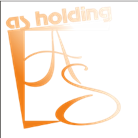 